Південне УПРАВЛІННЯ ЗАМОВНИКА РОБІТм. Одеса – 2024 рік Додаток 1до Тендерної документаціїТЕНДЕРНА (ЦІНОВА) ПРОПОЗИЦІЯНА ЗАКУПІВЛЮ ПО ПРЕДМЕТУ«Реконструкція будівлі ___/___ (лікувальний корпус) в/м №___, м. Одеса, ______ ___ для доступності маломобільних груп населення» код за ДК 021:2015 – 45454000-4 - РеконструкціяНайменування претендента: _________________________________________________                                                                                    (повна назва організації підрядчика)в особі ____________________________________________________________________                                                        (прізвище, ім'я, по батькові, посада відповідальної особи)уповноважений повідомити наступне:1. Розглянувши тендерну документацію на виконання зазначеного замовлення, ми згодні виконати роботи за ціною: ______________________________, в тому числі ПДВ – ________________________________________________________________________________,(вказується ціна тендерної пропозиції (цифрами і прописом)2. Загальний строк виконання робіт: ____ місяців, але не пізніше "__" _______ 20__ р.3. Строк гарантії на виконані роботи складає ________ (цифра прописом) років.4. Уповноважений представник учасника на підписання документів за результатами процедури закупівлі ___________________________________________________________                                               (прізвище, ім'я, по батькові, посада відповідальної особи)5. До прийняття рішення про намір укласти договір про закупівлю, Ваша документація разом з нашою пропозицією (за умови її відповідності всім вимогам) мають силу попереднього договору між нами. Якщо буде прийнято рішення про намір укласти договір, ми візьмемо на себе зобов'язання виконати всі умови, передбачені Договором.6. Ми погоджуємося дотримуватися умов цієї пропозиції протягом 120 календарних днів із дати кінцевого строку подання тендерних пропозицій, встановленого Вами. Наша пропозиція буде обов’язковою для нас і може розглядатися Вами у будь-який час до закінчення зазначеного терміну.7. Якщо буде прийнято рішення про намір укласти договір, ми зобов’язуємося підписати Договір із Замовником не раніше ніж через 5 днів з дати оприлюднення в електронній системі закупівель повідомлення про намір укласти договір про закупівлю, але не пізніше ніж через 15 днів з дати прийняття рішення про намір укласти договір про закупівлю відповідно до вимог тендерної документації та тендерної пропозиції переможця процедури закупівлі. У випадку обґрунтованої необхідності строк для укладення договору може бути продовжений до 60 днів._______________________________________________                           _______________(посада, прізвище, ініціали уповноваженої особи учасника)                                                   (підпис)Примітки:*Розрядність знаків в ціні не повинна перевищувати двох знаків після коми.** У разі надання пропозиції учасником, який не є платником ПДВ або якщо предмет закупівлі не обкладається ПДВ, то в стрічкі «в тому числі ПДВ – » робиться позначка «-»,.Додаток 2до Тендерної документаціїПЕРЕЛІК ДОКУМЕНТІВ ДЛЯ ПІДТВЕРДЖЕННЯ ВІДПОВІДНОСТІ КВАЛІФІКАЦІЙНИМ КРИТЕРІЯМ1. Документи, які повинен надати Учасник для підтвердження наявності в учасника процедури закупівлі обладнання, матеріально-технічної бази та технологій:1.1. Довідку, складену в довільній формі і скріплену підписом уповноваженої особи Учасника, про наявність обладнання, матеріально-технічної бази та технологій, необхідних для виконання зобов’язань стосовно виконання робіт, які є предметом закупівлі.2. Документи, які повинен подати Учасник для підтвердження наявності в учасника процедури закупівлі працівників відповідної кваліфікації, які мають необхідні знання та досвід:Довідку, складену в довільній формі і завірену підписом уповноваженої особи Учасника, яка містить інформацію про наявність в Учасника працівників відповідної кваліфікації (інженерно-технічних працівників, а також працівників робочих професій), які мають необхідні знання та досвід і будуть залучені для виконання умов договору про закупівлю. Для недопущення порушення ЗУ «Про захист персональних даних» від 1 червня 2010 р. № 2297-VI Учасник подає лист-згоду на обробку, використання, поширення та доступ до персональних даних від уповноваженої особи учасника щодо підпису документів тендерної пропозиції; працівників учасника, інформація про яких надається в довідці про працівників відповідної кваліфікації, які мають необхідні знання та досвід;3. Документи, які повинен подати Учасник для підтвердження наявності документально підтвердженого досвіду виконання аналогічного***** (аналогічних) за предметом закупівлі договору (договорів):3.1. Довідку, складену в довільній формі і скріплену підписом уповноваженої особи Учасника, яка містить інформацію про повне виконання аналогічних договорів. Довідка повинна містити наступну інформацію про аналогічний договір: дату укладення договору; номер договору; предмет договору; найменування контрагента (підприємства, організації, установи, тощо), на замовлення якого здійснювались роботи за таким договором, із зазначенням коду ЄДРПОУ контрагента, його адреси та контактних телефонів контрагента.3.2. Оригінал (-и) або належним чином завірену копію (-ї) принаймні одного акту (-ів) приймання виконаних будівельних робіт (примірна форма КБ-2в) і однієї довідки (-ок) про вартість виконаних будівельних робіт та витрати (примірна форма КБ-3) або принаймні одного акту (-ів) виконаних будівельних робіт до аналогічного договору, інформація про який наведена в довідці. Відповідний(і) акт(и) приймання виконаних будівельних робіт (примірна форма КБ-2в) або акт (-и) виконаних будівельних робіт повинен (і) містити посилання на номер договору.***** Під аналогічними договорами в контексті даної закупівлі необхідно розуміти договори відповідно до яких учасником (одним з учасників об’єднання учасників) виконувались будівельні роботи (будівельні роботи – це роботи з нового будівництва об'єкта будівництва, реконструкції, реставрації, капітального ремонту прийнятого в експлуатацію об'єкта будівництва). Договори з поточного ремонту не вважаються аналогічними договорами в контексті даної закупівлі.Учасник-нерезидент повинен надати зазначені в цій тендерній документації документи з урахуванням особливостей законодавства країни, в якій цей Учасник зареєстрований (аналоги  документів).У разі подання аналогу документу Учасник-нерезидент повинен надати разом з ним лист з зазначенням замість якого документу він подав такий аналог документ.Додаток 3до Тендерної документаціїПримітки. У цій документації всі посилання на конкретні марку чи виробника або на конкретний процес, що характеризує продукт чи послугу певного суб’єкта господарювання, чи на торгові марки, патенти, типи або конкретне місце походження чи спосіб виробництва вживаються у значенні «…. «або еквівалент», окрім частково та повністю виконаних позицій в частині зазначених марок змонтованого устаткування та/або матеріалів.Інформація щодо технічних вимог та якісних характеристик, найменувань товарів (устаткування, матеріалів, тощо), уточнюється (погоджується) у разі застосування Підрядником товарів (устаткування, матеріалів, тощо), що є еквівалентом до тих, вимоги до характеристик яких зазначені у даному додатку до тендерної документації та інформації/документів про застосування яких, надано в складі документів Переможця торгів.Виконання будівельних робіт в експлуатованих будівлях та спорудах, звільнених від устаткування та інших предметів, що заважають нормальному виконанню робіт.Ціни на матеріальні ресурси приймаються відповідно до Настанови з визначення вартості будівництва, а саме розділу V. Визначення вартості об’єкта будівництва при складанні ціни пропозиції учасника процедури закупівлі (договірної ціни), пункту 5.10. Поточні ціни на матеріальні ресурси приймаються на підставі проведеного учасником процедури закупівлі (підрядником) аналізу цін (при рівних якісних характеристиках), за обґрунтованою ціною матеріальних ресурсів, що склалася на дату оформлення ціни пропозиції та яка не повинна перевищувати середню ціну в регіоні.ВИКОПІЮВАННЯ З РОБОЧОГО ПРОЄКТУСПЕЦИФІКАЦІЯ ЕЛЕМЕНТІВ ДЕМОНТАЖУУМОВНІ ПОЗНАЧЕННЯдемонтаж кам'яної перегородки з дверним блокомдемонтаж віконного блоказ частиною стіни під підвіконнямдемонтаж дверного блокудемонтаж стяжки та покриття підлоги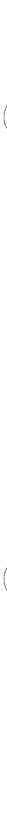 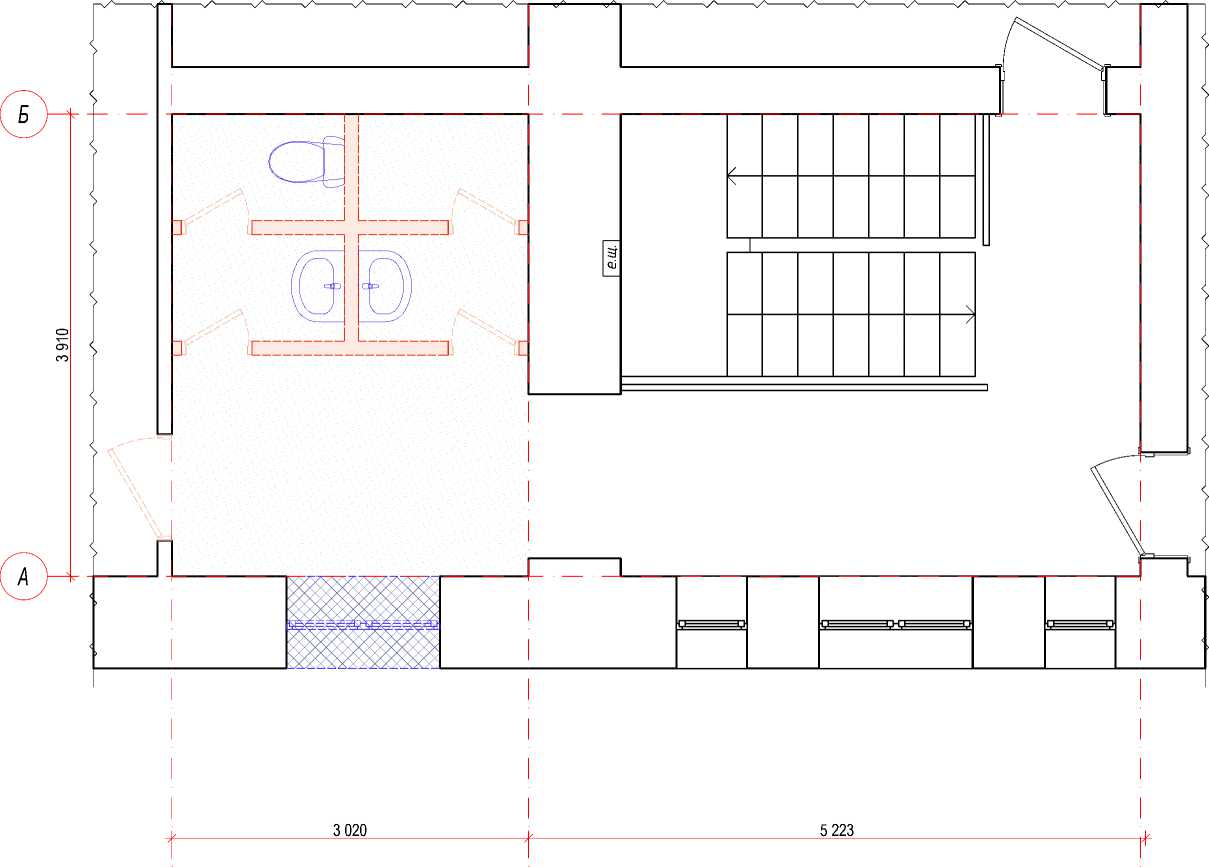 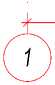 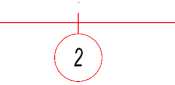 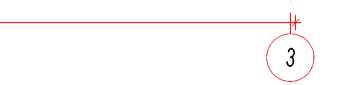 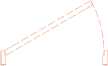 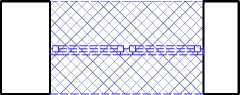 Конструкція проектованого
покриття з тротуарної плитки3 0205 180ПідйомникпроїздСходова кліткаПідсобне приміщення
(див. п.п.2)Кабінетзакладання отворуКоридор±0,000500500УМОВНІ ПОЗНАЧЕННЯіснуюче покриттяпроектоване покриття зтротуарної плитки (площа - 9,6 м2; бетоний бортовий камінь БР 100.20.8 - 13,5 пм )Бетоний бортовий каміньБР 100.20.8 по ДСТУ БВ 2.7-237:2010Родючий шар грунтуПлитка ФЕМ- 0,04 мПіщано-цементна суміш 1:3 - 0,05 мБетон С12/15 ДСТУ Б.В. 2.7-43-96 - 0,10 м з армуванням сітка ø8 мм, осередок 200х200 ммЩебінь фр. 20-40 по ДСТУ БВ 2.7-30-2013 - 0,15 мУщільнений грунтЗа відм. 0.000 прийнята відмітка чистої підлоги приміщень 1-го поверху.В підсобному приміщенні після закладки віконного отвору виконати косметичний ремонт. Оздоблювальні матеріали погодити із замовником. Витрати оздоблювальних матеріалів порахувати згідно з дефектним актом.Даний аркуш дивитись разом з альбомом КБ.існуюче озеленення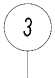 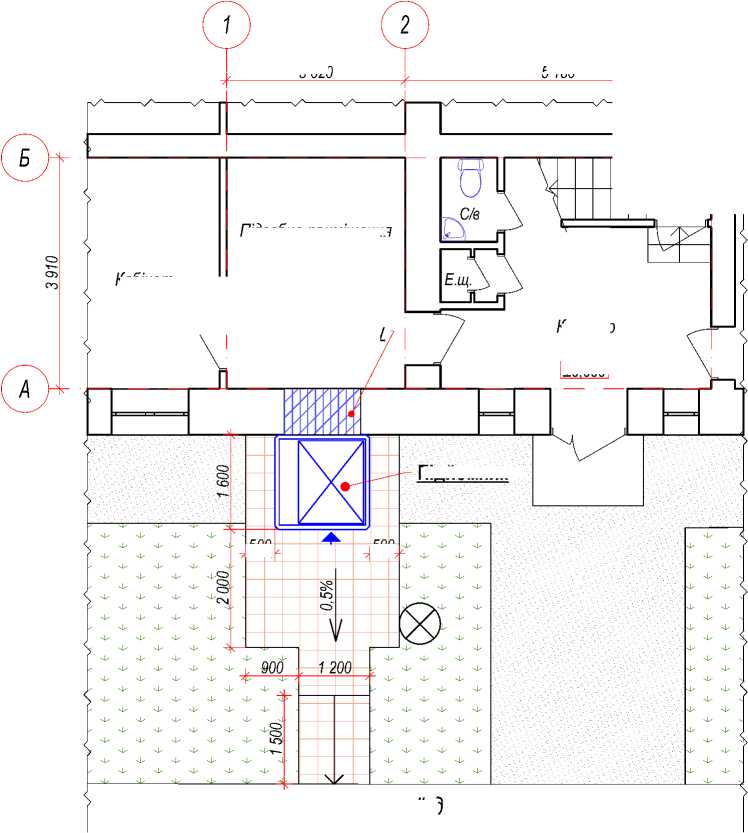 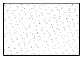 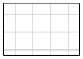 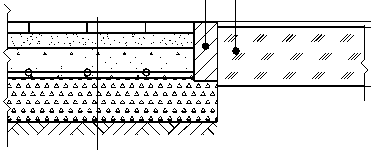 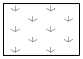 ЕКСПЛІКАЦІЯ ПРИМІЩЕНЬ
(що реконструюються)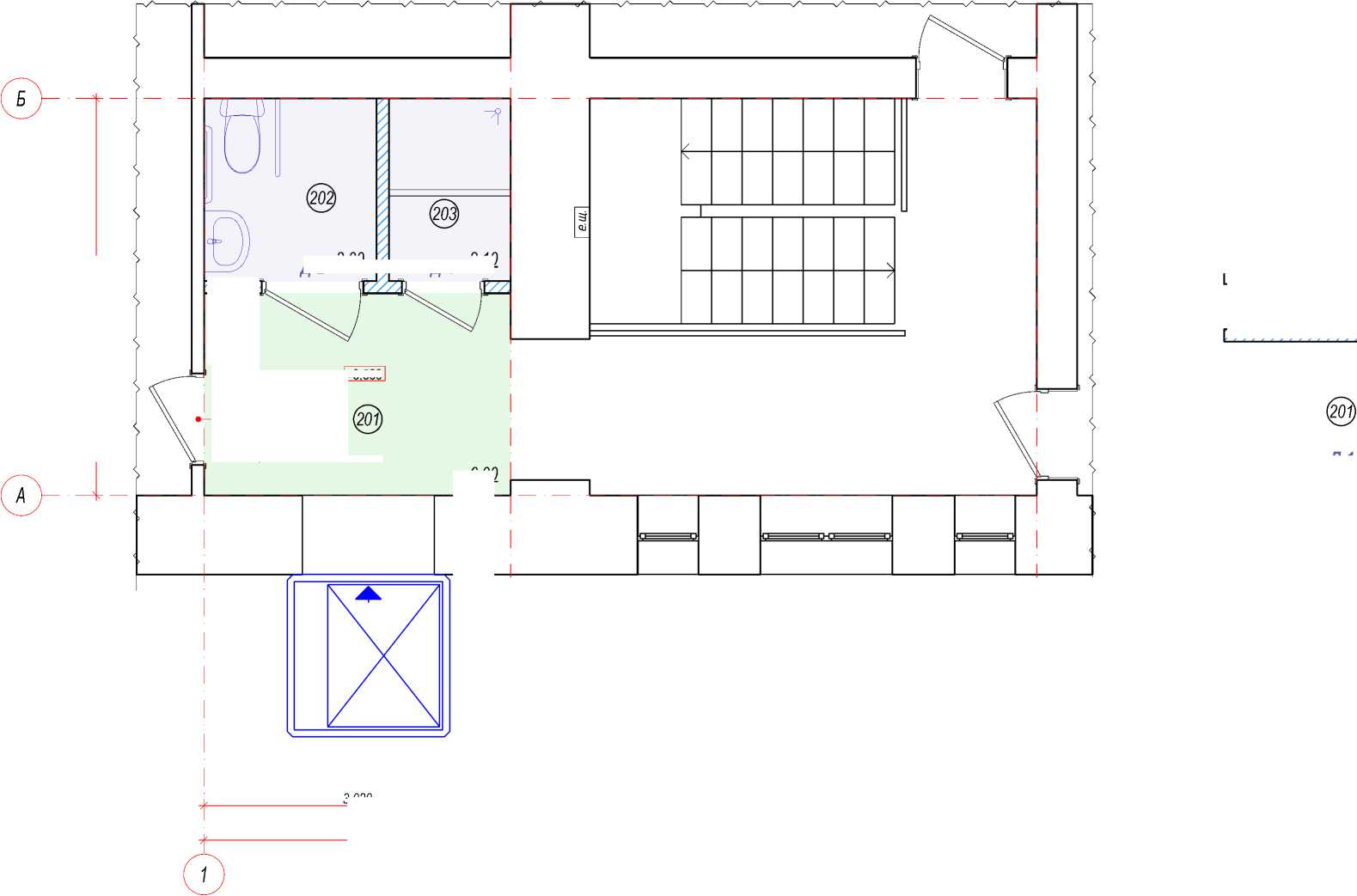 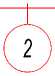 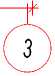 Специфікацію елементів заповнення прорізів, ескізи дверних блоків див. арк. 8.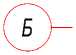 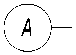 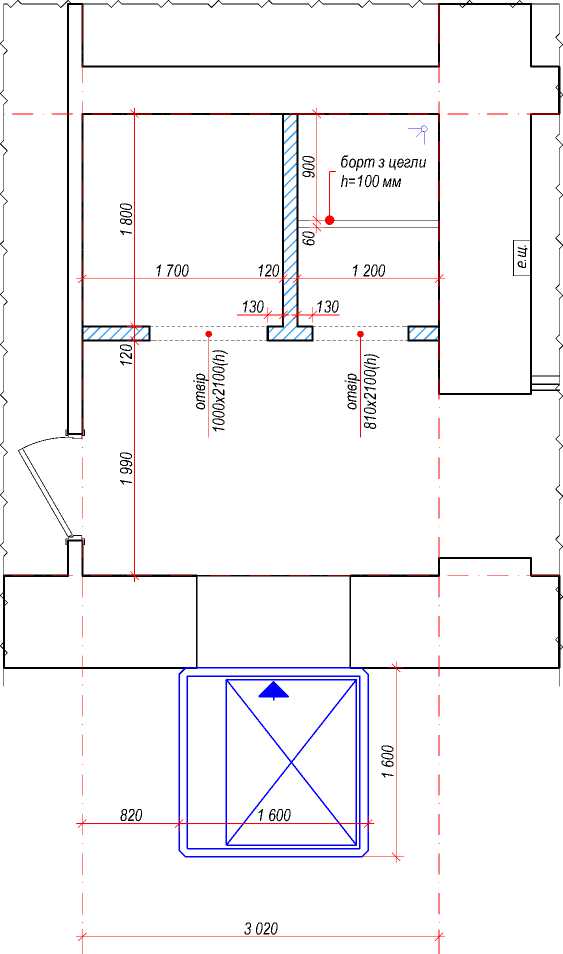 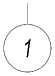 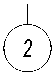 існуючі кам'ні стіни та перегородкипроектовані перегородки з цеглиПроектовані перегородки виконати із повнотілої керамічної цегли М75 на розчині М50+6,380+6,250\	 Підйомник0,000-0,100+4,330*+3580*+7,500*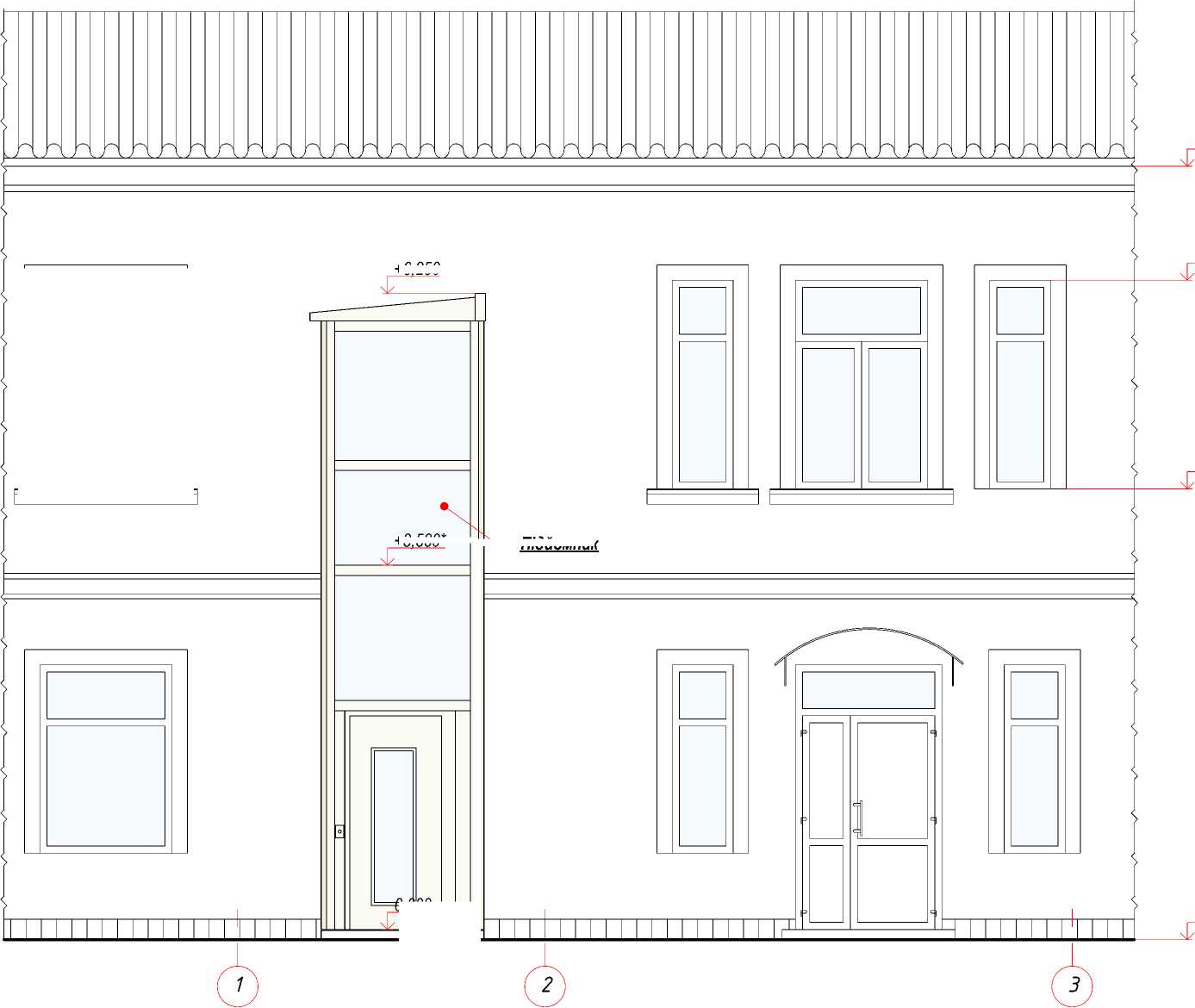 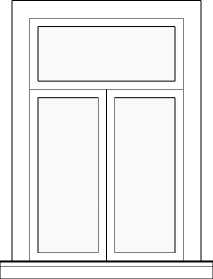 *Позначки дані у відносних значеннях для довіки та уточнюються на будівельному майдачику під час виконання будівельно-монтажних робіт.ВІДОМІСТЬ ОПОРЯДЖЕННЯ ПРИМІЩЕНЬЕСКІЗИ ДВЕРНИХ БЛОКІВ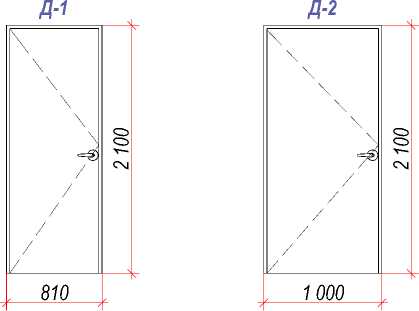 ЕКСПЛІКАЦІЯ ПІДЛОГИСПЕЦИФІКАЦІЯ ЕЛЕМЕНТІВ ЗАПОВНЕННЯ ПРОРІЗІВДверні блоки виконуються по індивідуальному замовленню згідно ескізам на даному аркуші і з попередніми замірами прорізів за місцем.Розмір уточнити після демонтажу старого дверного блоку.В місцях оздоблення стін керамічною плиткою шпаклювання не виконуєтьсяСПЕЦИФІКАЦІЯ ЕЛЕМЕНТІВ ДЕМОНТАЖУУМОВНІ ПОЗНАЧЕННЯдемонтаж плити козиркадемонтаж віконного блоказ частиною стіни під підвіконнямдемонтаж кам'яної перегородки з дверним блокомдемонтаж віконного блокудемонтаж дверного блокудемонтаж перегородки з металопластикузбільшення ширини отворудемонтаж стяжки та покриття підлогиДодаток 4до Тендерної документаціїДОКУМЕНТИ, ЩО ПІДТВЕРДЖУЮТЬ ПОВНОВАЖЕННЯ ВІДПОВІДАЛЬНОЇ ОСОБИ АБО ПРЕДСТАВНИКА УЧАСНИКА ПРОЦЕДУРИ ЗАКУПІВЛІ ЩОДО ПІДПИСУ ДОКУМЕНТІВ ТЕНДЕРНОЇ ПРОПОЗИЦІЇ1. Для посадових (службових) осіб учасника, що уповноважені підписувати документи пропозиції та вчиняти інші юридично значущі дії від імені учасника на підставі положень установчих документів – розпорядчий документ про призначення (обрання) на посаду відповідної особи (наказ про призначення та/ або протокол зборів засновників, тощо); - для осіб, що уповноважені представляти інтереси учасника під час проведення процедури закупівлі, та які не входять до кола осіб, які представляють інтереси учасника без довіреності – довіреність, оформлена у відповідності до вимог чинного законодавства, із зазначенням повноважень повіреного, разом з документами, що у відповідності до цього пункту підтверджують повноваження посадової (службової) особи учасника, що підписала від імені учасника вказану довіреність.У разі якщо тендерна пропозиція подається об'єднанням учасників, до неї обов'язково включається документ про створення такого об'єднання;2. Статут або інший установчий документ (за наявності) або код доступу до сканкопії установчого документу Учасника на офіційному сайті Міністерства юстиції України. У разі якщо учасник здійснює діяльність на підставі модельного статуту, необхідно надати копію рішення засновників про створення такої юридичної особи (для юридичної особи).3. Лист-згоду на обробку, використання, поширення та доступ до персональних даних. Складається та підписується фізичними особами, суб’єктами підприємницької діяльності – фізичними особами, службовими/посадовими особами учасника, що уповноважені підписувати документи пропозиції та вчиняти інші юридично значущі дії від імені учасника за встановленою Формою 1.4.  Довідка з відомостями про учасника за встановленою Формою 2.5. Довідка (довідки, зведена довідка, тощо), складена учасником процедури закупівлі у довільній формі, що підтверджує відсутність підстави, визначеної абзацом 14 пункту 47 Особливостей, а саме:в учасника процедури закупівлі відсутні факти невиконання своїх зобов’язань за раніше укладеним договором про закупівлю з Південним управлінням замовника робіт, що призвело до його дострокового розірвання, і було застосовано санкції у вигляді штрафів та/або відшкодування збитків протягом трьох років з дати дострокового розірвання такого договору.* або, якщо в учасника були факти невиконання своїх зобов’язань за раніше укладеним договором:Учасник процедури закупівлі, що перебуває в зазначених обставинах, може надати підтвердження вжиття заходів для доведення своєї надійності, незважаючи на наявність відповідної підстави для відмови в участі у відкритих торгах. Для цього учасник (суб’єкт господарювання) повинен довести, що він сплатив або зобов’язався сплатити відповідні зобов’язання та відшкодування завданих збитків.6. У разі, якщо учасник або його кінцевий бенефіціарний власник, член або учасник (акціонер), що має частку в статутному капіталі 10 і більше відсотків, є громадянином російської федерації / республіки білорусь / ісламської республіки іран та проживає на території України на законних підставах, то учасник у складі тендерної пропозиції має надати стосовно таких осіб:- військовий квиток, виданий іноземцю, який в установленому порядку уклав контракт пропроходження військової служби у Збройних Силах України, Державній спеціальній службі транспорту або Національній гвардії України,або- посвідчення біженця чи документ, що підтверджує надання притулку в Україні,або- посвідчення особи, яка потребує додаткового захисту в Україні,або- посвідчення особи, якій надано тимчасовий захист в Україні,або- витяг із реєстру територіальної громади, що підтверджує зареєстроване або задеклароване місце проживання (перебування) особи разом з посвідкою на тимчасове проживання або посвідкою на постійне проживання або візою.Форма 1Лист-згодана обробку, використання, поширення та доступ до персональних данихВідповідно до Закону України «Про захист персональних даних» Я__________________________ (прізвище, ім’я, по-батькові) даю згоду на обробку, використання, поширення та доступ до персональних даних, які передбачено Законом України «Про Публічні закупівлі», а також згідно з нормами чинного законодавства, моїх персональних даних (у т.ч. паспортні дані, ідентифікаційний код, електронні ідентифікаційні дані: номери телефонів, електронні адреси або інша необхідна інформація, передбачена законодавством), відомостей, які надаю про себе для забезпечення участі у тендері, цивільно-правових та господарських відносин. Прізвище та ініціали                            Дата                                         Підпис      Форма 2Відомості про учасникаПовна назва учасника: ___________________________________________________________Статус учасника (виробник/надавач послуг/виконавець робіт, посередник, дистриб’ютор тощо)______________________________________________________________________________Юридична адреса: _______________________________________________________________Поштова адреса: ________________________________________________________________Банківські реквізити обслуговуючого банку: ________________________________________Код ЄДРПОУ: __________________________________________________________________Індивідуальний податковий номер: ________________________________________________Статус платника податку: ________________________________________________________Контактний номер телефону (телефаксу): ___________________________________________Е-mail: ________________________________________________________________________Відомості про керівника (посада, ПІБ, тел.): _________________________________________Відомості про підписанта договору (посада, ПІБ, тел.): _______________________________Відомості про підписанта документів пропозиції (посада, ПІБ, тел.):Відомості про кінцевого бенефіціарного власника (контролера) юридичної особи із зазначенням наступної інформації: прізвища, ім’я, по-батькові (за наявності), дати народження, країни громадянства, адреси бенефіціара__________________________________________________На учасника не розповсюджуються норми Закону України від 14.08.2014 № 1644-VII «Про санкції» та відповідних чинних указів Президента України, введених в дію відповідно до законодавства України, згідно з яким заборонено здійснення закупівель товарів, робіт та послуг у юридичних осіб – резидентів іноземної держави державної форми власності та юридичних осіб, частка статутного капіталу яких перебуває у власності іноземної держави, а також інших суб’єктів господарювання, що здійснюють продаж товарів, робіт і послуг походженням з іноземної держави, до яких застосовано персональні спеціальні економічні та інші обмежувальні заходи (санкції).16. Учасник не має прямого чи опосередкованого зв’язку з країною-агресором.Додаток 5до Тендерної документаціїДОКУМЕНТИ ДЛЯ ПЕРЕМОЖЦЯ ТОРГІВ, ЩО ПІДТВЕРДЖУЮТЬ ВІДСУТНІСТЬ ПІДСТАВ ВІДМОВИ В УЧАСТІ У ПРОЦЕДУРІ ЗАКУПІВЛІ ЗГІДНО АБЗАЦУ 15 ПУНКТУ 47 ОСОБЛИВОСТЕЙПереможець процедури закупівлі у строк, що не перевищує чотири дні з дати оприлюднення на веб-порталі Уповноваженого органу повідомлення про намір укласти договір, повинен завантажити в електронну систему закупівель наступні документи:1. Інформаційна довідка з Єдиного державного реєстру осіб, які вчинили корупційні або пов’язані з корупцією правопорушення з відомостями про наявність/відсутність інформації про корупційні або пов’язані з корупцією правопорушення в цьому реєстрі, що сформована не раніше  30 днів відносно дати її подання, на:- керівника учасника процедури закупівлі;або- фізичну особу, яка є учасником процедури закупівлі.Учасник завантажує в електронну систему закупівель електронні інформаційні довідки з Єдиного державного реєстру осіб, які вчинили корупційні або пов’язані з корупцією правопорушення файлами, отримані з реєстру та захищені кваліфікованим електронним підписом НАЗК.Замовник перевіряє наявність кваліфікованого електронного підпису НАЗК. Якщо при перевірці електронних інформаційних довідок відсутній кваліфікований електронний підпис НАЗК – дана довідка вважається недійсною.2. Витяг з інформаційно-аналітичної системи «Облік відомостей про притягнення особи до кримінальної відповідальності та наявності судимості», або довідка МВС України або відповідного територіального підрозділу про притягнення (не притягнення) до кримінальної відповідальності, відсутність (наявність) судимості або обмежень, передбачених кримінально-процесуальним законодавством України на:- фізичну особу, яка є учасником процедури закупівлі;або- керівника учасника процедури закупівлі.Документ має бути сформовано не раніше 30 днів відносно дати його подання.Доступ до інформаційно-аналітичної системи (ІАС), як і можливість отримати витяг, відкритий на порталі МВС – https://vytiah.mvs.gov.ua/app/landing. Кожен витяг повинен містити QR-код, по якому можна знайти на відповідний підтвердний запис в електронних ресурсах ІАС. Підстава – Наказ МВС від 30.03.2022 № 207 «Деякі питання ведення обліку відомостей про притягнення особи до кримінальної відповідальності та наявності судимості».3. Довідка (довідки, зведена довідка, тощо), складена переможцем процедури закупівлі у довільній формі або за наведеним нижче зразком, що підтверджують відсутність підстав, визначених пунктом 12 та абзацом 14 пункту 47 Особливостей.ЗразокДОВІДКАпро відсутність підстав, визначених пунктом 12 та абзацом 14 пункту 47 Постанови Кабінету Міністрів України від 12 жовтня 2022 р. № 1178 (зі змінами)Ми,  (вказати назву переможця)  (надалі переможець) в особі  (вказати уповноважену особу) підтверджуємо, що відсутні підстави, визначені пунктом 12 та абзацом 14 пункту 47 Постанови Кабінету Міністрів України від 12 жовтня 2022 р. № 1178 (зі змінами):1) керівника учасника процедури закупівлі, фізичну особу, яка є учасником процедури закупівлі, не було притягнуто згідно із законом до відповідальності за вчинення правопорушення, пов’язаного з використанням дитячої праці чи будь-якими формами торгівлі людьми;2)* у переможця процедури закупівлі відсутні факти невиконання своїх зобов’язань за раніше укладеним договором про закупівлю з Південним управлінням замовника робіт, що призвело до його дострокового розірвання, і було застосовано санкції у вигляді штрафів та/або відшкодування збитків – протягом трьох років з дати дострокового розірвання такого договору.      _________________________________		___________________________   		    __________________(посада керівника учасникаабо уповноваженої ним особи)                	                      (підпис та печатка)                                        (ініціали та прізвище* або, якщо у переможця були факти невиконання своїх зобов’язань за раніше укладеним договором:переможець процедури закупівлі, що перебуває в обставинах, зазначених у абзаці 14 пункту 47 Постанови Кабінету Міністрів України від 12 жовтня 2022 р. № 1178 (зі змінами), може надати підтвердження вжиття заходів для доведення своєї надійності, незважаючи на наявність відповідної підстави для відмови в участі у процедурі закупівлі. Для цього переможець (суб’єкт господарювання) повинен довести, що він сплатив або зобов’язався сплатити відповідні зобов’язання та відшкодування завданих збитків.У разі подання тендерної пропозиції об’єднанням учасників підтвердження відсутності підстав для відмови в участі у процедурі закупівлі, встановленими пунктом 44 Постанови Кабінету Міністрів України від 12 жовтня 2022 р. № 1178 (зі змінами), подається по кожному з учасників, які входять у склад об’єднання окремо.Для нерезидента: аналогічні документи у відповідності до особливостей законодавства своєї країни. У разі неподання переможцем документів, що підтверджують відсутність підстав, передбачених пунктом 47 Постанови Кабінету Міністрів України від 12 жовтня 2022 р. № 1178 (зі змінами), або подання документів, які не відповідають вимогам тендерної документації, замовник відхиляє його пропозицію та розглядає найбільш економічно вигідну тендерну пропозицію з тих, строк дії яких ще не минув.ДОКУМЕНТИ,  ЯКІ НАДАЄ ПЕРЕМОЖЕЦЬ ПРОЦЕДУРИ ЗАКУПІВЛІ ДЛЯ УКЛАДЕННЯ ДОГОВОРУ ПРО ЗАКУПІВЛЮ 1. Розрахунок ціни тендерної пропозиції, що підтверджує інформацію про ціну тендерної пропозиції, у тому числі за результатами електронного аукціону;2. Не пізніше дати укладання договору переможець торгів повинен надати замовнику через електронну систему закупівель: Забезпечення виконання договору, якщо таке забезпечення передбачалося умовами тендерної документації;3. Копію ліцензії або документа дозвільного характеру (у разі їх наявності) на провадження певного виду господарської діяльності, якщо отримання дозволу або ліцензії на провадження такого виду діяльності передбачено законом. У разі, якщо переможцем процедури закупівлі є об’єднання учасників, копія ліцензії або дозволу надається одним з учасників такого об’єднання учасників.4. Відповідну інформацію про право підписання договору про закупівлю:Для посадових (службових) осіб учасника, що уповноважені підписувати договір про закупівлю – розпорядчий документ про призначення (обрання) на посаду відповідної особи (наказ про призначення та / або протокол зборів засновників тощо); - для осіб, що уповноважені підписувати договір про закупівлю, та які не входять до кола осіб, які представляють інтереси учасника без довіреності – довіреність, оформлена у відповідності до вимог чинного законодавства, із зазначенням повноважень повіреного, разом з документами, що у відповідності до цього пункту підтверджують повноваження посадової (службової) особи учасника, що підписала від імені учасника вказану довіреність.У разі наявності у підписанта договору обмежень по сумі, щодо укладання таких договорів згідно з вимогами Закону України «Про товариства з обмеженою та додатковою відповідальністю» та / або установчих (статутних) документів учасник зобов’язаний надати:оригінал рішення загальних зборів учасників про надання згоди на вчинення значного правочину – договору про закупівлю (у формі протоколу загальних зборів учасників або рішення єдиного учасника) або його копію, посвідчену підписом, печаткою учасника (або нотаріально посвідчена копія), в якому зазначено посилання на номер оголошення про проведення процедури закупівлі, суму договору у відповідності до цінової пропозиції та підписанта договору, якому надаються повноваження на укладення (підписання) договору;та / або довіреність на підписанта договору (оформлені належним чином з урахуванням статутних документів, в разі якщо підписант є довіреною особою).Додаток 6до Тендерної документації(ПРОЄКТ) ДОГОВОРУдля здійснення процедури закупівліДОГОВІР ПІДРЯДУ № _______на виконання реконструкції по об’єкту (за кошти Державного бюджету України):«Реконструкція будівлі ___/___ (лікувальний корпус) в/м №___, м. Одеса, ______ ___ для доступності маломобільних груп населення»м. Одеса                                                                                                                   “__” ________ 2024 р.Південне управління замовника робіт  (далі по тексту – Замовник), в особі ___________________________________________________ що діє на підставі ___________________________________________________, з однієї сторони та____________________________________________________________ (далі по тексту – Підрядник або Генеральний підрядник), в особі _________, що діє на підставі __________________ з другої Сторони, надалі разом іменовані Сторони, а кожен окремо Сторона, керуючись вимогами чинного законодавства, з урахуванням вимог указу Президента від 24.02.2022 року № 64/2022 (зі змінами) «Про введення воєнного стану в Україні» та відповідно до положень постанови Кабінету Міністрів України від 12.10.2022 року № 1178 «Про затвердження особливостей здійснення публічних закупівель товарів, робіт і послуг для замовників, передбачених Законом України «Про публічні закупівлі», на період дії правового режиму воєнного стану в Україні та протягом 90 днів з дня його припинення або скасування», уклали цей договір підряду, (далі по тексту– Договір) про наступне:Предмет Договору             1.1. Предметом Договору є виконання робіт із реконструкції по об’єкту: «Реконструкція будівлі ___/___ (лікувальний корпус) в/м №___, м. Одеса, ______ ___ для доступності маломобільних груп населення», (далі – ОБ’ЄКТ).ДК021:2015: 45454000 - 4 — Реконструкція.Місце виконання робіт: 00000, підвідомча територія, м. Одеса. 1.2. Замовник доручає, а Підрядник  забезпечує відповідно до проєктної документації згідно договірної ціни (Додаток №1) та умов Договору виконати роботи з реконструкції ОБ’ЄКТУ, що виконуються за рахунок коштів Державного бюджету України.1.3. Підрядник зобов’язується у строк, визначений Договором та Календарним графіком виконання робіт (Додаток №2), виконати роботи з реконструкції ОБ’ЄКТУ, а Замовник прийняти і оплатити виконані роботи. Зобов’язання щодо сплати виникають при наявності у Замовника бюджетних асигнувань на відповідний рік.1.4. Власником результату виконаних робіт на ОБ’ЄКТІ є Замовник.1.5. Замовник має право зменшувати обсяг робіт по ОБ’ЄКТУ за Договором залежно від реального фінансування видатків, про що Замовник письмово повідомляє Підрядника. Після отримання повідомлення Підрядник вживає заходів щодо виконання робіт по ОБ’ЄКТУ в обсягах, що не перевищують уточнені обсяги з урахуванням зменшення.Уточнені обсяги робіт по ОБ’ЄКТУ (з урахуванням зменшення) відображаються в додатковій угоді.1.6. Договір укладено на основі Цивільного кодексу України, Господарського кодексу України та інших чинних нормативно-правових актів України. Якщо між умовами Договору та положеннями вказаних нормативно-правових актів виникнуть розбіжності або суперечності, Сторони повинні керуватись вимогами і положеннями чинного законодавства України.Строки виконання робіт2.1. Підрядник повинен розпочати виконання робіт за Договором згідно Календарного графіку виконання робіт (Додаток №2). 2.2. Підрядником розробляється Календарний графік виконання робіт, у якому зазначаються усі роботи, що необхідно виконати на ОБ'ЄКТІ та терміни виконання (щотижнево), який погоджуються Замовником та є невід’ємною частиною цього Договору (Додаток №2).2.3. Термін завершення виконання робіт з реконтрукції ОБ’ЄКТА визначається відповідно до Календарного графіку виконання робіт (Додаток №2), але не пізніше 16.12.2024. Після завершення виконання робіт Підрядник повинен передати ОБ’ЄКТ Замовнику у відповідності до положень і умов Договору в термін (строк) визначений у Календарному графіку виконання робіт.2.4. Датою закінчення робіт вважається дата їх прийняття Замовником. Підрядник може закінчити виконання робіт та передати ОБ’ЄКТ Замовнику достроково.2.5. Замовник може приймати рішення про уповільнення термінів виконання робіт, їх зупинення або прискорення із внесенням відповідних змін у Договір.Перегляд термінів (строків) виконання робіт, введення Об’єкта в експлуатацію і передачі ОБ’ЄКТА Замовнику може здійснюватися тільки за домовленістю Сторін за умови підписання Сторонами відповідної додаткової угоди до Договору (з обґрунтуванням обставин, що його спричинили).2.6. Обставинами, які перешкоджають дотриманню визначених Договором термінів (строків) виконання робіт, введення Об’єкта в експлуатацію та передачі Об’єкта Замовнику, які не залежать від Підрядника і дають останньому право вимагати від Замовника перегляду цих термінів, є наступні: а)  обставини непереборної сили (форс-мажорні);б) обставини, за які відповідає Замовник, зокрема: відсутність коштів на фінансування робіт, невиконання Плану фінансування реконструкції (Додаток №3), необхідність виконання додаткових робіт, тощо;в) внесення змін до проєктної документації.2.7. Про обставини, які перешкоджають дотриманню визначених Договором термінів (строків) виконання робіт та передачі ОБ’ЄКТА Замовнику Підрядник повинен попередити у письмовій формі Замовника протягом 10 (десяти) календарних днів з дня настання дії цих обставин. Замовник у такому випадку зобов'язується виконати необхідні заходи для усунення дії вказаних обставин, що залежать від нього, та при визнаній Сторонами необхідності внести відповідні зміни до Договору. 2.8. Терміни (строки) виконання робіт та передачі ОБ’ЄКТА Замовнику переносяться на час дії обставин, що не залежать від волі і дії Сторін (наприклад – на час дії обставин непереборної сили), із врахуванням часу, який буде потрібен для відновлення робіт. Можливе перенесення цих термінів (строків) на більш сприятливий час (за умови обов'язкового погодження цього із Замовником). Договірна ціна3.1. Договірна ціна цього Договору (Додаток №1) складає: ___________ (_______________________________) грн. _____ коп., у тому числі ПДВ  - _________________ (__________________________) грн. ____ коп 3.2. Зазначена Договірна ціна є твердою, складається Підрядником на підставі наданої ним цінової пропозиції згідно вимог нормативних документів у сфері ціноутворення у будівництві та надається Замовнику в електронному вигляді разом з додатками (локальними кошторисами, розрахунками загальновиробничих витрат, підсумковою відомості ресурсів, тощо) у вигляді інформаційної моделі та у паперовому вигляді 1 (один) примірник зброшурованої документації:- Договірна ціна, виконана згідно Кошторисних Норм України “Настанова з визначення вартості будівництва”.-   Розмір кошторисної заробітної плати, який враховується при визначенні вартості ОБ’ЄКТА та рівень заробітної плати працівників (яка враховується в загальновиробничих витратах) для середнього розряду складності у будівництві 3,8 при виконанні робіт у звичайних умовах (з урахуванням всіх доплат) не повинен перевищувати 12 101,81 грн. і складає згідно цінової пропозиції Генерального підрядника _____________________ грн. та встановлюються незмінними на весь період капітального ремонту ОБ’ЄКТА.  Кошти на покриття додаткових витрат, пов’язаних з інфляційними процесами, розраховуються виходячи зі строків будівництва, виду будівництва, структури робіт, вартості трудових та матеріально-технічних ресурсів, врахованих у ціні пропозиції учасника процедури закупівлі (договірній ціні), та на підставі прогнозних індексів цін виробників промислової продукції на наступні періоди, що встановлюються Кабінетом Міністрів України.У складі Договірної ціни застосовані усереднені показники загальновиробничих витрат, які визначені у відповідності до вимог п.5.15. “Настанови з визначення вартості будівництва”, а саме: розрахунково-аналітичним методом на підставі аналізу цих витрат за попередній звітній період за даними бухгалтерського обліку з використанням самостійно обраної підприємством бази розподілу (зокрема у відсотках від прямих витрат) або за показниками, наведеними в Додатках 18 та 19 цієї Настанови. При обчисленні загальновиробничих витрат за показниками, наведеними в Додатках 18 та 19 цієї Настанови, пункт 5.16 не застосовується.За умови вищих показників загальновиробничих витрат, які визначені розрахунково-аналітичним методом Підрядника, при розрахунках у Актах приймання виконаних будівельних робіт за формою № КБ-2в, приймаються усереднені показники загальновиробничих витрат згідно Додатків 18 та 19 до Настанови з визначення вартості будівництва.3.3. Договірна ціна цього Договору може бути уточнена лише у разі:3.3.1. Виникнення обставин непереборної сили;3.3.2. Внесення змін до проєктної документації;3.3.3. Потреби в усуненні недоліків робіт, що виникли внаслідок невідповідності встановленим вимогам проєктної документації, забезпечення якою покладено на замовника;3.3.4. Зміни законодавства з питань оподаткування, якщо це впливає на вартість робіт;3.3.5. При виявленні у договірній ціні (за результатами будь яких контрольних заходів, в тому числі аудиторських) безперечних помилок та порушень чинного порядку визначення вартості будівництва загальна вартість підрядних робіт підлягає уточненню з дати виявлення зазначених помилок.3.3.6. При виявленні у кошторисах виконаних робіт (які були оформлені та оплачені у попередні періоди) безперечних помилок та порушень чинного порядку визначення вартості будівництва загальна вартість виконаних підрядних робіт підлягає уточненню з дати виявлення зазначених помилок з урахуванням термінів позовної давності згідно з законодавством України.3.4. Якщо під час виконання робіт по ОБ’ЄКТУ виникла потреба у виконанні додаткових робіт, характер і методи виконання яких не можуть бути точно визначені під час проєктування та уточнюються в процесі будівництва та виникнення додаткових витрат, не врахованих проєктно-кошторисною документацією, забезпечення якою покладено на Замовника, Підрядник зобов’язаний протягом 3 (трьох) календарних днів з дня виникнення вказаної потреби повідомити про це Замовника та подати йому пропозиції з відповідними розрахунками (Підрядником складається відповідний акт з визначенням обсягів робіт, які підлягають погодженню із Замовником та проєктною організацією). Замовник, розглядає зазначені пропозиції, приймає рішення по суті та повідомляє про нього Підрядника. Компенсація Підряднику витрат, які виникли у процесі виконання додаткових робіт здійснюється в межах договірної ціни з дотриманням вимог чинного законодавства.Якщо Підрядник виконав додаткові роботи, не повідомивши Замовника про необхідність виконання додаткових робіт, він не може вимагати від Замовника оплати виконаних додаткових робіт і відшкодування завданих йому збитків.3.5. Якщо вартість додаткових робіт не може бути компенсована в межах договірної ціни, вартість додаткових робіт обґрунтовується відповідними розрахунками і може оформлюватись Договором на додаткові роботи, для чого Сторони оформляють наступні документи:- акт обстеження обсягів робіт;- локальний кошторис; - договірна ціна.Права та обов'язки Сторін4.1. Замовник має право:4.1.1. Відмовитися від прийняття закінчених робіт у разі виявлення недоліків, які виключають можливість їх використання відповідно до мети, зазначеної у проєктній документації та Договорі, і не можуть бути усунені Підрядником, Замовником або третьою особою.4.1.2. Забезпечувати здійснення у будь-який час, не втручаючись у господарську діяльність Підрядника, технічного та авторського нагляду, а також контролю за ходом, якістю та обсягами виконання робіт.4.1.3. Делегувати в установленому законодавством порядку повноваження щодо здійснення технічного нагляду і контролю третій особі, зокрема спеціалізованій організації (консультаційній, проєктній, інжиніринговій тощо) або спеціалісту, які мають відповідні дозвільні документи, з визначенням у Договорі їх повноважень. Делегування Замовником своїх повноважень не звільняє його від відповідальності перед Підрядником за невиконання або неналежне виконання договірних зобов'язань, а також не позбавляє права здійснювати контроль за ходом, якістю та обсягами виконання робіт.4.1.4. Вносити зміни у проєктну та кошторисну документацію до початку робіт або під час їх виконання, супроводжуючи їх розрахунками і кошторисами.4.1.5. Вимагати безоплатного виправлення недоліків, що виникли внаслідок допущених Підрядником порушень, або виправити їх своїми силами, якщо інше не передбачено Договором. У такому разі збитки, завдані Замовнику, відшкодовуються Підрядником, у тому числі за рахунок відповідного зниження Договірної ціни.4.1.6. Відмовитися від Договору та вимагати відшкодування збитків, якщо Підрядник своєчасно не розпочав роботи або виконує їх настільки повільно, що закінчення їх у строк, визначений Договором, стає неможливим.4.1.7. Відмовитися від Договору в будь-який час до закінчення виконання робіт, оплативши Підряднику виконану частину робіт належної якості.4.1.8. Ініціювати внесення змін у Договір, вимагати розірвання Договору та відшкодування збитків за наявності істотних порушень підрядником умов Договору.4.1.9. Вимагати відшкодування завданих йому збитків, зумовлених порушенням Договору, якщо Договором або законодавством не передбачено інше.4.1.10. Зменшувати обсяг виконання робіт та загальну вартість Договору залежно від реального фінансування видатків.4.1.11. Достроково розірвати Договір в односторонньому порядку, письмово повідомивши Підрядника (цінний лист із описом вкладення) за 15 (п’ятнадцять) днів до дати розірвання, у разі якщо:а) Підрядник не розпочав роботи на ОБ’ЄКТІ протягом 20-ти (двадцяти) днів з дати передачі Замовником ОБ’ЄКТА та проєктної документації, що підтверджується відповідними актами, складеними уповноваженими представниками Замовника;б) Підрядник більш ніж на 20 (двадцять) днів порушив строк завершення виконання робіт, визначених у Графіку виконання робіт;в) Підрядник порушив будівельні норми і правила, стандарти, вимоги проєктно-кошторисної документації під час будівництва ОБ’ЄКТА та не усунув їх протягом 20-ти (двадцяти) днів з дня їх виявлення Замовником або особами, що здійснюють авторський та/або технічний нагляд;г) в ході виконання Договору виникли обставини або встановлені чинним законодавством обмеження, які перешкоджають або унеможливлюють виконання Підрядником своїх зобов’язань за Договором, та які не можуть бути усунені.4.1.12. Замовник також має інші права, передбачені Договором, Цивільним і Господарським кодексами України, цими умовами та іншими актами законодавства.4.2. Замовник зобов'язаний:4.2.1. Передати Підряднику будівельний майданчик та проєктну документацію після підписання Договору.4.2.2. У 10-денний термін після отримання Замовником від проєктувальної організації проєктної документації передати її Підряднику.4.2.3. Сприяти Підряднику в порядку, встановленому Договором, у виконанні робіт. 4.2.4. Прийняти в установленому порядку та оплатити виконані роботи.4.2.5. Негайно повідомити Підрядника про виявлені недоліки в роботі.4.2.6. Забезпечити здійснення технічного нагляду протягом усього періоду виконання робіт на Об'єкті в порядку, встановленому законодавством.4.2.7. Виконувати належним чином інші зобов'язання, передбачені Договором, Цивільним і Господарським кодексами України та іншими актами законодавства.4.3. Підрядник має право: 4.3.1. Залучати до виконання Договору третіх осіб (субпідрядників) з урахуванням вимог розділу 8 Договору;4.3.2. Зупиняти роботи у разі невиконання Замовником своїх зобов'язань за Договором, що призвело до ускладнення або до неможливості проведення Підрядником робіт.4.3.3. Ініціювати внесення змін у Договір.4.3.4. Підрядник має також інші права, передбачені Договором, Цивільним і Господарським кодексами України та іншими актами законодавства.4.4. Підрядник зобов'язаний:4.4.1. Виконати з використанням власних ресурсів та у встановлені строки роботи відповідно до проєктної та кошторисної документації.4.4.2. Одержати встановлені законом дозволи на виконання окремих видів робіт. 4.4.3. Вживати заходів до збереження майна, переданого Замовником.4.4.4. Своєчасно попередити Замовника про те, що додержання його вказівок стосовно способу виконання робіт загрожує їх якості або придатності, та про наявність інших обставин, які можуть викликати таку загрозу.4.4.5. Погодити розроблений Підрядником ПВР (проект виконання робіт) із Замовником в цілому або в частині, необхідній та достатній для початку виконання робіт за Договором. При цьому, виконання робіт не може бути розпочате Генеральним підрядником до узгодження Замовником ПВР.4.4.6. Передати Замовнику у порядку, передбаченому законодавством та Договором, закінчені роботи.4.4.7. Вжити заходів до недопущення передачі без згоди Замовника проєктної документації (примірників, копій) третім особам.4.4.8. Забезпечити ведення та передачу Замовнику в установленому порядку документів про виконання Договору.4.4.9. Своєчасно усувати недоліки робіт, допущені з його вини.4.4.10. Відшкодувати відповідно до законодавства та Договору завдані Замовнику збитки.4.4.11. Інформувати Замовника про хід виконання зобов'язань за Договором, обставини, що перешкоджають його виконанню, а також про заходи, необхідні для їх усунення.4.4.12. Завчасно, у письмовій формі, інформувати Замовника про перехід Підрядника на іншу систему оподаткування (не більше ніж через 3 (три) дні від дати переходу на іншу систему оподаткування) для внесення відповідних змін до цього Договору.4.4.13. Виконувати належним чином інші зобов'язання, передбачені Договором, Цивільним і Господарським кодексами України та іншими актами законодавства.Ризики випадкового знищення або пошкодження ОБ'ЄКТА та їх страхування5.1. Ризик випадкового знищення або пошкодження ОБ'ЄКТУ до його прийняття Замовником несе Підрядник.5.2. Сторони зобов'язані вживати необхідних заходів для недопущення випадкового знищення або пошкодження ОБ'ЄКТУ, а якщо таке пошкодження відбулося, приймати відповідні рішення та узгоджувати свої дії щодо усунення негативних наслідків.5.3. У разі випадкового знищення ОБ'ЄКТА, подальші дії Підрядника визначаються рішенням Замовника щодо доцільності та умов продовження будівництва.5.4. У разі випадкового пошкодження ОБ'ЄКТУ Підрядник зобов'язаний негайно усунути пошкодження та повідомити про це Замовника. На вимогу Замовника Підрядник надає йому для погодження план заходів щодо усунення наслідків випадкового пошкодження ОБ'ЄКТА.5.5. За погодженням із Замовником Підрядник може залучати до усунення наслідків випадкового знищення або пошкодження ОБ'ЄКТА третіх осіб. Забезпечення робіт проєктною (кошторисною) документацією6.1. Замовник після підписання Договору здійснює передачу Підряднику затвердженої проєктної документації в двох примірниках для виконання робіт на ОБ’ЄКТІ та сам ОБ’ЄКТ, згідно актів приймання передачі.6.2. Передача проєктної документації, що не відповідає регіональним і місцевим правилам забудови, державним будівельним нормам та іншим нормативним документам, не дозволяється. 6.3. Замовник укладає договір про здійснення авторського нагляду за дотриманням вимог проєктної документації з її розробником. 6.4. Підрядник може звертатися до Замовника з пропозиціями щодо внесення змін до проєктної документації. Порядок звернення та врахування таких пропозицій визначається Договором.6.5. Сторона, яка одержала від іншої сторони інформацію (технічну, комерційну та іншу), що захищається законом, а також інформацію, яка може розглядатися як комерційна таємниця, не має права повідомляти її третім особам без згоди іншої Сторони. 6.6. Авторські права на проєктну документацію охороняються відповідно до законодавства. Забезпечення робіт матеріальними ресурсами та послугами7.1. Підрядник, відповідно до Договору забезпечує роботи матеріальними ресурсами (зокрема – будівельними матеріалами, виробами, конструкціями, устаткуванням, тощо), відповідає за їх якість і відповідність вимогам, установленим нормативними документами та проєктною документацією, а також здійснює під час виконання робіт на ОБ’ЄКТІ їх зберігання та охорону.7.2. Замовник надає Підряднику можливість підключення до води та електроенергії.7.3. Підрядник сам оплачує вартість води та електроенергії постачальній організації на підставі укладених договорів.7.4. У випадку призупинення виконання робіт на ОБ’ЄКТІ з причин, що залежать від Замовника (відсутність фінансування, тощо), але при цьому Замовник не вважає за необхідне приймати рішення про консервацію ОБ’ЄКТА, Підрядник та Замовник можуть укласти між собою окремий договір на виконання послуг з охорони ОБ’ЄКТА, в якому Сторони обумовлюють всі умови оплати, пов’язані з витратами на охорону та іншими витратами.Залучення до виконання робіт субпідрядників8.1. Підрядник може, якщо інше не встановлено Договором, залучати до виконання робіт інших осіб (субпідрядників).При цьому договори субпідряду укладаються та виконуються з дотриманням вимог, визначених Загальними умовами. Підрядник відповідає за результати роботи субпідрядників і виступає перед Замовником як Генеральний підрядник, а перед субпідрядниками – як Замовник. 8.2. Генеральний підрядник несе відповідальність перед Субпідрядниками за невиконання або неналежне виконання Замовником своїх зобов'язань за Договором, а перед Замовником – за невиконання зобов'язань Субпідрядниками. Генеральний підрядник координує виконання робіт Субпідрядниками на будівельному майданчику, створює умови та здійснює контроль за виконанням ними договірних зобов'язань. Замовник і Субпідрядник не можуть пред'являти один до одного претензії, пов'язані з порушенням умов договорів, укладених кожним з них з Генеральним підрядником, якщо інше не встановлено Договором або законодавством. 8.3. Субпідрядники, що залучаються до виконання робіт, повинні відповідати кваліфікаційним та іншим вимогам, передбачених у Договорі (мати ліцензію, дозвіл на виконання робіт, визначених договором субпідряду, досвід виконання аналогічних робіт та ресурси, достатні для їх виконання, тощо).9. Залучення до виконання робіт робочої сили		9.1. Для виконання робіт Підрядник може залучати робочу силу в необхідній кількості та відповідної кваліфікації.		9.2. Підрядник повинен забезпечити дотримання трудового законодавства, зокрема створення здорових і безпечних умов праці та відпочинку працівників (додержання правил і норм техніки безпеки, виробничої санітарії, гігієни праці, протипожежної охорони тощо), а також проведення відповідного їх інструктажу.		9.3. Замовник може вимагати від Підрядника відсторонення працівників від виконання робіт з обґрунтуванням такої вимоги.10. Організація виконання робіт10.1. ОБ’ЄКТ передається Підряднику Замовником у порядку, визначеному Договором, і оформлюється відповідним актом. 10.2. Підрядник забезпечує охорону (огородження, освітлення тощо) ОБ’ЄКТА, можливість доступу до нього Замовника, представників технічного та авторського нагляду, Субпідрядників, залучених до виконання робіт згідно з умовами Договору, до прийняття закінчених робіт Замовником.		10.3. Підрядник зобов’язаний у визначеному Договором порядку інформувати Замовника про:		а) хід виконання робіт, у тому числі про відхилення від графіка їх виконання (причини, заходи щодо усунення відхилення тощо);		б) забезпечення виконання робіт матеріальними ресурсами;		в) залучення до виконання робіт робочої сили та субпідрядників;		г) результати здійснення контролю за якістю виконуваних робіт, матеріальних ресурсів;		д) загрозу невиконання Договору з вини Замовника.		10.4. Підрядник повинен зберігати на ОБ’ЄКТІ один комплект проєктної документації разом із змінами до неї та надавати її Замовнику на його прохання для користування. Підрядник у порядку, визначеному нормативними документами та Договором, веде і передає Замовнику після завершення робіт документи про виконання Договору.		10.5. Підрядник зобов’язаний протягом 5-ти (п’яти) днів після завершення виконання робіт звільнити ОБ’ЄКТ (очистити від сміття, непотрібних матеріальних ресурсів, тимчасових споруд, приміщень тощо). Якщо Підрядник не виконає зазначені зобов’язання, Замовник після письмового попередження Підрядника може звільнити ОБ’ЄКТ своїми силами або із залученням третіх осіб. Витрати Замовника, пов’язані з виконанням зазначених робіт, компенсуються Підрядником.11. Порядок здійснення Замовником контролю за якістю робіт і матеріальних ресурсів11.1. Роботи і матеріальні ресурси, що використовуються для їх виконання, повинні відповідати вимогам нормативно-правових актів і нормативних документів у галузі будівництва, проєктній документації та Договору.11.2. З метою контролю за відповідністю робіт та матеріальних ресурсів установленим вимогам Замовник забезпечує здійснення технічного нагляду за виконанням робіт у порядку, встановленому законодавством, а також може проводити перевірку обсягів виконаних та прийнятих до оплати робіт шляхом здійснення контрольних обмірів. Такі перевірки проводяться за участю Підрядника. Виявлені відхилення або завищення підлягають коригуванню (виключенню з прийнятих до оплати Замовником обсягів виконаних на ОБ’ЄКТІ робіт).Замовник здійснює контроль за ходом, якістю, вартістю та обсягами виконаних робіт відповідно до ч. 1 ст. 849 Цивільного кодексу України та у порядку, передбаченому Договором.11.3. З метою контролю за відповідністю робіт проєктній документації Замовник забезпечує  здійснення авторського нагляду протягом усього періоду виконання робіт шляхом укладення договору з відповідальним розробником проєктної документації. 11.4. Авторський та технічний нагляд під час виконання робіт по ОБ’ЄКТУ здійснюється в порядку, який визначено Законом України «Про архітектурну діяльність» та Постановою Кабінету Міністрів України від 11.07.2007 № 903 «Про авторський та технічний нагляд під час будівництва об’єкта архітектури».11.5. У разі виявлення невідповідності виконаних робіт установленим вимогам Замовник приймає рішення про усунення Підрядником допущених недоліків або про зупинення виконання робіт.11.6. Сторона, яка відповідно до Договору забезпечує постачання матеріальних ресурсів для виконання робіт, у разі виявлення невідповідності таких ресурсів встановленим вимогам зобов’язана негайно провести їх заміну. Роботи, виконані з використанням матеріальних ресурсів, що не відповідають установленим вимогам, Замовником не оплачуються.12. Фінансування робіт12.1. Фінансування робіт залежить від реального надходження коштів з Державного бюджету України. Сума зобов’язань за Договором підлягає коригуванню у разі зменшення бюджетних призначень під час уточнення показників Державного бюджету України на відповідний рік і оформлюється додатковою угодою.12.2. Фінансування робіт проводиться за Планом фінансування робіт, який є невід’ємною частиною Договору (Додаток №3). План фінансування робіт складається з урахуванням Календарного графіку виконання робіт і порядку проведення розрахунків за виконані роботи. Сторони узгоджують План фінансування робіт у порядку, визначеному у Договорі.12.3. План фінансування робіт складається на весь період – за місяцями. Щомісячний розподіл коштів для об'єкта узгоджується Сторонами у визначені Договором строки. Відповідно до Договору Замовник має право у визначені строки уточнити План фінансування робіт на поточний рік з урахуванням наявних у нього коштів, обсягів фактично виконаних робіт тощо. 12.4. У разі прийняття Замовником рішення про прискорення чи уповільнення темпів виконання робіт одночасно уточнюється План фінансування робіт з внесенням відповідних змін у Договір.12.5. У 2024 році оплата виконаних робіт буде здійснюватись із Державного бюджету в сумі ______________ (_________________________) грн. ____ коп., у тому числі ПДВ  - __________________ (__________________________) грн. __ коп за КПКВ 2101020/27/1, КЕКВ 3142, що відповідає бюджетним призначенням, лише в межах цих бюджетних призначень, що відповідає ліміту фінансування із Державного бюджету, при наявності на казначейському рахунку відповідних коштів, у тому числі:за рахунок загального фонду в сумі ______________ (_________________________) грн. ____ коп., у тому числі ПДВ  - __________________ (__________________________) грн. __ коп.13. Проведення розрахунків за виконані роботи13.1. Здійснення оплати за виконані роботи з реконструкції ОБ’ЄКТУ проводиться у безготівковому порядку шляхом перерахування коштів з реєстраційного рахунку Замовника, відкритого у відповідному органі Державної казначейської служби України, на розрахунковий (реєстраційний) рахунок Підрядника, відкритий в установі банку (органі Державної казначейської служби України), що зазначений в Розділі 25 Договору та на підставі “Актів приймання виконаних будівельних робіт” за формою № КБ-2в, “Довідок про вартість виконаних будівельних робіт та витрат” за формою № КБ-3.13.2. Замовник зобов’язаний своєчасно у відповідності до умов і положень Договору, здійснювати фінансування робіт по ОБ’ЄКТУ відповідно до взятих бюджетних зобов’язань в межах бюджетних асигнувань, виключно в межах відповідних фактичних надходжень.13.3. Розрахунки за виконані роботи по ОБ’ЄКТУ проводяться після прийняття Замовником закінчених, або поетапно (проміжними платежами за фактично виконані роботи) на підставі “Актів приймання виконаних будівельних робіт” за формою № КБ-2в, “Актів вартості устаткування до акту приймання виконаних будівельних робіт”, “Довідок про вартість виконаних будівельних робіт та витрат” за формою № КБ-3 протягом 30 календарних днів (за умов надходження бюджетних коштів на рахунок Замовника) після прийняття Замовником виконаних робіт та підписання зазначених Актів та Довідок.13.4. Документи про виконані роботи та їх вартість складаються і підписуються Підрядником, та після письмового погодження із технічним наглядом передаються Замовнику, який зобов’язаний протягом 3 (трьох) календарних днів після отримання цих документів приступити до їх перевірки та приймання виконаних робіт. Замовник перевіряє ці документи і в разі відсутності зауважень підписує їх. Після підписання документів Замовник зобов’язаний оплатити виконані роботи. З “Актами приймання виконаних будівельних робіт” за формою № КБ-2в, Підрядник зобов’язаний надавати інформаційний блок даних вартості підрядних робіт, копії паспортів на основні матеріально-технічні ресурси та устаткування).13.5. Взаєморозрахунки проводяться на підставі фізичних обсягів виконаних робіт та їх вартості, визначеної в Договірній ціні, з дотриманням вимог Настанови з визначення вартості будівництва, затвердженої наказом Міністерства розвитку громад та територій України від 01.11.2021 № 281, із урахуванням обсягів фактично виконаних робіт.13.6. Вартість придбаного та змонтованого Підрядником устаткування включається до “Акту вартості устаткування акту приймання виконаних будівельних робіт”, форми № КБ-3 "Довідка про вартість виконаних будівельних робіт та витрати". 13.7. Замовник може надавати Підряднику попередню оплату відповідно до постанови кабінету Міністрів України від 04.12.2019 №1070 «Деякі питання здійснення розпорядниками (одержувачами) бюджетних коштів попередньої оплати товарів, робіт і послуг, що закуповуються за бюджетні кошти» за наявності рішення головного розпорядника коштів Замовника на строк не більше ___ місяців.Попередня оплата Замовником здійснюється шляхом спрямування бюджетних коштів Підряднику на небюджетний рахунок, відкритий на його ім’я в органах Державної казначейської служби у встановленому законодавством порядку, з подальшим використанням зазначених коштів виключно на узгоджені з Замовником цілі, з наданням підтвердних документів органам Державної казначейської служби для здійснення платежів.Для отримання попередньої оплати Підрядник повинен письмово звернутися до Замовника, узгодити з ним перелік витрат, на які передбачено використати отримані кошти, вказати небюджетний рахунок відкритий в органах Державної казначейської служби та зазначити чи порушено умови договорів щодо попередньої оплати товарів, робіт і послуг, що закуповуються за бюджетні кошти, укладені з іншими розпорядниками бюджетних коштів у мережі Міністерства оборони України.13.8. У разі виявлення невідповідності робіт, пред'явлених до оплати, встановленим вимогам, завищення їх обсягів або неправильного застосування кошторисних норм, поточних цін, розцінок та  інших помилок, що вплинули на ціну виконаних робіт, Замовник має право за участю Підрядника скоригувати суму, що підлягає сплаті. В цьому випадку, можливе уточнення договірної ціни за взаємною згодою Сторін, що оформлюється Додатковою угодою до Договору з дотриманням вимог чинного законодавства.13.9. У разі виявлення в Актах приймання виконаних будівельних робіт, вартості устаткування до акту приймання виконаних будівельних робіт та Довідках про вартість виконаних будівельних робіт та витрати, які були оформленні та оплачені в попередні періоди безперечних помилок та порушень чинного порядку визначення вартості будівництва, загальна вартість виконаних підрядних робіт підлягає уточненню з моменту виявлення зазначених помилок з урахуванням термінів позовної давності згідно з законодавством України.       13.10. Замовник має право відмовитись від приймання робіт та їх оплати за умови, якщо вони не відповідають вимогам затвердженої проєктно-кошторисної документації на ОБ'ЄКТ, чинному законодавству (Державні будівельні норми, правила, стандарти тощо), а також умовам Договору.13.11. Проміжні платежі за фактично виконані роботи здійснюються в межах не більш, як 95 (дев’яносто п’ять ) % їх загальної вартості за Договором. Кінцеві розрахунки (5% їх загальної вартості) за виконані Підрядником за Договором роботи здійснюються протягом тридцяти робочих днів після виконання і прийняття всіх передбачених Договором робіт, затвердження Замовником Акту готовності ОБ’ЄКТА до експлуатації, складеного за формою, визначеною додатком 7 до Порядку прийняття в експлуатацію закінчених будівництвом об’єктів, затвердженого постановою Кабінету Міністрів України  від 13 квітня 2011 року №461 “Питання прийняття в експлуатацію закінчених будівництвом об’єктів”. 13.12. Розрахунок, у вигляді листа на адресу Замовника щодо додаткових витрат, пов’язаних зі зміною вартості матеріальних ресурсів внаслідок інфляційних процесів, і урахування цих витрат при складанні Акту приймання виконаних будівельних робіт за формою № КБ-2в при твердій договірній ціні виконується в такому вигляді:Розрахунок додаткових витрат, пов’язаних зі зміною вартості матеріальних ресурсів внаслідок інфляційних процесів, до акту за формою № КБ-2в за ______ місяць 202_ рокуДодатки: (до  розрахунку надаються завірені копії накладних на придбання матеріалів).Головний бухгалтер ___________________(ПІБ)Директор___________________(ПІБ)                               М.П.	13.13. У разі виявлення завищення обсягів та/або вартості робіт під час перевірок та контрольних обмірів на ОБ’ЄКТІ, які були прийняті та оплачені Замовником на підставі актів форми № КБ-2в “Акт приймання виконаних будівельних робіт”, “Актів вартості устаткування до акту приймання виконаних будівельних робіт” та форми № КБ-3 “Довідки про вартість виконаних будівельних робіт та витрати” Підрядник зобов’язаний відшкодувати завищення шляхом повернення коштів або виконання робіт, у сумі різниці сплаченої за виконані роботи за актами форми № КБ-2в, № КБ-3, актами вартості устаткування до акту приймання виконаних будівельних робіт та фактичним виконанням робіт Підрядником.14. Приймання-передача закінчених робіт (ОБ’ЄКТА)14.1. Приймання-передача закінчених робіт (ОБ'ЄКТА) проводиться у порядку, встановленому Договором та іншими нормативними актами. У разі відсутності на “Актах приймання виконаних будівельних робіт” за формою   № КБ-2в письмового візування технічного нагляду про відповідність обсягів та якості виконаних робіт нормативним актам, затвердженій проектно-кошторисній документації та умовам Договору Замовник повертає Генеральному підряднику такі акти без розгляду. Підрядник протягом 14 календарних днів з дати підписання останнього Акту приймання виконаних будівельних робіт за формою № КБ-2в надає Замовнику повідомлення про готовність до передачі закінчених робіт (ОБ’ЄКТА).Після одержання повідомлення Підрядника про готовність до передачі закінчених робіт (ОБ'ЄКТА) Замовник зобов'язаний протягом трьох діб розпочати їх приймання. Разом з цим повідомленням Підрядник зобов’язаний надати Замовнику повний комплект виконавчої документації по ОБ’ЄКТУ. 14.2. Фінансування витрат на організацію приймання закінчених робіт (ОБ'ЄКТА) покладається на Замовника, якщо інше не встановлено Договором, за винятком додаткових витрат, що виникли з вини Підрядника.14.3. Передача виконаних робіт (ОБ'ЄКТА) Підрядником і приймання їх Замовником оформляється відповідним актом.14.4. У разі виявлення в процесі приймання-передачі закінчених робіт (ОБ'ЄКТА) недоліків, допущених з вини Підрядника, він у визначений Замовником строк зобов'язаний усунути їх і повторно повідомити Замовника про готовність до передачі закінчених робіт (ОБ'ЄКТА). Якщо Підрядник не бажає чи не може усунути такі недоліки, Замовник може у порядку, передбаченому Договором, попередньо повідомивши Підрядника, усунути їх своїми силами або із залученням третіх осіб. Витрати, пов'язані з усуненням недоліків Замовником, компенсуються Підрядником. 14.5. Якщо виявлені недоліки не можуть бути усунені Підрядником, Замовником або третьою особою, Замовник має право відмовитися від прийняття таких робіт або вимагати компенсації збитків.14.6. Власником виконаних робіт (ОБ'ЄКТА) до їх передачі Замовнику є Підрядник, право власності на закінчені роботи (ОБ'ЄКТ) переходить до Замовника з моменту підписання Сторонами акта про виконані роботи.14.7. Підписання акту введення Об’єкта в експлуатацію і передачі ОБ’ЄКТА Замовнику  є підставою для проведення остаточних розрахунків між Сторонами.15. Гарантійні строки якості закінчених робіт тапорядок усунення виявлених недоліків (дефектів)15.1. Підрядник гарантує якість закінчених робіт і змонтованих конструкцій, досягнення показників, визначених у Договорі та проєктно-кошторисній документації, і можливість їх експлуатації протягом гарантійного строку. Гарантійний строк експлуатації ОБ'ЄКТА становить 10 (десять) років від дня його прийняття Замовником.15.2. Початком гарантійних строків вважається день підписання Акта готовності ОБ’ЄКТА до експлуатації.15.3. У разі виявлення Замовником протягом гарантійних строків недоліків (дефектів) у закінчених роботах і змонтованих конструкціях він повідомляє про них Підрядника. Гарантійні строки продовжуються на час, протягом якого закінчені роботи і змонтовані конструкції не могли експлуатуватися внаслідок виявлених недоліків (дефектів), відповідальність за які несе Підрядник. 15.4. Підрядник відповідає за недоліки (дефекти), виявлені в закінчених роботах і змонтованих конструкціях протягом гарантійних строків, якщо він не доведе, що недоліки виникли внаслідок: - природного зносу результату закінчених робіт, змонтованих конструкцій; - неправильної експлуатації або неправильності інструкцій щодо експлуатації змонтованих конструкцій, розроблених самим Замовником або залученими ним третіми особами; - неналежного монтажу конструкцій на ОБ'ЄКТІ, проведеного самим Замовником або залученими ним третіми особами; - інших незалежних від Підрядника обставин. 15.5. У разі виявлення Замовником недоліків (дефектів) протягом гарантійних строків, він зобов'язаний повідомити про це Підрядника і запросити його для складення відповідного акта про порядок і строки усунення виявлених недоліків (дефектів). Якщо Підрядник відмовився взяти участь у складанні акту, Замовник має право скласти такий акт із залученням незалежних експертів і надіслати його Підряднику. 15.6. Підрядник зобов'язаний усунути виявлені недоліки (дефекти) в порядку, визначеному актом про їх усунення. У разі відмови Підрядника усунути виявлені недоліки (дефекти) Замовник може усунути їх своїми силами або із залученням третіх осіб. У такому разі Підрядник зобов'язаний повністю компенсувати Замовнику витрати, пов'язані з усуненням зазначених недоліків, та завдані збитки. 15.7. Якщо між Замовником і Підрядником виник спір щодо усунення недоліків (дефектів) або їх причин, на вимогу будь-якої сторони може бути проведено незалежну експертизу. Фінансування витрат, пов'язаних з проведенням такої експертизи, покладається на Підрядника, крім випадків, коли за результатами експертизи буде встановлено відсутність порушень умов Договору Підрядником або причинного зв'язку між діями Підрядника та виявленими недоліками (дефектами). У такому випадку витрати, пов'язані з проведенням експертизи, фінансує сторона, яка вимагала її проведення, а якщо експертизу проведено за згодою Сторін, такі витрати покладаються на обидві Сторони в рівних частинах, якщо інше не передбачено Договором. 16. Відповідальність сторін за порушення 
зобов'язань за Договором та порядок урегулювання спорів16.1. Порушення зобов'язань за Договором є підставою для застосування господарських санкцій, передбачених Господарським кодексом України, іншими законами або Договором.У разі порушення зобов'язань за Договором може настати такий правовий наслідок – сплата неустойки. Неустойка підлягає стягненню у повному розмірі незалежно від відшкодування збитків. 16.2. Застосування господарських санкцій до сторони, яка порушила зобов'язання за Договором, не звільняє її від виконання зобов'язань, крім випадків, коли інше передбачено законом або Договором, чи управнена сторона відмовилася від прийняття виконання зобов'язань. 16.3. Підрядник несе відповідальність за порушення зі своєї вини таких зобов’язань за Договором у таких розмірах:– за порушення строків закінчення виконання робіт стягується штраф у розмірі 0,2 відсотка вартості робіт з яких допущено прострочення виконання за кожний день прострочення, а за прострочення понад 20 (двадцять) днів додатково стягується пеня у розмірі 7 (семи) відсотків вказаної вартості. Витрати на усунення неякісних робіт відносяться на рахунок Підрядника;– за порушення умов зобов’язання щодо якості робіт стягується штраф у розмірі 25 (двадцяти п’яти) відсотків вартості неякісних робіт; - за порушення строків повернення попередньої оплати (її частини) або надання письмового звіту щодо використання попередньої оплати – пеня у розмірі подвійної облікової ставки Національного банку України, що діяла у період, за який сплачується пеня, за кожен день прострочення.16.4. Відповідно до ч. 2. ст. 625 Цивільного кодексу України та ч. 6 ст. 231 Господарського кодексу України для Замовника Сторони встановили іншій розмір процентів: 0 (нуль) процентів.16.5. Сплата Сторонами визначених за умовами Договору штрафних санкцій (пені, неустойки) та відшкодування завданих Сторонами збитків не звільняє Сторони від виконання зобов’язань, які вони взяли на себе за Договором. Сторони зобов'язані докладати зусиль до вирішення конфліктних ситуацій шляхом переговорів, пошуку взаємоприйнятних рішень. Для усунення розбіжностей, за якими не досягнуто згоди, Сторони можуть залучати професійних експертів. 16.6. Сторона, що порушила майнові права або законні інтереси іншої Сторони, зобов'язана поновити їх, не чекаючи пред'явлення їй претензії чи звернення до суду. 16.7. У разі необхідності відшкодування збитків або застосування інших санкцій Сторона, права або законні інтереси якої порушено, з метою вирішення спору має право звернутися до порушника з письмовою претензією, якщо інше не встановлено законом. Претензія розглядається в 10-ти денний строк з дня її одержання, якщо інший строк не встановлено законодавчими актами. Обґрунтовані вимоги заявника порушник зобов'язаний задовольнити. У разі коли Сторона, що порушила майнові права або законні інтереси іншої Сторони, протягом 10 (десяти) днів не дасть відповіді на претензію або відмовиться повністю або частково її задовольнити, Сторона, права або законні інтереси якої порушено, має право звернутися з відповідним позовом до суду.16.8. Сторони прийшли до взаємної згоди щодо можливості застосування оперативно-господарських санкцій в порядку, передбаченому статтями 235 і 237 Господарського кодексу України, у разі невиконання чи неналежного виконання зобов’язань, передбачених цим Договором.16.9. За невиконання чи неналежне виконання зобов’язань, передбачених цим Договором, Сторони можуть застосовувати такі оперативно-господарські санкції:- одностороння відмова від виконання свого зобов’язання управненою Стороною, із звільненням її від відповідальності за це – у разі порушення зобов’язання другою Стороною;- відмова від оплати за зобов’язанням, яке виконано неналежним чином; - відмова від встановлення на майбутнє будь-яких господарських відносин із Стороною, яка порушує зобов’язання;- одностороння відмова від цього Договору у повному обсязі або частково (розірвання Договору).16.10. Відмова від встановлення на майбутнє будь-яких господарських відносин із Стороною, яка порушує зобов’язання, може застосовуватися Замовником до Підрядника за невиконання Підрядником будь-якого одного чи одночасно кількох зобов’язань, передбачених умовами цього Договору.16.11. У разі порушення (невиконання, неналежного виконання) другою Стороною будь-якого одного чи будь-яких декількох зобов’язань, передбачених цим Договором, управнена Сторона має право застосувати до другої Сторони будь-яку одну або декілька одночасно, або одночасно всі оперативно-господарські санкції, передбачені п. 16.9 цього Договору.16.12. Про застосування оперативно-господарської санкції (однієї, декількох одночасно чи одночасно усіх, передбачених цим Договором) управнена Сторона письмово повідомляє другу Сторону. Письмове повідомлення про застосування оперативно-господарської санкції передається під розписку представнику Сторони, щодо якої застосовується оперативно-господарська санкція, або направляється рекомендованим цінним листом (з описом вкладення та повідомленням про вручення) на адресу фактичного місцезнаходження Сторони, зазначену в цьому Договорі, або направляється у вигляді скан-копії на електронну адресу Сторони, зазначену в цьому Договорі.17. Внесення змін у Договір та його розірвання17.1. Внесення змін у Договір чи його розірвання допускається тільки за згодою Сторін або за ініціативи однієї Сторони у визначеному умовами Договору порядку.Внесення змін у Договір оформлюється додатковою угодою, яка є невід’ємною частиною Договору. Будь-які зміни та доповнення Договору та інших договірних документів вважаються дійсними, якщо вони оформлені в письмовій формі та підписані (узгоджені) Сторонами.17.2. Істотні умови договору про закупівлю не можуть  змінюватися  після його  підписання  до  виконання  зобов'язань  сторонами  у повному обсязі, крім випадків, передбачених частиною 5 статті 41 розділу VIIІ  Закону України “Про публічні закупівлі”.17.3. Замовник має право достроково розірвати Договір в односторонньому порядку письмово повідомивши Підрядника (цінний лист із описом вкладення) за 15 (п'ятнадцять) календарних днів до дати розірвання, за умовами, зазначеними в п. 4.1.11. Договору.17.4. Сторона, яка прийняла рішення про зміну або розірвання Договору, повинна надіслати відповідну пропозицію другій Стороні за 15 днів.Сторона, яка одержала пропозицію про внесення змін у Договір або його розірвання повідомляє другу Сторону про своє рішення.17.5. У разі, коли Сторони не досягли згоди щодо внесення змін у Договір або його розірвання чи у разі неодержання відповіді в установлений строк з урахуванням поштового обігу, заінтересована Сторона може звернутися до суду.17.6. Якщо судовим рішенням у Договір внесено зміни або його розірвано, він вважається зміненим або розірваним з дня набрання чинності відповідним рішенням, якщо інше не встановлено рішенням суду.17.7. Сторона, з вини якої розривається Договір, зобов’язана компенсувати іншій Стороні витрати і збитки, зумовлені цими обставинами, за винятком випадків розірвання Договору з вини іншої сторони. Документи для здійснення кінцевих розрахунків при розірванні Договору пред’являються зацікавленою Стороною протягом 15-ти днів з моменту прийняття рішення про розірвання Договору. Протягом 15-ти днів після отримання необхідних документів і розрахунків іншою Стороною проводиться оплата витрат і збитків, зумовлених розірванням Договору.У той же строк Підрядник передає Замовнику ОБ’ЄКТ, а також залишки матеріальних цінностей, які Підрядник придбав за власні кошти і не може використати для виконання робіт по інших договорах, якщо Замовник погоджується оплатити Підряднику вартість залишків матеріальних цінностей.17.8. Виникнення розбіжностей між Сторонами в питанні кінцевих розрахунків при розірванні Договору не може бути підставою для зволікання передачі ОБ’ЄКТА і залишків матеріальних цінностей.18. Забезпечення виконання зобов'язань за Договором18.1. Підрядник зобов’язується надати Замовнику не пізніше дати укладення цього Договору, безвідкличну безумовну банківську гарантію в розмірі 3 (три) % від вартості договору визначеної у пункті 3.1. цього Договору, на суму ______________________________________________.              (сума цифрами та прописом) Усі витрати, пов’язані з поданням забезпечення виконання договору, здійснюються за рахунок коштів Підрядником.             18.2. Внесення забезпечення виконання Договору не припиняє виконання зобов’язань Підрядником за Договором.18.3. Забезпечення виконання договору повертається після виконання Підрядником усіх своїх зобов’язань за цим Договором стосовно якості і строків виконання робіт, а також у разі визнання судом результатів процедури закупівлі або цього Договору недійсними та у випадках, передбачених статтею 27 Закону України “Про публічні закупівлі”, але не пізніше ніж протягом 5 (п’яти) банківських днів з дня настання зазначених обставин.18.4. Забезпечення виконання Договору не повертається у разі, якщо Підрядник не належним чином виконував умови Договору або не виконав хоча б однієї з умов (обов’язків) за Договором стосовно якості робіт чи строків їх виконання відповідно до положень Договору, або з вини Підрядника завдано збитків, а також у випадку дострокового розірвання Договору в односторонньому порядку чи застосування визначених Договором оперативно-господарських санкцій.18.5. Кошти, що надійшли у якості забезпечення виконання договору (у разі якщо вони не повертаються), підлягають перерахуванню до державного бюджету.19. Обставини непереборної сили (форс-мажорні обставини)19.1. Сторони звільняються від відповідальності за невиконання або неналежне виконання умов цього договору у разі виникнення обставин непереборної сили (форс-мажорних обставин). На час дії таких обставин жодна зі Сторін не буде нести відповідальність за повне або часткове невиконання взятих на себе за Договором обов'язків, якщо невиконання їх стало наслідком дії обставин непереборної сили. Обставинами непереборної сили визначаються техногенні аварії, стихійні лиха і природні явища, загальні страйки, війни і військові дії, повінь, терористичні акти тощо, які визнані компетентними органами офіційно; а також – обмеженість та неналежне бюджетне фінансування, рішення Уряду, введення законодавчих обмежень або прийняття законодавчих актів, що безпосередньо вплинули на належне виконання цього Договору, якщо їх неможливо було усунути діями Сторін.19.2. Сторона, виконанню обов’язків якої перешкоджають форс-мажорні обставини (обставини непереборної сили), зобов’язана:не пізніше 5 (п’яти) робочих днів з моменту їх настання письмово повідомити про це іншу Сторону;протягом 14 (чотирнадцяти) календарних днів з моменту їх настання надати іншій Стороні належні підтверджуючі документи, видані компетентними (уповноваженими) органами. Повідомлення про настання форс-мажорних обставин має містити дані про час настання і характер обставин непереборної сили. Підтвердження обставин непереборної сили (форс-мажорних обставин) засвідчується відповідним документом компетентного (уповноваженого) органу згідно з чинним законодавством України із зазначенням у ньому строку дії цих обставин та обґрунтованого строку усунення їх наслідків. 19.3. Сторона, яка посилається на обставини непереборної сили (форс-мажорні обставини), як на причину неналежного виконання своїх зобов’язань за цим договором, звільняється від відповідальності за таке невиконання або неналежне виконання зобов’язань тільки у разі, якщо ті обставини, на які посилається Сторона, виникли після укладення цього договору, їх виникнення викликано подіями, що не залежать від волі цієї Сторони, цією Стороною було вжито усіх необхідних заходів для того, щоб уникнути або усунути негативні наслідки таких обставин для належного виконання своїх обов’язків.19.4. При виникненні обставин непереборної сили строк виконання Сторонами зобов’язань за Договором переноситься відповідно часу, упродовж якого діяли ці обставини або їх наслідки (згідно з підтверджуючими документами).19.5. Неповідомлення або несвоєчасне повідомлення другої Сторони Стороною, для якої стало неможливим виконання зобов’язань за Договором через настання обставин непереборної сили (форс-мажорних обставин), які звільняють її від відповідальності, позбавляє її права посилатися на ці обставини та вимагати зміни (перенесення) строку виконання своїх зобов’язань.19.6. У разі внесення змін до законодавства України або прийняття центральними органами державної влади відповідних рішень, які унеможливлюють фінансування цього Договору, Сторони домовляються за взаємною згодою внести зміни або розірвати Договір. 19.7. Сторони усвідомлюють, що Договір укладається під час дії в Україні правового режиму воєнного стану, а тому сам факт дії воєнного стану в Україні не буде вважатися обставинами непереборної сили (форс-мажорними обставинами)/істотною зміною обставин, крім випадків настання конкретних подій/обставин під час дії правового режиму воєнного стану, які будуть обґрунтовані та підтверджені відповідними документами та мають причино-наслідковий зв'язок з прямим не виконанням та/або неналежним виконанням умов Договору.20. Строк дії Договору20.1. Строком Договору є час, протягом якого Сторони можуть здійснити свої права і виконати свої обов’язки відповідно до Договору. 20.2. Договір діє до 16 грудня 2024 року, а в частині оплати – до повного виконання Сторонами узятих на себе зобов’язань за цим Договором.20.3. Закінчення строку договору не звільняє Сторони від відповідальності за його порушення, яке мало місце під час дії Договору.20.4. Після підписання Договору Сторонами всі попередні переговори, документи та листування стосовно нього будуть вважатися недійсними у частині, що суперечить положенням Договору.21. Антикорупційні застереження21.1. При виконанні своїх зобов’язань за Договором, Сторони, їх афілійовані особи, працівники або посередники не виплачують, не пропонують виплатити і не дозволяють виплату будь-яких грошових коштів або передачу цінностей та будь-якого майна, прямо або опосередковано, будь-яким особам за вчинення чи не вчинення такою особою будь-яких дій з метою отримання обіцянки неправомірної вигоди або отримання неправомірної вигоди від таких осіб.21.2. При виконанні своїх зобов’язань за Договором, Сторони, їх афілійовані особи, працівники або посередники не здійснюють дії, що кваліфікуються застосовним для цілей Договору законодавством, як давання/одержання хабара, комерційний підкуп, а також дії, що порушують вимоги чинного законодавства та міжнародних актів про протидію легалізації (відмиванню) доходів, отриманих злочинним шляхом та законодавства про боротьбу з корупцією.21.3. У разі виникнення у Сторони підозри про те, що відбулося чи може відбутися порушення умов цього Розділу, відповідна Сторона зобов’язана повідомити іншу Сторону в письмовій формі. У письмовому повідомленні Сторона зобов’язана послатися на факти або подати матеріали, що достовірно підтверджують або дають підстави припускати, що відбулося чи може відбутися порушення будь-яких положень вказаного вище пункту цього Розділу іншою Стороною, її афілійованими особами, працівниками або посередниками. Після надіслання письмового повідомлення, відповідна Сторона має право зупинити виконання зобов’язань за Договором до отримання підтвердження, що порушення не відбулося або не відбудеться, яке надається не пізніше 14 календарних днів з моменту отримання повідомлення.22. Конфіденційність22.1. Сторони погодилися, що текст цього Договору, будь-які матеріали, інформація та відомості, що стосуються цього Договору, є конфіденційними і не можуть передаватися третім особам без попередньої письмової згоди іншої Сторони цього Договору, крім випадків, коли таке передавання пов'язане з одержанням офіційних дозволів, документів для виконання цього Договору або оплати податків, інших обов'язкових платежів, а також у випадках, передбачених чинним законодавством.22.2. Строк дії конфіденційності за цим Договором складається із строку дії цього Договору та 3 (три) роки після закінчення дії цього Договору.22.3. Сторони ознайомлені з положеннями Закону України «Про захист персональних даних» та дають свою згоду на збір, оброблення та використання своїх персональних даних, необхідних для укладення та виконання цього правочину.23. Інші умови23.1. Договір укладається і підписується у 3 (трьох) примірниках (2 (два) примірники – Замовнику, 1 (один) примірник – Підряднику), що мають однакову юридичну силу.23.2. Жодна з Сторін не має права передавати свої права та обов’язки за Договором  іншій особі без згоди на це іншої сторони.23.3. У випадку зміни юридичної адреси або реквізитів та статусу платника податків Сторони зобов’язуються повідомити про це один одного у 3-х денний термін і надати завірені належним чином копії відповідних документів, що підтверджують такі зміни.24. Додатки до Договору24.1. Невід’ємними частинами Договору є:24.1.1. Додаток №1 – Договірна ціна;24.1.2. Додаток №2 – Календарний графік виконання робіт;24.1.3. Додаток №3 – План фінансування робіт.24.2. Додатки до Договору № 1, 2, 3, набувають чинності у якості договірних документів разом з Договором тільки за умови спільного узгодження і підписання їх Сторонами.25. МІСЦЕЗНАХОДЖЕННЯ ТА БАНКІВСЬКІ РЕКВІЗИТИ СТОРІН Додаток № 1 до Договору підряду№ _____________ від __________ДОГОВІРНА ЦІНАвиконується відповідно до Кошторисних норм України “Настанова з визначення вартості будівництва” додаток 30(зміст має відповідати вимогам Настанови з визначення вартості будівництва в чинній редакції)Додаток № 2 до Договору підряду№ _____________ від __________Календарний графік виконання робіт «Реконструкція будівлі ___/___ (лікувальний корпус) в/м №___, м. Одеса, ______ ___ для доступності маломобільних груп населення»(назва об’єкту)                 Етапи визначаються локальними та/або об’єктними кошторисами договірної ціни.1 	етап – локальний кошторис2 	етап – локальний кошторис3 	етап – локальний кошторис4 	етап – локальний кошторис5 	етап – локальний кошторисДодаток № 3 до Договору підряду№ _____________ від __________План фінансування робітпо об’єкту «Реконструкція будівлі ___/___ (лікувальний корпус) в/м №___, м. Одеса, ______ ___ для доступності маломобільних груп населення»(назва об’єкту)Додаток 7до Тендерної документаціїВИМОГИ ДО БАНКІВСЬКИХ ГАРАНТІЙЯК ЗАБЕЗПЕЧЕННЯ ТЕНДЕРНИХ ПРОПОЗИЦІЙ, ЩО НАДАЮТЬСЯ УЧАСНИКАМИ ДЛЯ УЧАСТІ У ЗАКУПІВЛЯХ1. Банківська гарантія має бути надана:банком-резидентом України, в якому держава прямо чи опосередковано володіє часткою понад 75% статутного капіталу банку, або банком-резидентом України, який має довгостроковий кредитний рейтинг за національною шкалою не нижче “uaAAА” (у разі відсутності рейтингу за національною шкалою у банків іноземних банківських груп рейтинг материнських іноземних банківських груп від однієї з рейтингових компаній Fitch, Moody's, S&P має бути не нижче підвищеного інвестиційного класу (А-, або вищий)),  абоіноземним банком, який має кредитний рейтинг однієї з рейтингових компаній Fitch, Moody's, S&P не нижче підвищеного інвестиційного класу (А-або вищий),та  щодо банку не застосовані санкції держав чи міждержавних організацій, які повністю або частково обмежують та/або забороняють та/або можуть негативно вплинути на виконання банком зобов’язань із забезпечення процедури закупівлі та/або із забезпечення виконання договору, зокрема відповідні санкції Ради національної безпеки і оборони України (згідно з Законом України “Про санкції”), Управління з контролю за іноземними активами Міністерства фінансів Сполучених Штатів Америки (OFAC) та Європейської комісії Європейського Союзу.2. Форма надання банківської гарантії:банками – резидентами України:  на паперовому носії, підписується уповноваженою(ими) особою(ами) гаранта та скріплюється печатками (у разі наявності), у такому випадку додатково направляється автентичне свіфт-повідомлення банку-гаранта до банку Бенефіціара (Замовника) __(реквізити банку)__ з підтвердженням про випуск такої гарантії,  абоу електронній формі, підписується шляхом накладання кваліфікованого(их) електронного(их) підпису(ів) та кваліфікованої електронної печатки (у разі наявності), що прирівняні до власноручного підпису(ів) уповноваженої(их) особи(іб) гаранта та його печатки відповідно;іноземними банками: у електронній формі, у такому випадку до складу тендерної пропозиції/пропозиції додається сканкопія автентичного свіфт-повідомлення банку-гаранта до банку Бенефіціара (Замовника) __(реквізити банку)__ з текстом банківської гарантії.3. Гарантія та договір, який укладається між гарантом та принципалом, не може містити додаткових умов щодо:вимог надання принципалом листів або інших документів (крім випадків надання принципалом повідомлення гаранту про настання обставин, за яких строк дії гарантії вважається закінченим, зазначених у абзаці четвертому пункту 4 форми);вимог надання третіми особами листів або документів, що підтверджують факт настання гарантійного випадку;можливості часткової сплати суми гарантії.4. Зміни до гарантії можуть бути внесені в порядку, передбаченому законодавством України, після чого вони стають невід'ємною частиною цієї гарантії.ФОРМА
банківської гарантії як забезпечення тендерної пропозиції,що надається банками-резидентами Українивідповідно до наказу Міністерства розвитку економіки, торгівлі та сільського господарства України від 14.12.2020 року № 2628 та постанови Кабінету Міністрів України від 12.10.2022 №1178 «Про затвердження особливостей здійснення публічних закупівель товарів, робіт і послуг для замовників, передбачених Законом України «Про публічні закупівлі», на період дії правового режиму воєнного стану в Україні та протягом 90 днів з дня його припинення або скасування» (зі змінами) БАНКІВСЬКА ГАРАНТІЯ № __________РеквізитиДата видачі ______________Місце складання _____________Повне найменування гаранта __________Повне найменування принципала ________Найменування бенефіціара __________Сума гарантії _________________Назва валюти, у якій надається гарантія __________________Дата початку строку дії гарантії (набрання чинності) _____________________Дата закінчення строку дії гарантії, якщо жодна з подій, передбачених у пункті 4 форми, не настане ___________________Номер оголошення про проведення конкурентної процедури закупівлі ________________Інформація щодо тендерної документації ________Відомості про договір, відповідно до якого видається гарантія банком (у разі наявності) ___________Ця гарантія застосовується для цілей забезпечення тендерної пропозиції учасника процедури закупівлі.За цією гарантією гарант безвідклично зобов'язаний сплатити бенефіціару суму гарантії протягом 5 (п’яти) робочих днів після дня отримання гарантом письмової вимоги бенефіціара про сплату суми гарантії (далі - вимога).Вимога надається бенефіціаром на поштову адресу гаранта або через банк бенефіціара на SWIFT-адресу гаранта автентичним  SWIFT-повідомленням та повинна бути отримана ним протягом строку дії гарантії. Вимога на паперовому носії може бути передана через банк бенефіціара, який підтвердить автентичним SWIFT-повідомленням на SWIFT-адресу гаранта достовірність підписів та печатки бенефіціара (у разі наявності) на вимозі та повноваження особи (осіб), що підписала(и) вимогу, або повинна супроводжуватися копіями документів, засвідчених бенефіціаром та скріплених печаткою бенефіціара (у разі наявності), що підтверджують повноваження особи (осіб), що підписала(и) вимогу.Вимога повинна містити посилання на дату складання/видачі і номер цієї гарантії, а також посилання на одну з таких умов (підстав), що підтверджують невиконання принципалом своїх зобов'язань, передбачених його тендерною пропозицією / пропозицією:відкликання тендерної пропозиції принципалом після закінчення строку її подання, але до того, як сплив строк, протягом якого тендерні пропозиції вважаються дійсними;непідписання принципалом, який став переможцем тендеру, договору про закупівлю;ненадання принципалом, який став переможцем тендеру, забезпечення виконання договору про закупівлю після отримання повідомлення про намір укласти договір про закупівлю, якщо надання такого забезпечення передбачено тендерною документацією;ненадання принципалом, який став переможцем процедури закупівлі, у строк, що не перевищує чотири дні з дати оприлюднення в електронній системі закупівель повідомлення про намір укласти договір про закупівлю, документів, що підтверджують відсутність підстав,  зазначених у підпунктах 3, 5, 6 і 12 та в абзаці чотирнадцятому пункту 47 Особливостей здійснення публічних закупівель товарів, робіт і послуг для замовників, передбачених Законом України “Про публічні закупівлі”, на період дії правового режиму воєнного стану в Україні та протягом 90 днів з дня його припинення або скасування, затверджених постановою Кабінету Міністрів України від 12.10.2022 №1178 (зі змінами),  шляхом оприлюднення їх в електронній системі закупівель.Строком дії гарантії є період з дати початку дії гарантії до дати закінчення дії гарантії (включно) або до настання однієї з таких подій залежно від того, що настане раніше:сплата бенефіціару суми гарантії;отримання гарантом письмової заяви бенефіціара про звільнення гаранта від зобов'язань за цією гарантією;отримання гарантом повідомлення принципала про настання однієї з обставин, що підтверджується відповідною інформацією, розміщеною на вебпорталі Уповноваженого органу, а саме:закінчення строку дії тендерної пропозиції та забезпечення тендерної пропозиції, зазначеного в тендерній документації;укладення договору про закупівлю з учасником, який став переможцем процедури закупівлі (крім переговорної процедури закупівлі);відкликання принципалом тендерної пропозиції до закінчення строку її подання;закінчення тендеру в разі неукладення договору про закупівлю з жодним з учасників, які подали тендерні пропозиції.У разі дострокового звільнення гаранта від зобов'язань за цією гарантією заява бенефіціара про звільнення гаранта від зобов'язань за цією гарантією повинна бути складена в один з таких способів:на паперовому носії, підписана представником(ами) бенефіціара і скріплена печаткою бенефіціара (у разі наявності), що підтверджує повноваження особи (осіб), що підписала(и) заяву, шляхом надсилання на поштову адресу гаранта;у формі електронного документа, підписана представником(ами) бенефіціара з накладенням кваліфікованого електронного підпису представника(ів) бенефіціара та подана безпосередньо на електронну адресу гаранту разом із засвідченими кваліфікованим електронним підписом представника(ів) бенефіціара копіями документів, що підтверджують повноваження представника(ів) бенефіціара.Зміни до цієї гарантії можуть бути внесені в установленому законодавством порядку, після чого вони стають невід'ємною частиною цієї гарантії.Ця гарантія надається виключно бенефіціару і не може бути передана або переуступлена будь-кому.Відносини за цією гарантією регулюються законодавством України.Зобов'язання та відповідальність гаранта перед бенефіціаром обмежуються сумою гарантії.Цю гарантію надано в формі електронного документа та підписано шляхом накладання кваліфікованого(их) електронного(их) підпису(ів) та кваліфікованої електронної печатки (у разі наявності), що прирівняні до власноручного підпису(ів) уповноваженої(их) особи(іб) гаранта та його печатки відповідно (зазначається банками-резидентами України в разі, якщо гарантія надається в електронній формі).Уповноважена(ні) особа(и) гаранта (у разі складання гарантії на паперовому носії):____________________Посада, підпис, прізвище, ім'я, по батькові (за наявності) та печатка гаранта (у разі наявності)Уповноважена(ні) особа(и) гаранта (у разі надання гарантії в електронній формі):____________________Посада, прізвище, ім'я, по батькові (за наявності), кваліфікований електронний підпис та кваліфікована електронна печатка (у разі наявності) (кваліфікований електронний підпис та кваліфікована електронна печатка зазначаються банками-резидентами України)_____________________ВИМОГИ щодо заповнення банківської гарантії:1. Щодо повного найменування гаранта зазначається інформація:повне найменування банка-гаранта, його ідентифікаційний код у Єдиному державному реєстрі юридичних осіб, фізичних осіб - підприємців та громадських формувань;код банку (у разі наявності);адреса місцезнаходження;поштова адреса для листування;адреса електронної пошти гаранта, на яку отримуються документи;SWIFT-адреса гаранта;2. Щодо повного найменування принципала, яким є учасник процедури закупівлі, зазначається інформація:повне найменування - для юридичної особи;прізвище, ім'я та по батькові (у разі наявності) - для фізичної особи;ідентифікаційний код у Єдиному державному реєстрі юридичних осіб, фізичних осіб - підприємців та громадських формувань - для принципала юридичної особи - резидента;реєстраційний номер облікової картки платника податків - для принципала фізичної особи - резидента (у разі наявності);серія (за наявності) та номер паспорта (для фізичної особи, яка через свої релігійні переконання відмовляється від прийняття реєстраційного номера облікової картки платника податків) або індивідуальний податковий номер платника податку на додану вартість (у разі відсутності паспорта);адреса місцезнаходження;3. Щодо повного найменування бенефіціара, яким є замовник, зазначається інформація:повне найменування юридичної особи;ідентифікаційний код у Єдиному державному реєстрі юридичних осіб, фізичних осіб - підприємців та громадських формувань, його категорія;адреса місцезнаходження;4. Сума гарантії зазначається цифрами і словами, назва валюти - словами;5. У назві валюти, у якій надається гарантія, зазначається валюта, у якій надається гарантія, та її цифровий і літерний код відповідно до Класифікатора іноземних валют та банківських металів, затвердженого постановою Правління Національного банку України від 04 лютого 1998 року № 34;6. Датою початку строку дії гарантії зазначається дата видачі гарантії або дата набрання нею чинності;7. Зазначається дата закінчення строку дії гарантії, якщо жодна з подій, передбачених у пункті 4 форми, не настане;8. Зазначаються унікальний номер оголошення про проведення конкурентної процедури закупівлі, присвоєний електронною системою закупівель, у форматі UA-XXXX-XX-XX-XXXXXX-X та назва вебсайта інформаційно-телекомунікаційної системи "PROZORRO";9. В інформації щодо тендерної документації зазначаються:дата рішення замовника, яким затверджена тендерна документація;назва предмета закупівлі / частини предмета закупівлі (лота) згідно з оголошенням про проведення конкурентної процедури закупівлі;10. Строк сплати коштів за гарантією зазначається в робочих або банківських дняхДодаток 8до Тендерної документаціїВИМОГИ ДО БАНКІВСЬКИХ ГАРАНТІЙ ЯК ЗАБЕЗПЕЧЕННЯ ВИКОНАННЯ ЗОБОВ'ЯЗАНЬ ЗА ДОГОВОРАМИ ЗАКУПІВЛІ  Банківська гарантія виконання зобов'язань за договором закупівлі повинна бути надана через електронну систему закупівель та набувати чинності не пізніше дати укладання договору про закупівлю.Датою отримання гарантії Замовником є:для гарантій у вигляді електронного документа з накладенням кваліфікованого електронного(их) підпису(ів) та кваліфікованої електронної печатки (за  наявності) банка-гаранта - дата її завантаження до електронної системи закупівель;для гарантій у вигляді свіфт-повідомлення – дата повідомлення від банку бенефіціара (Замовника) про отримання такої гарантії. Банківська гарантія має бути надана:банком-резидентом України, в якому держава прямо чи опосередковано володіє часткою понад 75% статутного капіталу банку, або банком-резидентом України, який має довгостроковий кредитний рейтинг за національною шкалою не нижче “uaAАA” (у разі відсутності рейтингу за національною шкалою у банків іноземних банківських груп рейтинг материнських іноземних банківських груп від однієї з рейтингових компаній Fitch, Moody's, S&P має бути не нижче підвищеного інвестиційного класу (А-, або вищий)), абоіноземним банком, який має кредитний рейтинг однієї з рейтингових компаній Fitch, Moody's, S&P не нижче підвищеного інвестиційного класу (А-, або вищий),  та  щодо банку не застосовані санкції держав чи міждержавних організацій, які повністю або частково обмежують та/або забороняють та/або можуть негативно вплинути на виконання банком зобов’язань із забезпечення процедури закупівлі та/або із забезепечення виконання договору, зокрема відповідні санкції Ради національної безпеки і оборони України (згідно з Законом України “Про санкції”), Управління з контролю за іноземними активами Міністерства фінансів Сполучених Штатів Америки (OFAC) та Європейської комісії Європейського Союзу.Форма надання банківської гарантії:банками – резидентами України:  у вигляді електронного документа з накладенням кваліфікованого електронного(их) підпису(ів) та кваліфікованої електронної печатки (за  наявності) банка-гаранта, що прирівняні до власноручного підпису(ів) уповноваженої(их) особи(іб) банка-гаранта та його печатки відповідно з урахуванням вимог законів України “Про електронні документи та електронний документообіг” та “Про електронні довірчі послуги”. У тексті (або колонтитулах) банківської гарантії повинно бути посилання на засіб електронного підпису та печатки (за наявності), який використовується для створення та/або перевірки електронного підпису та печатки. При цьому зазначений у тексті банківської гарантії підписант має співпадати з підписантом, який наклав електронний підпис;іноземними банками:у електронній формі автентичним свіфт-повідомленням на свіфт-адресу банка бенефіціара (Замовника) __(реквізити банку)_, у такому випадку до електронної системи закупівель завантажується сканкопія такого свіфт-повідомлення з текстом банківської гарантії.Банківська гарантія оформляється:банками-резидентами України - відповідно до вимог Положення про порядок здійснення банками операцій за гарантіями в національній та іноземних валютах, затвердженого постановою Правління Національного банку України від 15.12.2004 №639;іноземними банками – відповідно до Уніфікованих правил для гарантій за вимогою Міжнародної торговельної палати у редакції 2010 року, публікація №758 (ICC Uniform Rules for Demand Guarantees, Publication No. 758).Банківська гарантія повинна містити:повне найменування учасника-переможця процедури закупівлі (принципала за гарантією);найменування бенефіціара за гарантією (Замовника);посилання на оголошення про проведення закупівлі (UA-_____), предмет закупівлі;суму і валюту гарантії (цифрами та словами); положення, що банківська гарантія забезпечує виконання зобов’язань принципала за договором закупівлі у разі невиконання принципалом зобов’язань за договором закупівлі, що буде укладено за результатами закупівлі; зобов'язання банка-гаранта сплатити протягом 5 (п'яти) робочих днів з дати отримання першої письмової вимоги Замовника (бенефіціара) повну суму, визначену у вимозі, в межах суми гарантії, за умови, що в тексті вимоги буде посилання на порушення Принципалом будь-яких зобов'язань, передбачених договором закупівлі, без необхідності додаткового обґрунтування та надання додаткових документів. положення, що усі платежі за гарантією мають бути здійснені банком-гарантом на користь бенефіціара незалежно від будь-яких заперечень принципала або будь-якої третьої особи; покладення усіх витрат, пов'язаних з гарантією, на принципала;положення, що гарантія є чинною з дати її видачі банком-гарантом;строк дії банківської гарантії: для гарантії як забезпечення виконання зобов'язань за договором закупівлі повинен бути не менше ніж строк дії договору про закупівлю та додатково не менше одного місяця; підпорядкування банківської гарантії чинному законодавству України  (для банків-резидентів України) та Уніфікованим правилам для гарантій за вимогою Міжнародної торговельної палати у редакції 2010 року, публікація №758.6. Текст банківської гарантії не може містити:посилання на умови договору про надання гарантії (правочину, укладеного між банком-гарантом та принципалом);умови про зменшення відповідальності банка в будь-якому випадку (окрім випадку прострочення подання вимоги, а також зменшення зобов'язань за гарантією на всі суми, виплачені банком за гарантією);умови про ускладнення процедури виплати грошових коштів за гарантією (додаткового підтвердження повноважень підписанта вимоги, отримання будь-яких підтверджень щодо правомірності вимоги, тощо);обмеження відповідальності банку-гаранту сумою, на яку видано гарантію, у разі порушення банком-гарантом своїх обов'язків за гарантією;умови відкликання гарантії банком-гарантом. ЗАТВЕРДЖЕНО:протокольним рішенням уповноваженої особивід «06» березня 2024 року № 27 Уповноважена особа Південного управління замовника робіт                 Руслан ЩЕРБИНАРозділ 1. Загальні положення.Розділ 1. Загальні положення.Розділ 1. Загальні положення.1231.Терміни, які вживаються в тендерній документаціїТендерну документацію складено з урахуванням вимог Закону України “Про публічні закупівлі” №922-VIІI від 25.12.2015 р. зі змінами (далі – Закон) та відповідно до вимог Постанови Кабінету Міністрів України від 12.10.2022 р. №1178 (із змінами) «Про затвердження особливостей здійснення публічних закупівель товарів, робіт і послуг для замовників, передбачених Законом України “Про публічні закупівлі”, на період дії правового режиму воєнного стану в Україні та протягом 90 днів з дня його припинення або скасування» (далі – Особливості) та інших нормативних документів чинного законодавства у сфері публічних закупівель.2.Інформація про Замовника торгів2.1.Повне найменуванняПівденне управління замовника робітКод ЄДРПОУ: 266379302.2.МісцезнаходженняАдреса: 65058, м. Одеса, вул. Армійська, 182.3.Прізвище, ім’я та по батькові, посада та електронна адреса однієї чи кількох посадових осіб замовника, уповноважених здійснювати зв’язок з учасникамиУповноважена особа Південного управління замовника робіт:Щербина Руслан ОлександровичЗ питань технічної частини предмету закупівлі звертатися до: начальник відділу загальновійськового будівництва Сальний Олексій Анатолійович3.Процедура закупівліВідкриті торги з особливостями4.Інформація про предмет закупівлі4.1.Назва предмета закупівлі«Реконструкція будівлі ___/___ (лікувальний корпус) в/м №___,             м. Одеса, ______ ___ для доступності маломобільних груп населення» Код за ДК 021:2015 – 45454000-4 - Реконструкція4.2.Опис окремої частини (частин) предмета закупівлі (лота), щодо якої можуть бути подані тендерні пропозиціїДілення закупівлі на лоти не передбачено. Закупівля здійснюється щодо предмета закупівлі в цілому.4.3.Місце, де повинні бути виконані роботи чи надані послуги, їх кількість, обсягиМісце виконання робіт/надання послуг: м. Одеса.У разі коли оприлюднення в електронній системі закупівель інформації про місце виконання робіт (оприлюднення якої передбачено Законом та/або Особливостями) несе загрозу безпеці замовника, така інформація може зазначатися як найменування населеного пункту, в якому виконуються роботи.Кількість – 1 роботаОбсяг робіт, матеріалів та обладнання визначено у Додатку 3 “Технічні, якісні та кількісні характеристики предмета закупівлі” до Тендерної документації та Додатку 9 “Викопіювання креслень Розділ КБ” до Тендерної документації.4.4.Строк надання послуг/виконання робітДо 16.12.2024 року4.5.Очікувана вартість  предмета закупівлі3 998 250 (три мільйони дев’ятсот дев’яносто вісім тисяч двісті п’ятдесят) гривень 00 копійок4.6.Розмір мінімального кроку пониження ціни0,5 %5.Недискримінація учасниківУчасники (резиденти та нерезиденти) всіх форм власності та організаційно-правових форм беруть участь у процедурах закупівель на рівних умовах.6.Інформація про                        валюту, у якій повинно бути розраховано та зазначено ціну тендерної пропозиції.Валютою тендерної пропозиції є гривня. У разі якщо учасником процедури закупівлі є нерезидент,  такий учасник зазначає ціну пропозиції в електронній системі закупівель у валюті – гривня.7.Інформація  про  мову (мови),  якою  (якими) повинно бути  складено тендерні пропозиціїМова тендерної пропозиції – українська.Під час проведення процедур закупівель усі документи, що готуються замовником, викладаються українською мовою, а також за рішенням замовника одночасно всі документи можуть мати автентичний переклад іншою мовою. Визначальним є текст, викладений українською мовою.Стандартні характеристики, вимоги, умовні позначення у вигляді скорочень та термінологія, пов’язана з товарами, роботами чи послугами, що закуповуються, передбачені існуючими міжнародними або національними стандартами, нормами та правилами, викладаються мовою їх загальноприйнятого застосування.Уся інформація розміщується в електронній системі закупівель українською мовою, крім  тих випадків, коли використання літер та символів української мови призводить до їх спотворення (зокрема, але не виключно, адреси мережі «Інтернет», адреси електронної пошти, торговельної марки (знаку для товарів та послуг), загальноприйняті міжнародні терміни).Тендерна пропозиція та всі документи, які передбачені вимогами тендерної документації та додатками до неї, складаються українською мовою. Документи або копії документів (які передбачені вимогами тендерної документації та додатками до неї), які надаються Учасником у складі тендерної пропозиції, викладені іншими мовами, повинні надаватися разом із їх автентичним перекладом українською мовою. Текст перекладу повинен бути засвідчений підписом уповноваженої особи учасника та печаткою учасника (у разі її використання).Виключення:1. Замовник не зобов’язаний розглядати документи, які не передбачені вимогами тендерної документації та додатками до неї та які учасник додатково надає на власний розсуд, у тому числі якщо такі документи надані іноземною мовою без перекладу. 2.  У випадку надання учасником на підтвердження однієї вимоги кількох документів, викладених різними мовами, та за умови, що хоча б один з наданих документів відповідає встановленій вимозі, в тому числі щодо мови, замовник не розглядає інший(і) документ(и), що учасник надав додатково на підтвердження цієї вимоги, навіть якщо інший документ наданий іноземною мовою без перекладу.Розділ 2. Порядок внесення змін та надання роз’яснень до тендерної документаціїРозділ 2. Порядок внесення змін та надання роз’яснень до тендерної документаціїРозділ 2. Порядок внесення змін та надання роз’яснень до тендерної документації1.Процедура надання роз’яснень щодо тендерної документаціїФізична/юридична особа має право не пізніше ніж за три дні до закінчення строку подання тендерної пропозиції звернутися через електронну систему закупівель до замовника за роз'ясненнями щодо тендерної документації та/або звернутися до замовника з вимогою щодо усунення порушення під час проведення тендеру. Усі звернення за роз'ясненнями та звернення щодо усунення порушення автоматично оприлюднюються в електронній системі закупівель без ідентифікації особи, яка звернулася до замовника. Замовник повинен протягом трьох днів з дати їх оприлюднення надати роз'яснення на звернення шляхом оприлюднення його в електронній системі закупівель.У разі несвоєчасного надання замовником роз'яснень щодо змісту тендерної документації електронна система закупівель автоматично зупиняє перебіг відкритих торгів.Для поновлення перебігу відкритих торгів замовник повинен розмістити роз'яснення щодо змісту тендерної документації в електронній системі закупівель з одночасним продовженням строку подання тендерних пропозицій не менш як на чотири дні.2.Внесення змін до тендерної документаціїЗамовник має право з власної ініціативи або у разі усунення порушень вимог законодавства у сфері публічних закупівель, викладених у висновку органу державного фінансового контролю відповідно до статті 8 Закону, або за результатами звернень, або на підставі рішення органу оскарження внести зміни до тендерної документації. У разі внесення змін до тендерної документації строк для подання тендерних пропозицій продовжується замовником в електронній системі закупівель, а саме в оголошенні про проведення відкритих торгів, таким чином, щоб з моменту внесення змін до тендерної документації до закінчення кінцевого строку подання тендерних пропозицій залишалося не менше чотирьох днів.Зміни, що вносяться замовником до тендерної документації, розміщуються та відображаються в електронній системі закупівель у вигляді нової редакції тендерної документації додатково до початкової редакції тендерної документації. Замовник разом із змінами до тендерної документації в окремому документі оприлюднює перелік змін, що вносяться. Зміни до тендерної документації у машинозчитувальному форматі розміщуються в електронній системі закупівель протягом одного дня з дати прийняття рішення про їх внесення.Розділ 3. Інструкція з підготовки тендерної пропозиціїРозділ 3. Інструкція з підготовки тендерної пропозиціїРозділ 3. Інструкція з підготовки тендерної пропозиції1.Зміст і спосіб подання тендерної пропозиції Тендерні пропозиції подаються відповідно до порядку, визначеного статтею 26 Закону, крім положень частин першої, четвертої, шостої та сьомої статті 26 Закону.Тендерна пропозиція подається в електронній формі через електронну систему закупівель шляхом заповнення електронних форм з окремими полями, у яких зазначається інформація про ціну, інші критерії оцінки (у разі їх встановлення замовником), інформація від учасника процедури закупівлі про його відповідність кваліфікаційним (кваліфікаційному) критеріям (у разі їх (його) встановлення, наявність/відсутність підстав, установлених у пункті 47 Особливостей і в тендерній документації, та шляхом завантаження необхідних документів, що вимагаються замовником у тендерній документації, а саме:1. Заповнена та підписана тендерна (цінова) пропозиція (форма наведена у Додатку 1 до тендерної документації);2. Інформацію та документи, що підтверджують відповідність учасника кваліфікаційним критеріям (перелік таких критеріїв та документів для їх підтвердження наведено в Додатку 2 до тендерної документації);3. Документи, що підтверджують повноваження відповідальної особи або представника учасника процедури закупівлі щодо підпису документів тендерної пропозиції та інші документи, що передбачені Особливостями та цією тендерною документацією (перелік документів наведено у Додатку 4 до тендерної документації);4. Інформація про відсутність/наявність підстав для відмови учаснику процедури закупівлі в участі у відкритих торгах, визначених у пункті 47 Особливостей, крім підпунктів 1 і 7, абзацу чотирнадцятого цього пункту (учасник процедури закупівлі підтверджує відсутність підстав шляхом самостійного декларування відсутності таких підстав в електронній системі закупівель під час подання тендерної пропозиції);5. Документи, що підтверджують внесення забезпечення тендерної пропозиції, якщо таке забезпечення передбачалося умовами тендерної документації (згідно з пунктом 2 Розділу 3 тендерної документації);6. Інформацією щодо кожного  субпідрядника/ співвиконавця у разі залучення (відповідно до п. 7 «Інформація про субпідрядника/співвиконавця» даного Розділу);7. У разі якщо тендерна пропозиція подається об’єднанням учасників, до неї обов’язково включається документ про створення такого об’єднання;8. Іншою інформацією та документами, відповідно до вимог цієї тендерної документації та додатків до неї.Учасник повинен завантажити в електронну систему закупівель вищезазначені документи до кінцевого строку подання тендерних пропозицій. Завантажені учасником зазначені вище документи після завершення кінцевого строку подання пропозицій не приймаються до розгляду Замовником.Кожен учасник має право подати тільки одну тендерну пропозицію (у тому числі до визначеної в тендерній документації частини предмета закупівлі (лота).УВАГА!!!Під час використання електронної системи закупівель з метою подання тендерних пропозицій та їх оцінки документи та дані створюються та подаються з урахуванням вимог законів України "Про електронні документи та електронний документообіг" та "Про електронні довірчі послуги". Учасники процедури закупівлі подають тендерні пропозиції у формі електронного документа чи скан-копій через електронну систему закупівель. Тендерна пропозиція учасника має відповідати наступним вимогам:1) кожен документ повинен бути завантажений до електронної системи закупівель окремим файлом. Багатосторінкові документи завантажуються одним файлом. Документи тендерної пропозиції завантажуються в електронну систему закупівель у вигляді скан-копій, придатних для машинозчитування (файли з розширенням «..pdf.»), зміст та вигляд яких повинен відповідати оригіналам відповідних документів, згідно яких виготовляються такі скан-копії;2) зображення відсканованих документів повинні бути чіткими та повнорозмірними (без обрізань будь-яких сторін документів, у т. ч. прізвища та підпису уповноваженої особи учасника, його печатки, номера, тощо); 3) будь-який текст на усіх відсканованих зображеннях має бути розбірливим та повинен вільно читатися; 4) кольорове сканування документів можливе як з оригіналів так і з їх копій, завірених нотаріально  або учасником у разі, якщо до конкретного документа не встановлено інші вимоги до його оформлення;5) тендерна пропозиція учасника повинна бути підписана  кваліфікованиим електронним підписом або удосконаленим електронним підписом (надалі - ЕЦП);6) якщо тендерна пропозиція містить і скановані, і електронні документи, потрібно накласти ЕЦП на тендерну пропозицію в цілому та на кожен електронний документ окремо.Винятки:1) якщо електронні документи тендерної пропозиції видано іншою організацією і на них уже накладено ЕЦП цієї організації, учаснику не потрібно накладати на нього свій ЕЦП.Документи тендерної пропозиції, які надані не у формі електронного документа (без ЕЦП на документі), повинні містити підпис уповноваженої особи учасника закупівлі (із зазначенням прізвища, ініціалів та посади особи), а також відбитки печатки учасника (у разі використання) на кожній сторінці такого документа (окрім документів, виданих іншими підприємствами / установами / організаціями). Замовник не вимагає від учасників засвідчувати документи (матеріали та інформацію), що подаються у складі тендерної пропозиції, печаткою та підписом уповноваженої особи, якщо такі документи (матеріали та інформація) надані у формі електронного документа через електронну систему закупівель із накладанням ЕЦП.Замовник перевіряє ЕЦП учасника на сайті центрального засвідчувального органу за посиланням https://czo.gov.ua/verify. Під час перевірки ЕЦП повинні відображатися: прізвище та ініціали особи, уповноваженої на підписання тендерної пропозиції (власника ключа).Документи, що не передбачені законодавством для учасників – юридичних, фізичних осіб, у тому числі фізичних осіб-підприємців, не подаються ними у складі тендерної пропозиції. Відсутність документів, що не передбачені законодавством для учасників – юридичних, фізичних осіб, у тому числі фізичних осіб-підприємців, у складі тендерної пропозиції, не може бути підставою для її відхилення замовником. Нерезиденти, у разі неможливості надання зазначених документів, надають аналогічні документи у відповідності до особливостей законодавства своєї країни та пояснювальну записку стосовно таких документів.Рекомендується документи у складі пропозиції  Учасника надавати у тій послідовності, у якій вони наведені у тендерній документації замовника.Порядок розташування завантажених в електронну систему закупівель документів окремими електронними файлами, їх формат та розширення є рекомендований. Якщо завантажені в електронну систему закупівель електронні файли, документи сформовані не у відповідності з вимогами тендерної документації, або мають неякісне, неповне, нечітке зображення, не кольорову cканкопію, фотозображення, мають частково відсканований документ, та ін. Замовник може прийняти рішення про відхилення тендерної пропозиції такого учасника.Для переможця торгів:Переможець процедури закупівлі у строк, що не перевищує чотири дні з дати оприлюднення в електронній системі закупівель повідомлення про намір укласти договір про закупівлю, повинен надати замовнику шляхом оприлюднення в електронній системі закупівель документи, встановлені у Додатку 5 до тендерної документації.Згідно з наказом Мінекономіки від 15.04.2020 № 710 «Про затвердження Переліку формальних помилок» та на виконання пункту 19 частини 2 статті 22 Закону в тендерній документації наведено опис та приклади формальних (несуттєвих) помилок, допущення яких учасниками не призведе до відхилення їх тендерних пропозицій.Формальні (несуттєві) помилкиФормальними (несуттєвими) вважаються помилки, що пов’язані з оформленням тендерної пропозиції та не впливають на зміст пропозиції, а саме – технічні помилки та описки.Технічні помилки та описки будуть сприйматися замовником, як формальна (несуттєва) помилка в разі, якщо така помилка не призводить до значного спотворення інформації, допущена очевидно не навмисно та не з метою надання недостовірної інформації, та при умові, що при комплексному розгляді документів можливо встановити інформацію, яка відповідає дійсності, та встановити, що така помилка не навмисна.До формальних (несуттєвих) помилок зокрема (але не виключно) відносяться:1. Інформація/документ, подана учасником процедури закупівлі у складі тендерної пропозиції, містить помилку (помилки) у частині:уживання великої літери;уживання розділових знаків та відмінювання слів у реченні;використання слова або мовного звороту, запозичених з іншої мови;зазначення унікального номера оголошення про проведення конкурентної процедури закупівлі, присвоєного електронною системою закупівель та/або унікального номера повідомлення про намір укласти договір про закупівлю – помилка в цифрах;застосування правил переносу частини слова з рядка в рядок;написання слів разом та/або окремо, та/або через дефіс;нумерації сторінок/аркушів (у тому числі кілька сторінок/аркушів мають однаковий номер, пропущені номери окремих сторінок/аркушів, немає нумерації сторінок/аркушів, нумерація сторінок/аркушів не відповідає переліку, зазначеному в документі).2. Помилка, зроблена учасником процедури закупівлі під час оформлення тексту документа/унесення інформації в окремі поля електронної форми тендерної пропозиції (у тому числі комп'ютерна коректура, заміна літери (літер) та/або цифри (цифр), переставлення літер (цифр) місцями, пропуск літер (цифр), повторення слів, немає пропуску між словами, заокруглення числа), що не впливає на ціну тендерної пропозиції учасника процедури закупівлі та не призводить до її спотворення та/або не стосується характеристики предмета закупівлі, кваліфікаційних критеріїв до учасника процедури закупівлі.3. Невірна назва документа (документів), що подається учасником процедури закупівлі у складі тендерної пропозиції, зміст якого відповідає вимогам, визначеним замовником у тендерній документації.4. Окрема сторінка (сторінки) копії документа (документів) не завірена підписом та/або печаткою учасника процедури закупівлі (у разі її використання).5. У складі тендерної пропозиції немає документа (документів), на який посилається учасник процедури закупівлі у своїй тендерній пропозиції, при цьому замовником не вимагається подання такого документа в тендерній документації.6. Подання документа (документів) учасником процедури закупівлі у складі тендерної пропозиції, що не містить власноручного підпису уповноваженої особи учасника процедури закупівлі, якщо на цей документ (документи) накладено її кваліфікований електронний підпис.7. Подання документа (документів) учасником процедури закупівлі у складі тендерної пропозиції, що складений у довільній формі та не містить вихідного номера.8. Подання документа учасником процедури закупівлі у складі тендерної пропозиції, що є сканованою копією оригіналу документа/електронного документа.9. Подання документа учасником процедури закупівлі у складі тендерної пропозиції, який засвідчений підписом уповноваженої особи учасника процедури закупівлі та додатково містить підпис (візу) особи, повноваження якої учасником процедури закупівлі не підтверджені (наприклад, переклад документа завізований перекладачем тощо).10. Подання документа (документів) учасником процедури закупівлі у складі тендерної пропозиції, що містить (містять) застарілу інформацію про назву вулиці, міста, найменування юридичної особи тощо, у зв'язку з тим, що такі назва, найменування були змінені відповідно до законодавства після того, як відповідний документ (документи) був (були) поданий (подані).11. Подання документа (документів) учасником процедури закупівлі у складі тендерної пропозиції, в якому позиція цифри (цифр) у сумі є некоректною, при цьому сума, що зазначена прописом, є правильною.12. Подання документа (документів) учасником процедури закупівлі у складі тендерної пропозиції в форматі, що відрізняється від формату, який вимагається замовником у тендерній документації, при цьому такий формат документа забезпечує можливість його перегляду.Приклади формальних помилок:— «Інформація в довільній формі» замість «Інформація»,  «Лист-пояснення» замість «Лист», «довідка» замість «гарантійний лист», «інформація» замість «довідка»; —  «м.київ» замість «м.Київ»;— «поряд -ок» замість «поря – док»;— «ненадається» замість «не надається»»;— «______________№_____________» замість «14.08.2020 №320/13/14-01»— учасник розмістив (завантажив) документ у форматі «JPG» замість  документа у форматі «pdf» (PortableDocumentFormat)». Зазначення неповного переліку інформації в певному документі, у разі якщо така інформація повністю відображена в іншому документі, що наданий в складі тендерної пропозиції учасника (як приклад: у відомостях про учасника не зазначено код ЄДРПОУ, або адреса, або номер телефону, проте інформація щодо коду ЄДРПОУ або адреси, або номера телефону зазначена на фірмовому бланку чи в іншому документі тощо) вважається помилкою незначного характеру.Замовник залишає за собою право не відхиляти тендерну пропозицію при виявленні формальних помилок незначного характеру. При цьому Замовник гарантує дотримання всіх принципів, визначених статтею 5 Закону.2.Забезпечення тендерної пропозиції 2.1. Вид забезпечення тендерної пропозиції - електронна банківська гарантія, яка надається одночасно з поданням тендерної пропозиції (форма забезпечення тендерної пропозиції наведена у Додатку 7 до цієї тендерної документації). Електронна банківська гарантія створюється та подається з урахуванням вимог Закону України «Про електронні документи та електронний документообіг» та "Про електронні довірчі послуги". Електронна банківська гарантія має бути завірена зі сторони банку кваліфікованим електронним підписом уповноваженої особи банку-гаранта. Банківська гарантія оформлюється в будь-якому банку, який має ліцензію Національного банку України (надається у складі тендерної пропозиції), крім банків, щодо яких прийнято рішення НБУ про визнання неплатоспроможними. Рівень кредитоспроможності чутливий до впливу несприятливих комерційних, фінансових та економічних умов (надається документальне підтвердження кредитного рейтингу у складі тендерної пропозиції).2.2. Розмір забезпечення тендерної пропозиції 0,5 % від очікуваної вартості закупівлі робіт –  19 991 (дев’ятнадцять тисяч дев’ятсот дев’яносто одна) гривня 25 коп.2.3. Строк дії забезпечення тендерної пропозиції не менше 120 календарних днів, починаючи із дати кінцевого строку подання тендерних пропозицій, зазначеного в оголошенні.2.4. Банківська гарантія повинна відповідати формі та вимогам до забезпечення тендерної пропозиції, які затверджені Наказом Міністерства розвитку економіки, торгівлі та сільського господарства України 14 грудня 2020 року № 2628. Зазначений у тексті банківської гарантії пiдписант має спiвпадати з пiдписантом, який наклав електронний цифровий підпис. Разом з банківською гарантією Учасник надає документ, що підтверджує повноваження особи банку-гаранта, яка підписує банківську гарантію та довідку з банку, який видав гарантію щодо платоспроможності банку та не знаходження його у стадії ліквідації.2.5. Гарантія та договір, який укладається між гарантом та принципалом, не може містити додаткових умов щодо:вимог надання принципалом листів або інших документів (крім випадків надання принципалом повідомлення гаранту про настання обставин, за яких строк дії гарантії вважається закінченим);вимог надання третіми особами листів або документів, що підтверджують факт настання гарантійного випадку.2.6. Реквізити Замовника: Південне управління замовника робіт, код за ЄДРПОУ 26637930, IBAN UA628201720355159004022022635, Державна казначейська служба України, м. Київ, МФО 820172, SWIFT: EXBSUAUX2.7. Усі витрати, пов’язані з поданням забезпечення тендерної пропозиції, здійснюються за рахунок учасника.2.8. Пропозиції, що не супроводжуються документальним підтвердженням надання забезпечення тендерної пропозиції, відхиляються Замовником відповідно до статті 31 Закону.3.Умови повернення чи неповернення забезпечення тендерної пропозиції3.1. Забезпечення тендерної пропозиції повертається учаснику в разі:1) закінчення строку дії тендерної пропозиції та забезпечення тендерної пропозиції, зазначеного в тендерній документації;2) укладення договору про закупівлю з учасником, який став переможцем процедури закупівлі;3) відкликання тендерної пропозиції до закінчення строку її подання;4) закінчення тендеру в разі неукладення договору про закупівлю з жодним з учасників, які подали тендерні пропозиції.3.2. Забезпечення тендерної пропозиції не повертається в разі:1) відкликання тендерної пропозиції учасником після закінчення строку її подання, але до того, як сплив строк, протягом якого тендерні пропозиції вважаються дійсними;2) непідписання договору про закупівлю учасником, який став переможцем тендеру;3) ненадання переможцем процедури закупівлі у строк, визначений частиною шостою статті 17 Закону, документів, що підтверджують відсутність підстав, установлених статтею 17 Закону;4) ненадання переможцем процедури закупівлі забезпечення виконання договору про закупівлю після отримання повідомлення про намір укласти договір про закупівлю, якщо надання такого забезпечення передбачено тендерною документацією.3.3. За зверненням учасника, яким було надано забезпечення тендерної пропозиції, замовник повідомляє установу, що видала такому учаснику гарантію, про настання підстави для повернення забезпечення тендерної пропозиції протягом п’яти днів з дня настання однієї з підстав, визначених частиною четвертою статті 25 Закону4.Строк, протягом якого тендерні пропозиції є дійснимиТендерні пропозиції вважаються дійсними протягом 120 (ста двадцяти) днів із дати кінцевого строку подання тендерних пропозицій (відповідно до статті 253 Цивільного кодексу України перебіг строку починається з наступного дня після відповідної календарної дати або настання події, з якою пов'язано його початок).До закінчення цього строку замовник має право вимагати від учасників продовження строку дії тендерних пропозицій.Учасник процедури закупівлі має право:відхилити таку вимогу, не втрачаючи при цьому наданого ним забезпечення тендерної пропозиції;погодитися з вимогою та продовжити строк дії поданої ним тендерної пропозиції та наданого забезпечення тендерної пропозиції (у разі, якщо таке вимагалося).У разі необхідності учасник процедури закупівлі має право з власної ініціативи продовжити строк дії своєї тендерної пропозиції, повідомивши про це замовникові через електронну систему закупівель.5.Кваліфікаційні критерії до учасників та вимоги, встановлені пунктом 47 Особливостей І. КВАЛІФІКАЦІЙНІ КРИТЕРІЇ  (згідно ст. 16 Закону)Вимоги щодо кваліфікаційних критеріїв та спосіб документального підтвердження відповідності учасника таким критеріям наведено у Додатку 2 до тендерної документації.ІІ. ПІДСТАВИ ДЛЯ ВІДМОВИ В УЧАСТІ У ПРОЦЕДУРІ ЗАКУПІВЛІ, визначені пунктом 47 ОсобливостейЗамовник приймає рішення про відмову учаснику процедури закупівлі в участі у відкритих торгах та зобов’язаний відхилити тендерну пропозицію учасника процедури закупівлі в разі, коли: 1) замовник має незаперечні докази того, що учасник процедури закупівлі пропонує, дає або погоджується дати прямо чи опосередковано будь-якій службовій (посадовій) особі замовника, іншого державного органу винагороду в будь-якій формі (пропозиція щодо наймання на роботу, цінна річ, послуга тощо) з метою вплинути на прийняття рішення щодо визначення переможця процедури закупівлі; 2) відомості про юридичну особу, яка є учасником процедури закупівлі, внесено до Єдиного державного реєстру осіб, які вчинили корупційні або пов’язані з корупцією правопорушення; 3) керівника учасника процедури закупівлі, фізичну особу, яка є учасником процедури закупівлі, було притягнуто згідно із законом  до відповідальності за вчинення корупційного правопорушення або правопорушення, пов’язаного з корупцією; 4) суб’єкт господарювання (учасник процедури закупівлі) протягом останніх трьох років притягувався до відповідальності за порушення, передбачене пунктом 4 частини другої статті 6, пунктом 1 статті 50 Закону України «Про захист економічної конкуренції», у вигляді вчинення антиконкурентних узгоджених дій, що стосуються спотворення результатів тендерів; 5) фізична особа, яка є учасником процедури закупівлі, була засуджена за кримінальне правопорушення, вчинене з корисливих мотивів (зокрема, пов’язане з хабарництвом та відмиванням коштів), судимість з якої не знято або не погашено в установленому законом порядку; 6) керівник учасника процедури закупівлі був засуджений за кримінальне правопорушення, вчинене з корисливих мотивів (зокрема, пов’язане з хабарництвом, шахрайством та відмиванням коштів), судимість з якого не знято або не погашено в установленому законом порядку; 7) тендерна пропозиція подана учасником процедури закупівлі, який є пов’язаною особою з іншими учасниками процедури закупівлі та/або з уповноваженою особою (особами), та/або з керівником замовника; 8) учасник процедури закупівлі визнаний в установленому законом порядку банкрутом та стосовно нього відкрита ліквідаційна процедура; 9) у Єдиному державному реєстрі юридичних осіб, фізичних осіб - підприємців та громадських формувань відсутня інформація, передбачена пунктом 9 частини другої статті 9 Закону України «Про державну реєстрацію юридичних осіб, фізичних осіб - підприємців та громадських формувань» (крім нерезидентів); 10) юридична особа, яка є учасником процедури закупівлі (крім нерезидентів), не має антикорупційної програми чи уповноваженого з реалізації антикорупційної програми, якщо вартість закупівлі товару (товарів), послуги (послуг) або робіт дорівнює чи перевищує 20 млн. гривень (у тому числі за лотом); 11) учасник процедури закупівлі або кінцевий бенефіціарний власник, член або учасник (акціонер) юридичної особи - учасника процедури закупівлі є особою, до якої застосовано санкцію у вигляді заборони на здійснення у неї публічних закупівель товарів, робіт і послуг згідно із Законом України “Про санкції”, крім випадку, коли активи такої особи в установленому законодавством порядку передані в управління АРМА; 12) керівника учасника процедури закупівлі, фізичну особу, яка є учасником процедури закупівлі, було притягнуто згідно із законом до відповідальності за вчинення правопорушення, пов’язаного з використанням дитячої праці чи будь-якими формами торгівлі людьми. 2. Замовник може прийняти рішення про відмову учаснику процедури закупівлі в участі у відкритих торгах та може відхилити тендерну пропозицію учасника процедури закупівлі в разі, коли учасник процедури закупівлі не виконав свої зобов’язання за раніше укладеним договором про закупівлю із цим самим замовником, що призвело до його дострокового розірвання, і було застосовано санкції у вигляді штрафів та/або відшкодування збитків - протягом трьох років з дати дострокового розірвання такого договору. Учасник процедури закупівлі, що перебуває в обставинах, зазначених у цьому абзаці, може надати підтвердження вжиття заходів для доведення своєї надійності, незважаючи на наявність відповідної підстави для відмови в участі у відкритих торгах. Для цього учасник (суб’єкт господарювання) повинен довести, що він сплатив або зобов’язався сплатити відповідні зобов’язання та відшкодування завданих збитків. Якщо замовник вважає таке підтвердження достатнім, учаснику процедури закупівлі не може бути відмовлено в участі в процедурі закупівлі.Замовник не вимагає документального підтвердження інформації про відсутність підстав для відхилення тендерної пропозиції учасника процедури закупівлі та/або переможця, визначених пунктом 47 Особливостей, у разі, коли така інформація є публічною, що оприлюднена у формі відкритих даних згідно із Законом України «Про доступ до публічної інформації», та/або міститься у відкритих публічних електронних реєстрах, доступ до яких є вільним, та/або може бути отримана електронною системою закупівель шляхом обміну інформацією з іншими державними системами та реєстрами.6.Інформація про технічну специфікацію (технічні, якісні та кількісні характеристики предмета закупівлі)Учасники процедури закупівлі повинні надати у складі тендерних пропозицій інформацію та документи, які підтверджують відповідність тендерної пропозиції учасника технічним, якісним, кількісним та іншим вимогам до предмета закупівлі, установленим замовником у Додатку 3 до тендерної документації. Якщо технічні, якісні та кількісні характеристики предмета закупівлі надані замовником містять посилання на конкретні марки чи виробника, що характеризують продукт чи послугу, певного субєкту господарювання, чи на торгові марки, патенти чи спосіб виробництва вважаються у значення “або еквівалент”.Інформація про відповідність запропонованої пропозиції технічним вимогам повинна бути підтверджена наступними документами:‒	договірною ціною;‒	локальними кошторисами (мають бути складені відповідно до відомості обсягів робіт з урахуванням  технологічного процесу);‒	підсумковою відомістю ресурсів.    Інформація про відповідність запропонованої учасником пропозиції технічним вимогам подається у форматі PDF та у програмному комплексі АВК (у форматі файлу - .imd) або у програмному комплексі, який взаємодіє з ним в частині передачі кошторисної документації та розрахунків.7.Інформація про субпідрядника/ співвиконавця 7.1. Учасник в складі тендерної пропозиції надає довідку з інформацією про повне найменування, місцезнаходження, код ЄДРПОУ та ПІБ керівника щодо кожного суб’єкта господарювання, якого учасник планує залучати до виконання робіт чи послуг як субпідрядника/співвиконавця у обсязі не менше ніж 20 відсотків від вартості договору про закупівлю,або інформацію у довільній формі щодо незалучення такого (таких) субпідрядника(ів)/ співвиконавця (ів).7.2. Під час подання тендерної пропозиції обов’язковим є заповнення окремого текстового поля електронної форми, де зазначається інформація про субпідрядників. В цьому полі зазначається інформація про повне найменування та місцезнаходження кожного субпідрядника, якого учасник планує залучити до виконання робіт (допускається скорочене викладення інформації).8.Внесення змін або відкликання тендерної пропозиції учасникомУчасник процедури закупівлі має право внести зміни до своєї тендерної пропозиції або відкликати її до закінчення кінцевого строку її подання без втрати свого забезпечення тендерної пропозиції. Такі зміни або заява про відкликання тендерної пропозиції враховуються, якщо вони отримані електронною системою закупівель до закінчення кінцевого строку подання тендерних пропозицій.Розділ 4. Подання та розкриття тендерної пропозиціїРозділ 4. Подання та розкриття тендерної пропозиціїРозділ 4. Подання та розкриття тендерної пропозиції1.Кінцевий строк подання тендерної пропозиції1.1. Кінцевий строк подання тендерних пропозицій – 14.03.2024 року до 07:00 за київським часом.1.2. Отримана тендерна пропозиція вноситься автоматично до реєстру отриманих тендерних пропозицій.1.3. Електронна система закупівель автоматично формує та надсилає повідомлення учаснику про отримання його тендерної пропозиції із зазначенням дати та часу. Електронна система закупівель повинна забезпечити можливість подання тендерної пропозиції всім особам на рівних умовах.1.4. Тендерні пропозиції після закінчення кінцевого строку їх подання не приймаються електронною системою закупівель.2.Дата та час розкриття тендерної пропозиції2.1. Дата і час розкриття тендерних пропозицій, дата і час проведення електронного аукціону визначаються електронною системою закупівель автоматично в день оприлюднення замовником оголошення про проведення відкритих торгів в електронній системі закупівель.2.2. Під час розкриття тендерних пропозицій автоматично розкривається вся інформація, зазначена в тендерних пропозиціях учасників, крім інформації, що обґрунтовано визначена учасником конфіденційною, та формується список учасників у порядку від найнижчої до найвищої запропонованої ними ціни/приведеної ціни. Розділ 5. Оцінка тендерної пропозиції.Розділ 5. Оцінка тендерної пропозиції.Розділ 5. Оцінка тендерної пропозиції.1.Перелік критеріїв та методика оцінки тендерної пропозиції із зазначенням питомої ваги критерію, розгляд та оцінка тендерних пропозиційУ відповідності до пункту 41 Особливостей розгляд та оцінка тендерних пропозицій здійснюються відповідно до статті 29 Закону (положення частин другої, дванадцятої, шістнадцятої, абзаців другого і третього частини п’ятнадцятої статті 29 Закону не застосовуються) з урахуванням положень пункту 43 Особливостей.Якщо була подана одна тендерна пропозиція, електронна система закупівель після закінчення строку для подання тендерних пропозицій, визначених замовником в оголошенні про проведення відкритих торгів, розкриває всю інформацію, зазначену в тендерній пропозиції, крім інформації, визначеної пунктом 40  Особливостей, не проводить оцінку такої тендерної пропозиції та визначає таку тендерну пропозицію найбільш економічно вигідною. Протокол розкриття тендерних пропозицій формується та оприлюднюється відповідно до частин третьої та четвертої статті 28 Закону.Не підлягає розкриттю інформація, що обґрунтовано визначена учасником як конфіденційна, у тому числі інформація, що містить персональні дані. Конфіденційною не може бути визначена інформація про запропоновану ціну, інші критерії оцінки, технічні умови, технічні специфікації та документи, що підтверджують відповідність кваліфікаційним критеріям відповідно до статті 16 Закону, і документи, що підтверджують відсутність підстав, визначених пунктом 47 Особливостей. У разі визначення учасником конфіденційною інформацію про запропоновану ціну, інші критерії оцінки, технічні умови, технічні специфікації та документи, що підтверджують відповідність кваліфікаційним критеріям відповідно до статті 16 Закону, і документи, що підтверджують відсутність підстав визначених пунктом 47 Особливостей тендерна пропозиція такого учасника відхиляється у відповідності до абзацу сьомого підпункту 1 пункту 44 Особливостей (визначив конфіденційною інформацію, що не може бути визначена як конфіденційна відповідно до вимог  пункту 40 Особливостей).Критерії та методика оцінки визначаються відповідно до статті 29 Закону.Перелік критеріїв та методика оцінки тендерної пропозиції із зазначенням питомої ваги критерію:Оцінка тендерних пропозицій проводиться автоматично електронною системою закупівель на основі критеріїв і методики оцінки, зазначених замовником у тендерній документації, шляхом застосування електронного аукціону (у разі якщо подано дві і більше тендерних пропозицій).Якщо була подана одна тендерна пропозиція, електронна система закупівель після закінчення строку для подання тендерних пропозицій, визначених замовником в оголошенні про проведення відкритих торгів, розкриває всю інформацію, зазначену в тендерній пропозиції, крім інформації, визначеної пунктом 40 Особливостей, не проводить оцінку такої тендерної пропозиції та визначає таку тендерну пропозицію найбільш економічно вигідною. Протокол розкриття тендерних пропозицій формується та оприлюднюється відповідно до частин третьої та четвертої статті 28 Закону. Замовник розглядає таку тендерну пропозицію відповідно до вимог статті 29 Закону (положення частин другої, п’ятої — дев’ятої, одинадцятої, дванадцятої, чотирнадцятої, шістнадцятої, абзаців другого і третього частини п’ятнадцятої статті 29 Закону не застосовуються) з урахуванням положень пункту 43 Особливостей. Замовник розглядає найбільш економічно вигідну тендерну пропозицію учасника процедури закупівлі відповідно до цього пункту щодо її відповідності вимогам тендерної документації.Строк розгляду тендерної пропозиції, що за результатами оцінки визначена найбільш економічно вигідною, не повинен перевищувати п’яти робочих днів з дня визначення найбільш економічно вигідної пропозиції. Такий строк може бути аргументовано продовжено замовником до 20 робочих днів. У разі продовження строку замовник оприлюднює повідомлення в електронній системі закупівель протягом одного дня з дня прийняття відповідного рішення.Ціна тендерної пропозиції не може перевищувати очікувану вартість предмета закупівлі, зазначену в оголошенні про проведення відкритих торгів, з урахуванням абзацу другого пункту 28 Особливостей.До розгляду не приймається тендерна пропозиція, ціна якої є вищою ніж очікувана вартість предмета закупівлі, визначена замовником в оголошенні про проведення відкритих торгів.Оцінка тендерних пропозицій здійснюється на основі критерію „Ціна”. Питома вага – 100 %.Найбільш економічно вигідною пропозицією буде вважатися пропозиція з найнижчою ціною з урахуванням усіх податків та зборів (у тому числі податку на додану вартість (ПДВ), у разі якщо учасник є платником ПДВ або без ПДВ – у разі, якщо учасник  не є платником ПДВ, а також без ПДВ - якщо предмет закупівлі не оподатковується.Оцінка здійснюється щодо предмета закупівлі в цілому.Учасник процедури закупівлі, який надав найбільш економічно вигідну тендерну пропозицію, що є аномально низькою (у цьому пункті під терміном “аномально низька ціна тендерної пропозиції” розуміється ціна/приведена ціна найбільш економічно вигідної тендерної пропозиції, яка є меншою на 40 або більше відсотків середньоарифметичного значення ціни/приведеної ціни тендерних пропозицій інших учасників процедури закупівлі, та/або є меншою на 30 або більше відсотків наступної ціни/приведеної ціни тендерної пропозиції; аномально низька ціна визначається електронною системою закупівель автоматично за умови наявності не менше двох учасників, які подали свої тендерні пропозиції щодо предмета закупівлі або його частини (лота), повинен надати протягом одного робочого дня з дня визначення найбільш економічно вигідної тендерної пропозиції обґрунтування в довільній формі щодо цін або вартості відповідних товарів, робіт чи послуг тендерної пропозиції.Замовник має право звернутися за підтвердженням інформації, наданої учасником/переможцем процедури закупівлі, до органів державної влади, підприємств, установ, організацій відповідно до їх компетенції.У разі отримання достовірної інформації про невідповідність учасника процедури закупівлі вимогам кваліфікаційних критеріїв, наявність підстав, визначених пунктом 47 Особливостей, або факту зазначення у тендерній пропозиції будь-якої недостовірної інформації, що є суттєвою під час визначення результатів відкритих торгів, замовник відхиляє тендерну пропозицію такого учасника процедури закупівлі.Якщо замовником під час розгляду тендерної пропозиції учасника процедури закупівлі виявлено невідповідності в інформації та/або документах, що подані учасником процедури закупівлі у тендерній пропозиції та/або подання яких передбачалося тендерною документацією, він розміщує у строк, який не може бути меншим, ніж два робочі дні до закінчення строку розгляду тендерних пропозицій, повідомлення з вимогою про усунення таких невідповідностей в електронній системі закупівель.Під невідповідністю в інформації та/або документах, що подані учасником процедури закупівлі у складі тендерної пропозиції та/або подання яких вимагається тендерною документацією, розуміється у тому числі відсутність у складі тендерної пропозиції інформації та/або документів, подання яких передбачається тендерною документацією (крім випадків відсутності забезпечення тендерної пропозиції, якщо таке забезпечення вимагалося замовником, та/або відсутності інформації (та/або документів) про технічні та якісні характеристики предмета закупівлі, що пропонується учасником процедури в його тендерній пропозиції). Невідповідністю в інформації та/або документах, які надаються учасником процедури закупівлі на виконання вимог технічної специфікації до предмета закупівлі, вважаються помилки, виправлення яких не призводить до зміни предмета закупівлі, запропонованого учасником процедури закупівлі у складі його тендерної пропозиції, найменування товару, марки, моделі тощо.Замовник не може розміщувати щодо одного і того ж учасника процедури закупівлі більше ніж один раз повідомлення з вимогою про усунення невідповідностей в інформації та/або документах, що подані учасником процедури закупівлі у складі тендерної пропозиції, крім випадків, пов’язаних з виконанням рішення органу оскарження.Учасник процедури закупівлі виправляє невідповідності в інформації та/або документах, що подані ним у своїй тендерній пропозиції, виявлені замовником після розкриття тендерних пропозицій, шляхом завантаження через електронну систему закупівель уточнених або нових документів в електронній системі закупівель протягом 24 годин з моменту розміщення замовником в електронній системі закупівель повідомлення з вимогою про усунення таких невідповідностей. Замовник розглядає подані тендерні пропозиції з урахуванням виправлення або невиправлення учасниками виявлених невідповідностей.У разі відхилення тендерної пропозиції з підстави, визначеної підпунктом 3 пункту 44 Особливостей, замовник визначає переможця процедури закупівлі серед тих учасників процедури закупівлі, тендерна пропозиція (строк дії якої ще не минув) якого відповідає критеріям та умовам, що визначені у тендерній документації, і може бути визнана найбільш економічно вигідною відповідно до вимог Закону та Особливостей, та приймає рішення про намір укласти договір про закупівлю у порядку та на умовах, визначених статтею 33 Закону та пункту 49 Особливостей.У разі відхилення тендерної пропозиції, що за результатами оцінки визначена найбільш економічно вигідною, замовник розглядає наступну тендерну пропозицію у списку тендерних пропозицій, розташованих за результатами їх оцінки, починаючи з найкращої, яка вважається в такому випадку найбільш економічно вигідною, у порядку та строки, визначені Особливостями.2.Інша інформаціяВартість тендерної пропозиції та всі інші ціни повинні бути чітко визначені.Учасник самостійно несе всі витрати, пов’язані з підготовкою та поданням його тендерної пропозиції. Замовник у будь-якому випадку не є відповідальним за зміст тендерної пропозиції учасника та за витрати учасника на підготовку пропозиції незалежно від результату торгів.До розрахунку ціни  пропозиції не включаються будь-які витрати, понесені учасником у процесі проведення процедури закупівлі та укладення договору про закупівлю, витрати, пов'язані із оформленням забезпечення тендерної пропозиції (у разі встановлення такої вимоги). Зазначені витрати сплачуються учасником за рахунок його прибутку. Понесені витрати не відшкодовуються (в тому числі у разі відміни торгів чи визнання торгів такими, що не відбулися).Відсутність будь-яких запитань або уточнень стосовно змісту та викладення вимог тендерної документації з боку учасників процедури закупівлі, які отримали цю документацію у встановленому порядку, означатиме, що учасники процедури закупівлі, що беруть участь в цих торгах, повністю усвідомлюють зміст цієї тендерної документації та вимоги, викладені Замовником при підготовці цієї закупівлі.За підроблення документів, печаток, штампів та бланків чи використання підроблених документів, печаток, штампів, учасник торгів несе кримінальну відповідальність згідно зі статтею 358 Кримінального кодексу України.Інші умови тендерної документації:1. Учасники відповідають за зміст своїх тендерних пропозицій та повинні дотримуватись норм чинного законодавства України.2.   У разі якщо учасник або переможець не повинен складати або відповідно до норм чинного законодавства (в тому числі у разі подання тендерної пропозиції учасником-нерезидентом / переможцем-нерезидентом відповідно до норм законодавства країни реєстрації) не зобов’язаний складати якийсь зі вказаних в положеннях документації документ, накладати електронний підпис, то він надає лист-роз’яснення в довільній формі, у якому зазначає законодавчі підстави ненадання відповідних документів або копію/ї роз'яснення/нь державних органів або ненакладення електронного підпису.3.    Документи, що не передбачені законодавством для учасників – юридичних, фізичних осіб, у тому числі фізичних осіб-підприємців, не подаються ними у складі тендерної пропозиції.4.  Відсутність документів, що не передбачені законодавством для учасників – юридичних, фізичних осіб, у тому числі фізичних осіб-підприємців, у складі тендерної пропозиції не може бути підставою для її відхилення замовником.5.  Учасники торгів – нерезиденти для виконання вимог щодо подання документів, передбачених тендерною документації, подають у складі своєї пропозиції документи, передбачені законодавством країн, де вони зареєстровані.6.  Факт подання тендерної пропозиції учасником – фізичною особою чи фізичною особою-підприємцем, яка є суб’єктом персональних даних, вважається безумовною згодою суб’єкта персональних даних щодо обробки її персональних даних у зв’язку з участю в процедурі закупівлі, відповідно до абзацу 4 статті 2 Закону України «Про захист персональних даних» від 01.06.2010 № 2297-VI.В усіх інших випадках факт подання тендерної пропозиції учасником – юридичною особою, що є розпорядником персональних даних, вважається підтвердженням наявності у неї права на обробку персональних даних, а також надання такого права замовнику як одержувачу зазначених персональних даних від імені суб’єкта (володільця). Таким чином, відповідальність за неправомірну передачу замовнику персональних даних, а також їх обробку несе виключно учасник процедури закупівлі, що подав тендерну пропозицію.7. Документи, видані державними органами, повинні відповідати вимогам нормативних актів, відповідно до яких такі документи видані.8. Учасник, який подав тендерну пропозицію, вважається таким, що згодний з проєктом договору про закупівлю, викладеним у Додатку  6 тендерної документації, та буде дотримуватися умов своєї тендерної пропозиції протягом строку, встановленого в п. 4 Розділу 3 цієї тендерної документації.9. Якщо вимога в тендерній документації встановлена декілька разів, учасник/переможець може подати необхідний документ або інформацію один раз.10. Фактом подання тендерної пропозиції учасник підтверджує (жодних окремих підтверджень не потрібно подавати в складі тендерної пропозиції), що у попередніх відносинах між Учасником та Замовником таку оперативно-господарську/і санкцію/ї, передбачену/і пунктом 4 частини 1 статті 236 ГКУ, як відмова від встановлення господарських відносин на майбутнє, не було застосовано.11. Тендерна пропозиція учасника може містити документи з водяними знаками.12. Учасники при поданні тендерної пропозиції повинні враховувати норми (врахуванням вважається факт подання тендерної пропозиції, що учасник ознайомлений з даним нормами і їх не порушує, жодні окремі підтвердження не потрібно подавати):- постанови Кабінету Міністрів України «Про забезпечення захисту національних інтересів за майбутніми позовами держави Україна у зв’язку з військовою агресією Російської Федерації» від 03.03.2022      № 187, оскільки замовник не може виконувати зобов’язання, кредиторами за якими є Російська Федерація або особи, пов’язані з країною-агресором, що визначені підпунктом 1 пункту 1 цієї Постанови;- постанови Кабінету Міністрів України «Про застосування заборони ввезення товарів з Російської Федерації» від 09.04.2022  № 426, оскільки цією постановою заборонено ввезення на митну територію України в митному режимі імпорту товарів з Російської Федерації;- Закону України «Про забезпечення прав і свобод громадян та правовий режим на тимчасово окупованій території України» від 15.04.2014 № 1207-VII.А також враховувати, що в Україні замовникам забороняється здійснювати публічні закупівлі товарів, робіт і послуг у громадян Російської Федерації/Республіки Білорусь/Ісламської Республіки Іран (крім тих, що проживають на території України на законних підставах); юридичних осіб, утворених та зареєстрованих відповідно до законодавства Російської Федерації/Республіки Білорусь/Ісламської Республіки Іран; юридичних осіб, утворених та зареєстрованих відповідно до законодавства України, кінцевим бенефіціарним власником, членом або учасником (акціонером), що має частку в статутному капіталі 10 і більше відсотків (далі - активи), якої є Російська Федерація/Республіка Білорусь/Ісламська Республіка Іран, громадянин Російської Федерації/Республіки Білорусь/Ісламської Республіки Іран (крім тих, що проживають на території України на законних підставах), або юридичних осіб, утворених та зареєстрованих відповідно до законодавства Російської Федерації/Республіки Білорусь/Ісламської Республіки Іран, крім випадків коли активи в установленому законодавством порядку передані в управління Національному агентству з питань виявлення, розшуку та управління активами, одержаними від корупційних та інших злочинів.3.Відхилення тендерних пропозиційЗамовник відхиляє тендерну пропозицію із зазначенням аргументації в електронній системі закупівель у разі, якщо:1) учасник процедури закупівлі:-  підпадає під підстави, встановлені пунктом 47 цих особливостей;- зазначив у тендерній пропозиції недостовірну інформацію, що є суттєвою для визначення результатів відкритих торгів, яку замовником виявлено згідно з абзацом першим пункту 42 цих особливостей;- не надав забезпечення тендерної пропозиції, якщо таке забезпечення вимагалося замовником;- не виправив виявлені замовником після розкриття тендерних пропозицій невідповідності в інформації та/або документах, що подані ним у складі своєї тендерної пропозиції, та/або змінив предмет закупівлі (його найменування, марку, модель тощо) під час виправлення виявлених замовником невідповідностей, протягом 24 годин з моменту розміщення замовником в електронній системі закупівель повідомлення з вимогою про усунення таких невідповідностей;- не надав обґрунтування аномально низької ціни тендерної пропозиції протягом строку, визначеного абзацом першим частини чотирнадцятої статті 29 Закону/абзацом дев’ятим пункту 37 цих особливостей;- визначив конфіденційною інформацію, що не може бути визначена як конфіденційна відповідно до вимог пункту 40 цих особливостей;- є громадянином Російської Федерації/Республіки Білорусь/Ісламської Республіки Іран (крім того, що проживає на території України на законних підставах); юридичною особою, утвореною та зареєстрованою відповідно до законодавства Російської Федерації/Республіки Білорусь/Ісламської Республіки Іран; юридичною особою, утвореною та зареєстрованою відповідно до законодавства України, кінцевим бенефіціарним власником, членом або учасником (акціонером), що має частку в статутному капіталі 10 і більше відсотків (далі - активи), якої є Російська Федерація/Республіка Білорусь/Ісламська Республіка Іран, громадянин Російської Федерації/Республіки Білорусь/Ісламської Республіки Іран (крім того, що проживає на території України на законних підставах), або юридичною особою, утвореною та зареєстрованою відповідно до законодавства Російської Федерації/Республіки Білорусь/Ісламської Республіки Іран, крім випадків, коли активи в установленому законодавством порядку передані в управління АРМА; або пропонує в тендерній пропозиції товари походженням з Російської Федерації/Республіки Білорусь/Ісламської Республіки Іран (за винятком товарів походженням з Російської Федерації/Республіки Білорусь, необхідних для ремонту та обслуговування товарів, придбаних до набрання чинності постановою Кабінету Міністрів України від 12 жовтня 2022 р. № 1178 “Про затвердження особливостей здійснення публічних закупівель товарів, робіт і послуг для замовників, передбачених Законом України “Про публічні закупівлі”, на період дії правового режиму воєнного стану в Україні та протягом 90 днів з дня його припинення або скасування” (Офіційний вісник України, 2022 р., № 84, ст. 5176);2) тендерна пропозиція:- не відповідає умовам технічної специфікації та іншим вимогам щодо предмета закупівлі тендерної документації, крім невідповідності в інформації та/або документах, що може бути усунена учасником процедури закупівлі відповідно до пункту 43 цих особливостей;- є такою, строк дії якої закінчився;- є такою, ціна якої перевищує очікувану вартість предмета закупівлі, визначену замовником в оголошенні про проведення відкритих торгів, якщо замовник у тендерній документації не зазначив про прийняття до розгляду тендерної пропозиції, ціна якої є вищою, ніж очікувана вартість предмета закупівлі, визначена замовником в оголошенні про проведення відкритих торгів, та/або не зазначив прийнятний відсоток перевищення або відсоток перевищення є більшим, ніж зазначений замовником в тендерній документації;- не відповідає вимогам, установленим у тендерній документації відповідно до абзацу першого частини третьої статті 22 Закону;3) переможець процедури закупівлі:- відмовився від підписання договору про закупівлю відповідно до вимог тендерної документації або укладення договору про закупівлю;- не надав у спосіб, зазначений в тендерній документації, документи, що підтверджують відсутність підстав, визначених у підпунктах 3, 5, 6 і 12 та в абзаці чотирнадцятому пункту 47 цих особливостей;- не надав забезпечення виконання договору про закупівлю, якщо таке забезпечення вимагалося замовником;- надав недостовірну інформацію, що є суттєвою для визначення результатів процедури закупівлі, яку замовником виявлено згідно з абзацом першим пункту 42 цих особливостей.Замовник може відхилити тендерну пропозицію із зазначенням аргументації в електронній системі закупівель у разі, якщо:1) учасник процедури закупівлі надав неналежне обґрунтування щодо ціни або вартості відповідних товарів, робіт чи послуг тендерної пропозиції, що є аномально низькою;2) учасник процедури закупівлі не виконав свої зобов’язання за раніше укладеним договором про закупівлю з тим самим замовником, що призвело до застосування санкції у вигляді штрафів та/або відшкодування збитків протягом трьох років з дати їх застосування, з наданням документального підтвердження застосування до такого учасника санкції (рішення суду або факт добровільної сплати штрафу, або відшкодування збитків).Інформація про відхилення тендерної пропозиції, у тому числі підстави такого відхилення (з посиланням на відповідні положення цих особливостей та умови тендерної документації, яким така тендерна пропозиція та/або учасник не відповідають, із зазначенням, у чому саме полягає така невідповідність), протягом одного дня з дати ухвалення рішення оприлюднюється в електронній системі закупівель та автоматично надсилається учаснику процедури закупівлі/переможцю процедури закупівлі, тендерна пропозиція якого відхилена, через електронну систему закупівель.У разі коли учасник процедури закупівлі, тендерна пропозиція якого відхилена, вважає недостатньою аргументацію, зазначену в повідомленні, такий учасник може звернутися до замовника з вимогою надати додаткову інформацію про причини невідповідності його пропозиції умовам тендерної документації, зокрема технічній специфікації, та/або його невідповідності кваліфікаційним критеріям, а замовник зобов’язаний надати йому відповідь з такою інформацією не пізніш як через чотири дні з дати надходження такого звернення через електронну систему закупівель, але до моменту оприлюднення договору про закупівлю в електронній системі закупівель відповідно до статті 10 Закону.Розділ 6. Результати торгів та укладання договору про закупівлю.Розділ 6. Результати торгів та укладання договору про закупівлю.Розділ 6. Результати торгів та укладання договору про закупівлю.1.Відміна відкритих торгів Замовник відміняє відкриті торги у разі:1) відсутності подальшої потреби в закупівлі товарів, робіт чи послуг;2) неможливості усунення порушень, що виникли через виявлені порушення вимог законодавства у сфері публічних закупівель, з описом таких порушень;3) скорочення обсягу видатків на здійснення закупівлі товарів, робіт чи послуг;4) коли здійснення закупівлі стало неможливим внаслідок дії обставин непереборної сили.У разі відміни відкритих торгів замовник протягом одного робочого дня з дати прийняття відповідного рішення зазначає в електронній системі закупівель підстави прийняття такого рішення.Відкриті торги автоматично відміняються електронною системою закупівель у разі:1) відхилення всіх тендерних пропозицій (у тому числі, якщо була подана одна тендерна пропозиція, яка відхилена замовником) згідно з Особливостями;2) неподання жодної тендерної пропозиції для участі у відкритих торгах у строк, установлений замовником згідно з Особливостями.Електронною системою закупівель автоматично протягом одного робочого дня з дати настання підстав для відміни відкритих торгів, визначених пунктом 51 Особливостей, оприлюднюється інформація про відміну відкритих торгів.Інформація про відміну відкритих торгів автоматично надсилається всім учасникам процедури закупівлі електронною системою закупівель в день її оприлюднення.2.Строк укладання договоруЗамовник укладає договір про закупівлю з учасником, який визнаний переможцем процедури закупівлі, протягом строку дії його пропозиції, не пізніше ніж через 15 днів з дати прийняття рішення про намір укласти договір про закупівлю відповідно до вимог тендерної документації та тендерної пропозиції переможця процедури закупівлі. У випадку обґрунтованої необхідності строк для укладення договору може бути продовжений до 60 днів.У разі подання скарги до органу оскарження після оприлюднення в електронній системі закупівель повідомлення про намір укласти договір про закупівлю перебіг строку для укладення договору про закупівлю зупиняється.З метою забезпечення права на оскарження рішень замовника до органу оскарження договір про закупівлю не може бути укладено раніше ніж через п’ять днів з дати оприлюднення в електронній системі закупівель повідомлення про намір укласти договір про закупівлю.3.Проєкт договору про закупівлюПроєкт договору складається замовником з урахуванням особливостей предмету закупівлі.Проєкт договору наведено у Додатку 6 до цієї тендерної документації.Договір про закупівлю укладається відповідно до вимог цієї тендерної документації та тендерної пропозиції переможця у письмовій формі у вигляді єдиного документа.Переможець процедури закупівлі під час укладення договору про закупівлю повинен надати документи зазначені у Додатку 5 до Тендерної документації.4.Істотні умови, що обов’язково включаються до договору про закупівлюДоговір про закупівлю за результатами проведеної закупівлі укладається відповідно до Цивільного і Господарського кодексів України з урахуванням положень статті 41 Закону, крім частин другої – п’ятої, сьомої – дев’ятої статті 41 Закону та Особливостей.Істотними умовами договору про закупівлю є предмет (найменування, кількість, якість), ціна та строк дії договору. Інші умови договору про закупівлю істотними не є та можуть змінюватися відповідно до норм Господарського та Цивільного кодексів.Умови договору про закупівлю не повинні відрізнятися від змісту тендерної пропозиції переможця процедури закупівлі, у тому числі за результатами електронного аукціону, крім випадків: - визначення грошового еквівалента зобов’язання в іноземній валюті;   - перерахунку ціни в бік зменшення ціни тендерної пропозиції переможця без зменшення обсягів закупівлі- перерахунку ціни та обсягів товарів в бік зменшення за умови необхідності приведення обсягів товарів до кратності упаковки (у разі закупівлі товару).Істотні умови договору про закупівлю, укладеного відповідно до пунктів 10 і 13 (крім підпункту 13 пункту 13) Особливостей, не можуть змінюватися після його підписання до виконання зобов’язань сторонами в повному обсязі, крім випадків:1) зменшення обсягів закупівлі, зокрема з урахуванням фактичного обсягу видатків замовника;2) погодження зміни ціни за одиницю товару в договорі про закупівлю у разі коливання ціни такого товару на ринку, що відбулося з моменту укладення договору про закупівлю або останнього внесення змін до договору про закупівлю в частині зміни ціни за одиницю товару. Зміна ціни за одиницю товару здійснюється пропорційно коливанню ціни такого товару на ринку (відсоток збільшення ціни за одиницю товару не може перевищувати відсоток коливання (збільшення) ціни такого товару на ринку) за умови документального підтвердження такого коливання та не повинна призвести до збільшення суми, визначеної в договорі про закупівлю на момент його укладення;3) покращення якості предмета закупівлі за умови, що таке покращення не призведе до збільшення суми, визначеної в договорі про закупівлю;4) продовження строку дії договору про закупівлю та/або строку виконання зобов’язань щодо передачі товару, виконання робіт, надання послуг у разі виникнення документально підтверджених об’єктивних обставин, що спричинили таке продовження, у тому числі обставин непереборної сили, затримки фінансування витрат замовника, за умови, що такі зміни не призведуть до збільшення суми, визначеної в договорі про закупівлю;5) погодження зміни ціни в договорі про закупівлю в бік зменшення (без зміни кількості (обсягу) та якості товарів, робіт і послуг);6) зміни ціни в договорі про закупівлю у зв’язку з зміною ставок податків і зборів та/або зміною умов щодо надання пільг з оподаткування — пропорційно до зміни таких ставок та/або пільг з оподаткування, а також у зв’язку із зміною системи оподаткування пропорційно до зміни податкового навантаження внаслідок зміни системи оподаткування;7) зміни встановленого згідно із законодавством органами державної статистики індексу споживчих цін, зміни курсу іноземної валюти, зміни біржових котирувань або показників Platts, ARGUS, регульованих цін (тарифів), нормативів, середньозважених цін на електроенергію на ринку “на добу наперед”, що застосовуються в договорі про закупівлю, у разі встановлення в договорі про закупівлю порядку зміни ціни;8) зміни умов у зв’язку із застосуванням положень частини шостої статті 41 Закону.У разі внесення змін до істотних умов договору про закупівлю у випадках, передбачених цим пунктом, замовник обов’язково оприлюднює повідомлення про внесення змін до договору про закупівлю відповідно до вимог Закону з урахуванням Особливостей.Договір про закупівлю є нікчемним у разі:1) коли замовник уклав договір про закупівлю з порушенням вимог, визначених пунктом 5 Особливостей;2) укладення договору про закупівлю з порушенням вимог пункту 18 Особливостей;3) укладення договору про закупівлю в період оскарження відкритих торгів відповідно до статті 18 Закону та Особливостей;4) укладення договору з порушенням строків, передбачених абзацами третім та четвертим пункту 49 Особливостей, крім випадків зупинення перебігу строків у зв’язку з розглядом скарги органом оскарження відповідно до статті 18 Закону з урахуванням Особливостей;5) коли назва предмета закупівлі із зазначенням коду за Єдиним закупівельним словником не відповідає товарам, роботам чи послугам, що фактично закуплені замовником.5.Дії замовника при відмові переможця торгів підписати договір про закупівлюУ разі відмови переможця процедури закупівлі від підписання договору про закупівлю відповідно до вимог тендерної документації, неукладення договору про закупівлю з вини учасника або ненадання замовнику підписаного договору у строк, визначений цим Законом, або ненадання переможцем процедури закупівлі документів, що підтверджують відсутність підстав, установлених ст. 17 Закону, замовник відхиляє тендерну пропозицію такого учасника, визначає переможця процедури закупівлі серед тих учасників, строк дії тендерної пропозиції яких ще не минув, та приймає рішення про намір укласти договір про закупівлю у порядку та на умовах, визначених Законом.6.Забезпечення виконання договору про закупівлюЗамовник (Бенефіціар) вимагає від учасника-переможця надання ним до підписання договору про закупівлю, але в будь-якому випадку до кінцевого строку укладання договору, передбаченого ст. 33 Закону, забезпечення виконання такого договору. Подача скарги зупиняє перебіг цих строків у разі подання одним з учасників цієї закупівлі скарги на рішення замовника. Перебіг цих строків продовжується з дня, наступного за днем прийняття рішення органом оскарження за результатами розгляду скарги, рішення про припинення розгляду скарги або рішення про залишення скарги без розгляду.Учасник-переможець надає забезпечення виконання договору для забезпечує виконання своїх зобов’язань за Договором у розмірі 3 % від суми Договору, згідно вимог наведених у Додатку 8 до цієї документації.Реквізити Замовника: Південне управління замовника робіт, код за ЄДРПОУ 26637930, IBAN UA628201720355159004022022635, Державна казначейська служба України, м. Київ, МФО 820172, SWIFT: EXBSUAUXТЕХНІЧНІ, ЯКІСНІ ТА КІЛЬКІСНІ ХАРАКТЕРИСТИКИПРЕДМЕТА ЗАКУПІВЛІ«Реконструкція будівлі ___/___ (лікувальний корпус) в/м №___, м. Одеса, ______ ___ для доступності маломобільних груп населення»№п/пНайменування робіт та витратОдиницявиміру  КількістьПримітка12345Локальний кошторис 02-01-01 на загальнобудівельніроботиРоздiл 1. Демонтажні роботи1Звалювання з кореня  дерев м'яких порід, діаметрстовбура понад 24 см до 32 см  шт12Демонтаж раковин [умивальників]  к-т23Демонтаж унітазів зі змивними бачками  к-т14Демонтаж радіаторів масою до 80 кг  шт15Знімання дверних полотен  м27,86Розбирання облицювання стін з керамічнихглазурованих плиток  м29,87Знімання шпалер простих та поліпшених (1 поверх)  м239,088Розбирання дерев'яних плінтусів (1 поверх)  м12,269Знімання наличників (1 поверх)  м6,810Розбирання покриттів підлог з керамічних плиток  м211,811Розбирання цементних покриттів підлог  м211,812Демонтаж дверних коробок в кам'яних стінах звідбиванням штукатурки в укосах  шт513Знімання засклених віконних рам  м22,714Розбирання цегляних перегородок  м31,715Відбивання штукатурки по цеглі та бетону зі стін та стель, площа відбивання в одному місці більше 5 м2  м21516Розбирання кам'яної кладки простих стін із цегли  м35,717Навантаження сміття вручну  т10,8899118Перевезення сміття до 30 км  т10,88991Роздiл 2. Прорізи19Свердління кільцевими алмазними свердлами ззастосуванням охолоджувальної рідини /води/ взалізобетонних конструкціях горизонтальних отворівглибиною 200 мм, діаметром 20 мм  шт620Додавати або вилучати на кожні 10 мм зміни глибинисвердління кільцевими алмазними свердлами ззастосуванням охолоджувальної рідини /води/ взалізобетонних конструкціях горизонтальних отворівдіаметром 20 мм (до 780 мм)  шт621Виготовлення драбин, зв'язок, кронштейнів, гальмовихконструкцій та ін.Прокат кутовий рівнополичк 125х125х8 мм - 0,0713 т.Прокат кутовий рівнополичк 100х100х7 мм - 0,1242 т.Швеллер №8 - 0,02256 т.Полоса 60х5 - 0,022184 тПолоса 120х6 - 0,009605 тЛист 6 мм - 0,00942 т  т0,2762322Монтаж опорних конструкційАнкерний болт М12х80 - 8 штШпилька М20х8000 - 6 шт.  т0,2762323Улаштування основи під штукатурку з металевої сітки поцегляних та бетонних поверхняхСітка дротяна 2-1,5-2,0  м27,51234524Високоякісне штукатурення цементним розчином покаменю укосів плоских при ширині понад 200 мм  м6,425Готування важких кладкових цементно-вапнянихрозчинів, марка 100  м30,0678426Заповнення дверних прорізів готовими двернимиблоками площею до 2 м2 з металопластику  у кам'янихстінах  м21,70127Заповнення дверних прорізів готовими двернимиблоками площею понад 2 до 3 м2 з металопластику  укам'яних стінах  м24,4Роздiл 3. Фундамент28Копання ям вручну глибиною до 1,5 м під будівельніконструкції, група ґрунту 2  м37,429Засипання вручну траншей, пазух котлованів та ям,група ґрунту 1  м31,430Улаштування підстильного шару щебеневого  м3731Улаштування бетонної підготовки  м31,632Готування важкого бетону на щебені, клас бетону В10  м31,63233Улаштування бетонних фундаментів об'ємом до 5 м3 підустаткування  м32,434Готування важкого бетону на щебені, клас бетону В20  м32,44835Установлення закладних деталей вагою до 5 кг (ЗД-1)  т0,01416Роздiл 4. Внутрішне оздоблення36Улаштування армованих цегляних перегородок  зпрорізами товщиною 0,5 цеглини в приміщенняхплощею більше 5 м2  м211,2837Монтаж дрібних металоконструкцій вагою до 0,1 т(перемички в прорізах)Гарячекатана арматура періодичного профілю, клас А-ІІІ, діаметр 14 мм. - 0,00968 т.  т0,0096838Мурування зовнішніх стін в монолітно-каркаснихбудівлях з газобетонних блоків  м31,875939Улаштування цементної стяжки товщиною 20 мм побетонній основі площею до 20 м2  м211,140На кожні 5 мм зміни товщини шару цементної стяжкидодавати або виключати  м211,141Улаштування першого шару обклеювальної гідроізоляціїрулонними матеріалами на мастиці  м25,142Додавати на кожний наступний шар обклеювальноїгідроізоляції рулонними матеріалами на мастиці  м25,143Улаштування першого шару обмазувальної гідроізоляції(душова)  м27,244Додавати на кожний наступний шар обмазувальноїгідроізоляції  м27,245Ремонт штукатурки внутрішніх стін по каменю та бетонувапняним розчином, площа до 5 м2, товщина шару 20мм (1 поверх)  м212,8946Готування цементних розчинів, марка 50  м30,2847Ремонт штукатурки прямолінійних укосів всерединібудівлі по каменю та бетону цементно-вапнянимрозчином  м24,848Поліпшене штукатурення поверхонь стін всереденібудівлі цементно-вапняним або цементним розчином покаменю та бетону  м24449Готування цементних розчинів, марка 50  м31,150Безпіщане накриття поверхонь стін розчином ізклейового гіпсу [типу "сатенгіпс"] товщиною шару 1 ммпри нанесенні за 2 рази  м2101,5851Обклеювання склосіткою стін у середині приміщень  м262,552Безпіщане накриття поверхонь стін розчином ізклейового гіпсу [типу "сатенгіпс"], на кожний шартовщиною  0,5 мм додавати або вилучати  м2101,5812233445553Поліпшене фарбування полівінілацетатнимиводоемульсійними сумішами стін по штукатурціПоліпшене фарбування полівінілацетатнимиводоемульсійними сумішами стін по штукатурці  м2  м260,7860,7854Високоякісне штукатурення укосів гіпсовими сумішамиВисокоякісне штукатурення укосів гіпсовими сумішами  м2  м24,9924,99255Установлення перфорованих штукатурних кутиківУстановлення перфорованих штукатурних кутиків  м  м12,812,856Безпіщане накриття поверхонь стель розчином ізклейового гіпсу [типу "сатенгіпс"] товщиною шару 1,5 ммпри нанесенні за 3 разиБезпіщане накриття поверхонь стель розчином ізклейового гіпсу [типу "сатенгіпс"] товщиною шару 1,5 ммпри нанесенні за 3 рази  м2  м211,111,157Обклеювання склосіткою стель у середині приміщеньОбклеювання склосіткою стель у середині приміщень  м2  м211,111,158Безпіщане накриття поверхонь стель розчином ізклейового гіпсу [типу "сатенгіпс"], на кожний шартовщиною 0,5 мм додавати або вилучатиБезпіщане накриття поверхонь стель розчином ізклейового гіпсу [типу "сатенгіпс"], на кожний шартовщиною 0,5 мм додавати або вилучати  м2  м211,111,159Поліпшене фарбування полівінілацетатнимиводоемульсійними сумішами стель по штукатурціПоліпшене фарбування полівінілацетатнимиводоемульсійними сумішами стель по штукатурці  м2  м211,111,160Поліпшене фарбування колером олійним стін поштукатурціПоліпшене фарбування колером олійним стін поштукатурці  м2  м217,317,361Облицювання  поверхонь стін керамічними плитками  нарозчині із сухої клеючої суміші, число плиток в 1 м2понад 7 до 12 штОблицювання  поверхонь стін керамічними плитками  нарозчині із сухої клеючої суміші, число плиток в 1 м2понад 7 до 12 шт  м2  м223,523,562Улаштування покриттів з керамічних плиток на розчині ізсухої клеючої суміші, кількість плиток в 1 м2 понад 7 до12 штУлаштування покриттів з керамічних плиток на розчині ізсухої клеючої суміші, кількість плиток в 1 м2 понад 7 до12 шт  м2  м211,111,163Улаштування плінтусів з плиток керамічних (2 поверх)Улаштування плінтусів з плиток керамічних (2 поверх)  м  м4,394,3964Улаштування плінтусів полівінілхлоридних (1 поверх)Улаштування плінтусів полівінілхлоридних (1 поверх)  м  м12,2612,2665Установлення і кріплення наличників (1 поверх)Установлення і кріплення наличників (1 поверх)  м  м6,86,8Роздiл 5. Електромонтажні роботиРоздiл 5. Електромонтажні роботи66Установлення щитків освітлювальних групових масою до3 кг у готовій ніші або на стініУстановлення щитків освітлювальних групових масою до3 кг у готовій ніші або на стіні  шт  шт1167Пробивання борозен в цегляних стінах, переріз борозендо 20 см2Пробивання борозен в цегляних стінах, переріз борозендо 20 см2  м  м22822868Затягування першого проводу перерізом понад 2,5 мм2до 6 мм2 в трубиЗатягування першого проводу перерізом понад 2,5 мм2до 6 мм2 в труби  м  м28028069Затягування першого проводу перерізом понад 6 мм2 до16 мм2 в трубиЗатягування першого проводу перерізом понад 6 мм2 до16 мм2 в труби  м  м282870Затягування першого проводу перерізом понад 16 мм2до 35 мм2 в трубиЗатягування першого проводу перерізом понад 16 мм2до 35 мм2 в труби  м  м404071Прокладання проводу при схованій проводціКабель ВВГ нг 3х1,5 - 280 м;Кабель ВВГ нг 5х6 - 40 мКабель ВВГ нг 5х2,5 - 28 мПрокладання проводу при схованій проводціКабель ВВГ нг 3х1,5 - 280 м;Кабель ВВГ нг 5х6 - 40 мКабель ВВГ нг 5х2,5 - 28 м  м  м34834872Установлення штепсельних розеток герметичних танапівгерметичнихУстановлення штепсельних розеток герметичних танапівгерметичних  шт  шт2273Установлення вимикачів утопленого типу при схованійпроводці, 1-клавішнихУстановлення вимикачів утопленого типу при схованійпроводці, 1-клавішних  шт  шт4474Монтаж світильниківМонтаж світильників  шт  шт3375Монтаж кнопки виклику персоналуМонтаж кнопки виклику персоналу  компл  компл33Роздiл 6. Сантехнічні роботиРоздiл 6. Сантехнічні роботи76Пробивання борозен в стінах з ракушняку, перерізборозен до 20 см2Пробивання борозен в стінах з ракушняку, перерізборозен до 20 см2  м  м181877Прокладання трубопроводів водопостачання з трубполіетиленових [поліпропіленових] напірних діаметром25 ммПрокладання трубопроводів водопостачання з трубполіетиленових [поліпропіленових] напірних діаметром25 мм  м  м181878Прокладання трубопроводів каналізації зполіетиленових труб діаметром 50 ммПрокладання трубопроводів каналізації зполіетиленових труб діаметром 50 мм  м  м6679Прокладання трубопроводів каналізації зполіетиленових труб діаметром 100 ммПрокладання трубопроводів каналізації зполіетиленових труб діаметром 100 мм  м  м121280Установлення унітазів з безпосередньо приєднанимбачкомУстановлення унітазів з безпосередньо приєднанимбачком  к-т  к-т1181Установлення умивальників одиночних з підведеннямхолодної та гарячої водиУстановлення умивальників одиночних з підведеннямхолодної та гарячої води  к-т  к-т1182Установлення змішувачівУстановлення змішувачів  шт  шт2283Установлення нагрівачів індивідуальних водоводянихБойлер 100 лУстановлення нагрівачів індивідуальних водоводянихБойлер 100 л  к-т  к-т111233445584Прокладання повітроводів діаметром до 200 мм злистової сталі класу Н [нормальна] товщиною 0,5 мм  м2  м24,324,3285Установлення вентиляторів осьових масою до 0,025 т  шт  шт2286Установлення грат жалюзійних, розмір 100х200 мм  грати  грати2287Установлення теплової завіси 6 кВт  шт  шт11Роздiл 7. Благоустрій88Улаштування деформаційних швів  м  м12,512,589Поліпшене штукатурення цементно-вапняним розчиномпо каменю стін фасадів  м2  м2151590Полівінілацетатне фарбування нових фасадів зриштувань по підготовленій поверхні  м2  м2151591Розбирання бортових каменів  м  м1,21,292Ущільнення ґрунту пневматичними трамбівками, групаґрунту 1-2  м3  м37,0427,04293Улаштування одношарової основи зі щебеню затовщини 15 см  м2  м270,4270,4294Улаштування підстильного шару бетонного  м3  м37,0427,04295Улаштування покриття з фігурних елементів мощення звикористанням готової піщано-цементної сумішіплощадок та тротуарів шириною понад 2 мПлити бетонні тротуарні фігурні, товщина 40 мм;Плитки для тротуарів квадратні, довжина 200-300 мм,ширина 200-300 мм (спеціальні тактильні індикатори).  м2  м271,1471,1496Установлення бетонних поребриків на бетонну основу  м  м53,1853,1897Копання ям для встановлення стояків та стовпівглибиною 0,4 м  ям  ям2298Розробка ґрунту вручну в траншеях глибиною до 2 м безкріплень з укосами, група ґрунту 2  м3  м35599Засипання вручну траншей, пазух котлованів та ям,група ґрунту 1  м3  м355100Улаштування трубопроводів із поліетиленових труб, до 2-х каналів  км  км0,010,01101Кабель до 35 кВ у прокладених трубах, блоках і коробах,маса 1 м до 6 кгКабель ВВГ нг 3х1,5 - 10 м  м  м1010102Улаштування бетонних фундаментів об'ємом до 5 м3 підустаткування (ліхтар)  м3  м30,250,25Роздiл 8. Зовнішні інженерні мережі103Розробка ґрунту вручну в траншеях глибиною до 2 м безкріплень з укосами, група ґрунту 1  м3  м311104Демонтаж люка  шт  шт11105Демонтаж кришки колодця  м3  м30,270,27106Перекладання горловин цегляних колодязів трирядовоюкладкою  шт  шт11107Улаштування кришки колодцяПлити покриття 2ПП15-2 залізобетонні серія 3.900.1-14 випуск 1  м3  м30,270,27108Засипання вручну траншей, пазух котлованів та ям,група ґрунту 1  м3  м311Роздiл 9. Заземлення109Механізоване забивання заземлювачів на глибину до 5 м  шт  шт44110Розробка ґрунту вручну в траншеях глибиною до 2 м безкріплень з укосами, група ґрунту 2  м3  м34,254,25111Засипання вручну траншей, пазух котлованів та ям,група ґрунту 1  м3  м34,254,25112Заземлювач горизонтальний у траншеї зi сталi штабової,перерiз полоси 40х4ммКомплект стержневого заземлювача - 1 шт;Сталь штабова оцинкована 40Х4 мм - 10м/п  м  м1010Роздiл 10. Різні роботи113Пробивання отворів діаметром до 25 мм в цеглянихстінах при товщині стіни в 1 цеглину вручну  отв.  отв.66114Установлення поручнівПристінний поручень L=500 мм - 1 шт;Відкідний поручень L=500 мм;Відкідний поручень L=700 мм - 1 шт  шт  шт33115Встановлення тактильних табличокТаблічка Брайль “Ліфт для МНГ” №1190 - 1 шт  шт  шт1112345Локальний кошторис 02-01-02 на монтаж обладнання116Монтаж платформи  шт1117Монтаж площадки гідравлічної підйомно-опускної, маркаКТ-ФПА  шт1118Ліфт вантажний на мікроелектроніці на 2 зупинки  ліфт1Поз.НайменуванняОд. виміруКількість1Кам'яні перегородким31,72Частина стіни під підвіконнямм35,73Керамічна плитка на стінахм29,84Стяжка та покриття підлоги (товщ. 80 мм)м211,85Віконний блок (1 шт.)м22,76Дверний блок ( 5 шт.)м27,8Найменування приміщенняВид опорядження елементів інтер'єрівВид опорядження елементів інтер'єрівВид опорядження елементів інтер'єрівВид опорядження елементів інтер'єрівВид опорядження елементів інтер'єрівВид опорядження елементів інтер'єрівПриміткиНайменування приміщенняСтеляПлоща, м2Стіни та перегородкиПлоща, м2Низ стін та перегородокПлоща, м2ПриміткиКоридорГрунтування, водоемульсійне фарбування6,0штукатурка, шпаклювання, водоемульсійне фарбування5,9Фарбування масляною фарбою на висоту 2,5 м17,3КоридорГрунтування, водоемульсійне фарбування6,0штукатурка, шпаклювання, водоемульсійне фарбування24,4Фарбування масляною фарбою на висоту 2,5 м17,3КоридорГрунтування, водоемульсійне фарбування6,0штукатурка, шпаклювання, водоемульсійне фарбування7,1Фарбування масляною фарбою на висоту 2,5 м17,3Універсальна кабіна туалету загального користуванняГрунтування, водоемульсійне фарбування3,0штукатурка, шпаклювання, водоемульсійне фарбування20,5Оздоблення керамічними плитками на висоту 2,1 м12,6Універсальна кабіна туалету загального користуванняГрунтування, водоемульсійне фарбування3,0штукатурка, шпаклювання, водоемульсійне фарбування7,9Оздоблення керамічними плитками на висоту 2,1 м12,6Універсальна кабіна туалету загального користуванняГрунтування, водоемульсійне фарбування3,0штукатурка, шпаклювання, водоемульсійне фарбування7,9Оздоблення керамічними плитками на висоту 2,1 м12,6ДушоваГрунтування, водоемульсійне фарбування2,1штукатурка, шпаклювання, водоемульсійне фарбування17,6Оздоблення керамічними плитками на висоту 2,1 м10,9ДушоваГрунтування, водоемульсійне фарбування2,1штукатурка, шпаклювання, водоемульсійне фарбування6,7Оздоблення керамічними плитками на висоту 2,1 м10,9ДушоваГрунтування, водоемульсійне фарбування2,1штукатурка, шпаклювання, водоемульсійне фарбування6,7Оздоблення керамічними плитками на висоту 2,1 м10,9Найменування приміщення§11— я сСхема підлогиСхема підлогиДані елементів підлогиПлоща, м 2ПриміткиКоридор1Покриття - керамічна плитка "Гранітогрес" протиковзка на клеючому розчині - 15 мм Цементно-піщана стяжка - 60 ммІснуюча конструкція підлоги6,0Коридор1Покриття - керамічна плитка "Гранітогрес" протиковзка на клеючому розчині - 15 мм Цементно-піщана стяжка - 60 ммІснуюча конструкція підлоги6,0Покриття - керамічна плитка "Гранітогрес" протиковзка на клеючому розчині - 15 мм Цементно-піщана стяжка - 60 ммІснуюча конструкція підлогиУніверсальна кабіна туалету загального користування, душова2лПокриття - керамічна плитка "Гранітогрес" на клеючому розчині - 15 ммГідроізоляція - 2 шари гідроізолу марки ГІ -1 на бітумній мастиці - 5 ммЦементно-піщана стяжка - 60 ммІснуюча конструкція підлоги5,1Гідроізоляцію завести по контуру стінУніверсальна кабіна туалету загального користування, душова2Покриття - керамічна плитка "Гранітогрес" на клеючому розчині - 15 ммГідроізоляція - 2 шари гідроізолу марки ГІ -1 на бітумній мастиці - 5 ммЦементно-піщана стяжка - 60 ммІснуюча конструкція підлоги5,1Гідроізоляцію завести по контуру стінУніверсальна кабіна туалету загального користування, душова2(—>Покриття - керамічна плитка "Гранітогрес" на клеючому розчині - 15 ммГідроізоляція - 2 шари гідроізолу марки ГІ -1 на бітумній мастиці - 5 ммЦементно-піщана стяжка - 60 ммІснуюча конструкція підлоги5,1Гідроізоляцію завести по контуру стінУніверсальна кабіна туалету загального користування, душоваПокриття - керамічна плитка "Гранітогрес" на клеючому розчині - 15 ммГідроізоляція - 2 шари гідроізолу марки ГІ -1 на бітумній мастиці - 5 ммЦементно-піщана стяжка - 60 ммІснуюча конструкція підлогина висоту 150 ммМарка поз.ПозначенняНайменуванняКількість, шт.ПриміткаДДверні блоки (проектовані)Дверні блоки (проектовані)Д-1індивідуальний виріб, див. ескізрозмір - 810х2100(h), глухі, металопластикові, ліве відкриття1Д-2індивідуальний виріб, див. ескізрозмір - 1000х2100(h), глухі, металопластикові, ліве відкриття1Д-зам.Дверні блоки що підлягають замініДверні блоки що підлягають замініД-зам.1індивідуальний виріброзмір - 1000х2300(h) глухі, металопластикові, праве відкриття1див. п.п.2Поз.НайменуванняОд. виміруКількість1З/б плита козиркам30,52Кам'яні перегородким34,73Частина стіни під підвіконнямм31,04Перегородка з металопластикум215,15Стяжка та покриття підлоги (товщ. 60 мм)м281,06Віконний блок (2 шт.)м211,57Дверний блок ( 6 шт.)м211,8________________________________________________________________________посада уповноваженої особи Учасникапідпис та печатка (за наявності)прізвище, ініціали№п/пШифрресурсуНайме-нуван-няОди-ницявиміруКіль-кістьВідпускна ціназа одиницю, врахована у твердійдоговірній ціні та Акті за формою КБ-2в, грн.Поточна відпускна ціна прид-бання за одиницю, грн.Різниця, грн.,гр.7-гр.6(зна-менник)Обгрунтування ціни придбання (накладна, №, дата)№п/пШифрресурсуНайме-нуван-няОди-ницявиміруКіль-кістьВсього, грн.Всього, грн.Різниця, грн.,гр.7-гр.6(зна-менник)Обгрунтування ціни придбання (накладна, №, дата)123456789Всього:                             провело моніторинг цін на будівельні матеріали та закупило їх за найменш можливою ціною.                              провело моніторинг цін на будівельні матеріали та закупило їх за найменш можливою ціною.                              провело моніторинг цін на будівельні матеріали та закупило їх за найменш можливою ціною.                              провело моніторинг цін на будівельні матеріали та закупило їх за найменш можливою ціною.                              провело моніторинг цін на будівельні матеріали та закупило їх за найменш можливою ціною.                              провело моніторинг цін на будівельні матеріали та закупило їх за найменш можливою ціною.                              провело моніторинг цін на будівельні матеріали та закупило їх за найменш можливою ціною.                              провело моніторинг цін на будівельні матеріали та закупило їх за найменш можливою ціною.                              провело моніторинг цін на будівельні матеріали та закупило їх за найменш можливою ціною. ЗАМОВНИК:ПІДРЯДНИК:Південне управління замовника робітКод за ЄДРПОУ 26637930Юридична адреса: 65058, м. Одеса, вул. Армійська, 18Фактична адреса: 65058, м. Одесавул. Армійська, 18IBAN UA74 820172 0343 160001000022635банк в Держказначейській службі України в м. Києві, МФО 820172e-mail: puzrfeu@ukr.net(Назва)Код за ЄДРПОУ ____________________Адреса: ___________________________IBAN _____________________________у _________________________________ ІПН _______________________________тел: _______________________________e-mail:_____________________________Замовник:Посада_____________ (П.І.Б.)“___” ______202_ р.м.п.Підрядник:Посада____________________ (П.І.Б.)“___” ______202_ р.м.п.ЗАМОВНИК:ПІДРЯДНИК:Південне управління замовника робітКод за ЄДРПОУ 26637930Юридична адреса: 65058, м. Одеса, вул. Армійська, 18Фактична адреса: 65058, м. Одесавул. Армійська, 18IBAN UA74 820172 0343 160001000022635банк в Держказначейській службі України в м. Києві, МФО 820172e-mail: puzrfeu@ukr.net(Назва)Код за ЄДРПОУ _____________________Адреса: ____________________________IBAN ______________________________у _________________________________ ІПН _______________________________тел: _______________________________e-mail: _____________________________Замовник:Посада_____________ (П.І.Б.)“___” ______202_ р.м.п.Підрядник:Посада____________________ (П.І.Б.)“___” ______202_ р.м.п.ЕтапВартість етапуДата початку етапуПротяжність етапуДата закінчення етапуБерезень 2024Березень 2024Березень 2024Березень 2024Квітень 2024Квітень 2024Квітень 2024Квітень 2024Травень 2024Травень 2024Травень 2024Травень 2024Червень 2024Червень 2024Червень 2024Червень 2024Липень 2024Липень 2024Липень 2024Липень 2024Серпень 2024Серпень 2024Серпень 2024Серпень 2024Серпень 2024Вересень 2024Вересень 2024Вересень 2024Вересень 2024Жовтень 2024Жовтень 2024Жовтень 2024Жовтень 2024Листопад 2024Листопад 2024Листопад 2024Листопад 2024Грудень 2024Грудень 2024Грудень 2024Грудень 2024Грудень 202412345ПеріодКапітальні видатки, тис. грн.Капітальні видатки, тис. грн.Капітальні видатки, тис. грн.ПеріодВсьогоЗагальний фондСпеціальний фондВсього по об’єкту-	у тому числі: 2024 рікмісяцьмісяцьмісяцьмісяцьмісяць5% після вводу в експлуатацію